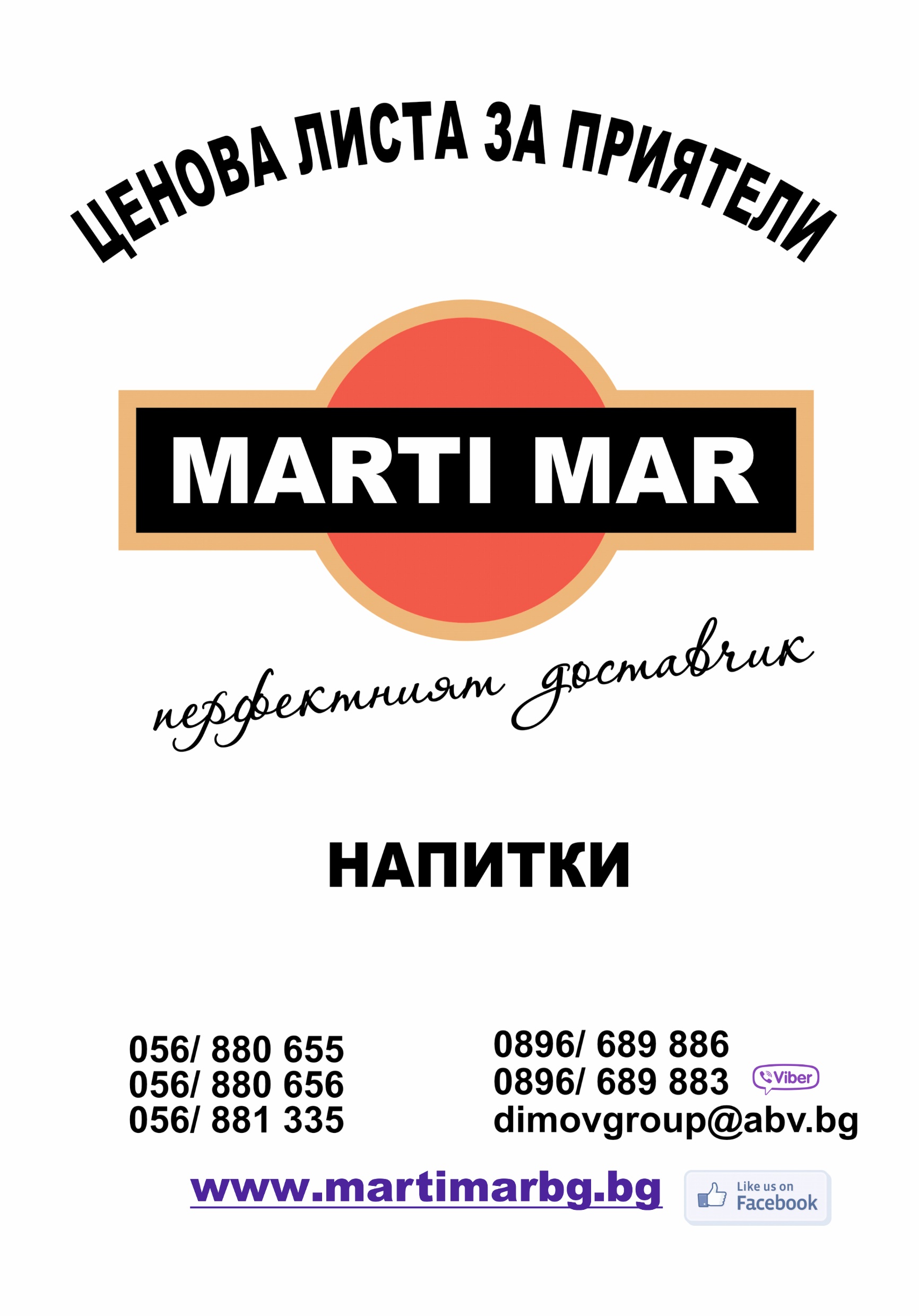 АЛКОХОЛ ВНОС ПРОМО     ЕКСКЛУЗИВНИ ПРОДУКТИ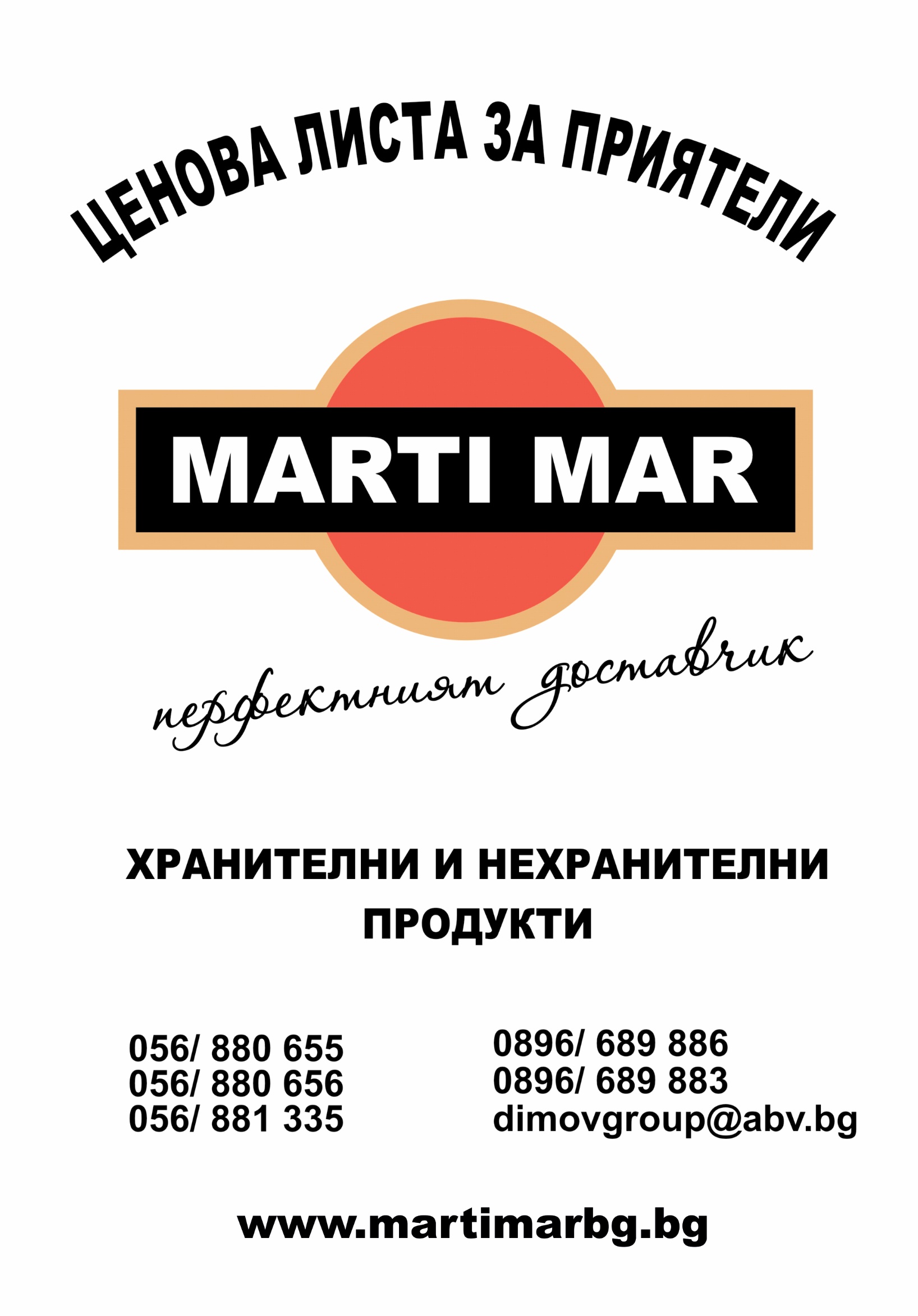 Уважаеми клиенти, уведомяваме ви, че:Заявки приети до 13:00 часа се изпълняват в рамките на същия ден. След 13:00 часа на следващия ден.Заявка под 50 лв. се заплаща 3 лв. логистична такса!!!С пожелание за успешен сезон!!!Търговски представител0896 68 98 89АЛКОХОЛ ВНОС ПРОМО	МяркаЦена%ВОДКА АБСОЛЮТ МАЛИНА 0,7ЛБр.18.45ВОДКА СМИРНОФ 0,7Л + 3 ШОТ ЧАШИБр.17.95ТЮ УИСКИ ТЮЛАМОР ДЮ 0,7Л + ЧАШИБр.21.60БЪРБЪН ДЖИМ БИМ С ЧАШИ 0.7Л Бр.22,39БЪРБЪН ДЖИМ БИМ 0,5ЛБр.15.90БЪРБЪН ДЖИМ БИМ 0.7ЛБр.19.30БЪРБЪН ДЖИМ БИМ 1ЛБр.21.99БЪРБЪН ДЖИМ БИВ ХЪНИ 0,7 ЛБр.21,48ВОДКА АБСОЛЮТ ВАНИЛИЯ 0.7Л Бр.19.09ВОДКА АБСОЛЮТ ВАНИЛИЯ 1ЛБр.25.40ВОДКА АБСОЛЮТ СИН 0.7Л Бр.16.60ВОДКА АБСОЛЮТ СИН 1Л Бр.23.40ВОДКА РУСКИ СТАНДАРТ 0.7Бр.16.95ВОДКА РУСКИ СТАНДАРТ  1ЛБр.22.90ВОДКА РУСКИ СТAНДАРТ ПЛАТИНУМ 0,7ЛБр.30,99ВОДКА РУСКИ СTАНДАРТ ПЛАТИНУМ 1ЛБр.41,99ВОДКА ФИНЛАНДИЯ 0,5ЛБр.13.50ВОДКА ФИНЛАНДИЯ 0.7ЛБр.18.40ВОДКА ФИНЛАНДИЯ 1ЛБр.23,80ВОДКА ФИНЛАНДИЯ С ЧАША 0.7ЛБр.17.99УИСКИ ДЖОНИ 12г С 2 ЧАШИ 0.7ЛБр.43,97КАМПАРИ БИТЕР 1 ЛБр.29,25КАМПАРИ БИТЕР 0.7ЛБр.21,80ЛИКЬОР БЕЙЛИС 0,5 ЛБр.19,89ЛИКЬОР БЕЙЛИС 0,7Л + ЧАШАБр.26.79ЛИКЬОР БЕЙЛИС 0.7ЛБр.26.40ЛИКЬОР БЕЙЛИС 1ЛБр.34.20УЗО 12 0.7Л Бр.15.60УЗО 12 1Л Бр.18.30УЗО ПЛОМАРИ 0.7Л. + 2 ЧАШИ	Бр.16.48УИСКИ БАЛАНТАЙС 0.7ЛБр.18.60УИСКИ БАЛАНТАЙС 1ЛБр.25.90УИСКИ БУШМИЛС 0,5ЛБр.18.89УИСКИ БУШМИЛС 0.7ЛБр.23.80УИСКИ БУШМИЛС 1Л Бр.29.40УИСКИ БУШМИЛС С 2 ЧАШИ 0.7Л Бр.26.69УИСКИ ГРАНТС 0.7Л Бр.16.90УИСКИ ГРАНТС 1Л	Бр.21.80УИСКИ ДЖАК ДАН. СИНГЪЛ БАРЕЛ 0,7ЛБр.73.93УИСКИ ДЖАК ДАН. HONEY 0,7ЛБр.35,04УИСКИ ДЖАК ДАН. 0.7ЛБр.34.80УИСКИ ДЖАК ДАН. 1ЛБр.46,69УИСКИ ДЖАК ДАН. 3ЛБр.149.0УИСКИ ДЖЕЙМИСЪН 0.7ЛБр.22.99УИСКИ ДЖЕЙМИСЪН 0,5ЛБр.19.00УИСКИ ДЖЕЙМИСЪН 0.7Л.+ 2ЧАШИБр.27.49УИСКИ ДЖЕЙМСЪН 1Л	Бр.31.99УИСКИ ДЖИ БИ 0.7Л	Бр.17.70УИСКИ ДЖИ БИ 1ЛБр.22.99УИСКИ ДЖОНИ 0.7Л	Бр.19.70УИСКИ ДЖОНИ 1Л	Бр.26.85УИСКИ ДЖОНИ С ДВЕ ЧАШИ 0.7ЛБр.21.49УИСКИ ОЛД СМЪГЛЪР 0,7ЛБр.16.59УИСКИ ПАСПОРТ 0.7ЛБр.14.60УИСКИ ПАСПОРТ 1Л	Бр.21.70УИСКИ ТИЧЪРС 0.7Л	Бр.15.30УИСКИ ТИЧЪРС 1ЛБр.21.55УИСКИ ТЮЛАМОР ДЮ 0.7ЛБр.20.80УИСКИ ТЮЛАМОР ДЮ 1ЛБр.27.90УИСКИ ФЕЙМЪС ГРАУС 0.7Л Бр.21.20УИСКИ ЧИВЪС РЕГАЛ 0.7ЛБр.40.88УИСКИ ФЕЙМЪС ГРАУС 0,7Л +ЧАШИБр.22.80РОМ КАПИТАН МОРГАН СПАЙС 0,7Л + ХАЛБАБр.19.59УИСКИ БАЛАНТАЙС 0,7Л ПРОМОБр.18.60УИСКИ БАЛАНТАЙС 1Л ПРОМОБр.25.90УИСКИ ДЖЕЙМСЪН 0,7Л ПРОМОБр.22.99УИСКИ ЧИВЪС РЕГАЛ 0,7Л ПРОМОБр.39.40КОКА КОЛА КЕН 330млБр.0.80КОКА КОЛА ЛАЙМ КЕН 330млБр.0.85КОКА КОЛА СТЕВИЯ КЕН 330млБр.0.99КОКА КОЛА ЧЕРИ КЕН 330млБр.0.95СПРАЙТ КЕН 330млБр.0.80ТОНИК КЕН 330млБр.0.80ФАНТА ЛИМОН КЕН 0,330млБр.0.95ШВЕПС ЦИТРОС КЕН 0,330млБр.0.80ШВЕПА РАШАН КЕН 0,330млБр.0.80ШВЕПС ПОРТОКАЛ КЕН 0,330млБр.0.80ШВЕПС МОХИТО КЕН 0,330млБр.0.80ШВЕПС ПОРТОКАЛ КЕН 330млБр.0.80ШВЕПС БИТЕР ЛОМОН КЕН 0,330млБр.0.80             РИЛАНА ИЗОРНА ВОДАМяркаЦена%РИЛАНА 0.330лБр.0.40РИЛАНА 0.500л Бр.0.51РИЛАНА 1.0лБр.0.63РИЛАНА 1.500л Бр.0.75РИЛАНА ГАЛОН 19Л ЕДНОКРАТЕНБр.7.50РИЛАНА 0,5 0.51РИЛАНА 1,5 0.69РИЛАНА 7л.1.70ГРУСБЕРГ КЕН 0,5ЛБр.0.69ГРУСБЕРГ КЕГ-30Л 3%Бр.24.00ГРУСБЕРГ КЕГ-30Л 4,5%Бр.45.00СТОБСКО КЕН 0.500л Бр.0.64БИРА BREXIT КЕН 0,5млБр.1.55WHITE WATER-ДОЛНА БАНЯДОЛНА БАНЯ 0.330 лБр.0,42ДОЛНА БАНЯ 0,500 лБр.0,52ДОЛНА БАНЯ 1.0 лБр.ДОЛНА БАНЯ 1.5 лБр.0,72ДОЛНА БАНЯ 10 лБр.3,20ДОЛНА БАНЯ 19л еднократен галонБр.8,50БИРА САН МИГЕЛСМ Еспесиал стъкло 0,330 л. /24 Бр.1,38СМ Традисионал стъкло 0,660 л. /15 Бр.2,33СМ Традисионал стъкло 1,000 л. /6 Бр.3,37СМ Еспесиал кен 0,500 л. /24 Бр.1,66ЛИКЬОРИ 69МяркаЦЕНАШНАПС ПРАСКОВА 17%0.76.10ШНАПС КОКОС 17%0.76.10АЛОХА ЛИКЬОР/КАФЕ/17%0.78.00ТРИПЪЛ СЕК 17%0.76.00СИНЬО КЮРАСО 17%0.76.30МЕНТА 25%0.75.95ЯГОДА 17%0.76.10ВНОСЕН АЛКОХОЛМАМБО/МАЛИБУ/21%0.712.50АПЕРИ/аперол/11%1.015.5ПРОСЕКО ДЕСИНЯ 11%0.759.80БРОГАНС/БЕЙЛИС/0.715.00ПЮРЕТА DREAMYЯГОДА0.95016.80МАЛИНА0.95016.80БАНАН0.95016.80ДИНЯ0.95016.80АНАНАС0.95016.80БОРОВИНКА0.95016.80МАНГО0.95016.80ПЕШЪН ФРУТ0.95016.80БЪЗ0.95016.80СИРОПИ IL DOGEГРЕНАДИН0.79.20ДИНЯ0.79.20ЗЕЛЕНА ЯБЪЛКА0.79.20МАЛИНА0.79.20МАНГО0.79.20МЕНТА0.79.20МОХИТО0.79.20ПЪПЕШ0.79.20ЯГОДА0.79.20КАФЕ СИРОПИ IL DOGEКАРАМЕЛ0.79.80ВАНИЛИЯ0.79.80ШОКОЛАДОВА БИСКВИТА0.712.90ЛЕШНИК0.79,80                  ПЛОДОВ СИРОП 0,720 мл.БЪЗ9,50МАЛИНА9,50ПРАСКОВА9,50ЯГОДА9,50БОРОВИНКА10,60ВИШНА9,12БК ГОРНА БАНЯ	МяркаЦена%ГОРНА БАНЯ 0.330Л.СТЕК  Бр.0.39ГОРНА БАНЯ 0.330Л.СТЪКЛО СТЕКБр.0.51ГОРНА БАНЯ 0.5Л. СТЕК	Бр.0.51ГОРНА БАНЯ 1.5Л	Бр.0.72ГОРНА БАНЯ 11Л	Бр.3.25ГОРНА БАНЯ ЗЛ. СТЕК	Бр.1.38ГОРНА БАНЯ 7ЛБр.1.99ГОРНА БАНЯ СПОРТ 0.75 Л СТЕК/6Бр.0.62СЕРДИКА 0.5Л СТЕК/12	Бр.0.45СЕРДИКА 1.5Л СТЕК/6	Бр.0.56СЕРДИКА 10Л	Бр.2.37СЕРДИКА 6Л	Бр.1.75СЕРДИКА ГАЛОН 19Л	ГАЛОН8.00ГОРНА БАНЯ ГАЗИРАНА  0,5ЛБр.0.57ГОРНА БАНЯ ГАЗИРАНА  1,5ЛБр.0,81ГОРНА БАНЯ ГАЗИРАНА С ЛИМОН 1.5ЛБр.0.83ГОРНА БАНЯ 0.75 СТЪКЛОБр.1.05ХИСАР	МяркаЦена%ХИСАР 0.5Л	Бр.0.46ХИСАР 1.5Л	Бр.0.66ХИСАР 10 Л		Бр.2.60ХИСАР ЗЛ		Бр.1.08ХИСАР 5Л	Бр.1.75ХИСАР ГАЛОН 19Л	ГАЛОН7.00ХИСАР ГАЗ 1.5Л Бр.0.64ДЕВИН	МяркаЦена%ДЕВИН КРИСТАЛ 0,33ЛБр.0,47ДЕВИН КРИСТАЛ 0,75ЛБр.0,89ДЕВИН О.ЗЗЛ ГАЗИРАНАБр.0.33ДЕВИН 0,33Л СПОРТБр.0.45ДЕВИН 0.5Л  ГАЗИРАНА	Бр.0.59ДЕВИН 0.750 Л СПОРТ Бр.0.69ДЕВИН 0.5ЛБр.0.53ДЕВИН 1 Л ГАЗИРАНАБр.0.81ДЕВИН 1.5ЛБр.0.73ДЕВИН 11 Л	Бр.3.35ДЕВИН 2.5ЛБр.1.14ДЕВИН 6 Л	Бр.1.87ИЗВОРНА ДЕВИН 0.750 СПОРТБр0.69ИЗВОРНА ДЕВИН 0.5ЛБр.0.53ИЗВОРНА ДЕВИН 1.5Л	Бр.0.73ИЗВОРНА ДЕВИН 11 ЛБр.3.35ИЗВОРНА ДЕВИН 2.5ЛБр.1.14ИЗВОРНА ДЕВИН 6Л		Бр.1.87СТЪКЛО ДЕВИН 0.330ЛБр.0.49СТЪКЛО ДЕВИН 1 ЛБр.1.11БАЛДАРАНМяркаЦена%БАЛДАРАН 0,5 ЛБр.0.52БАЛДАРАН 0,5Л СПОРТБр.0.51БАЛДАРАН 0,33 	Бр.0.37БАЛДАРАН 1,5 	Бр.0.73БАЛДАРАН 2,5 	Бр.1.13БАЛДАРАН 6 ЛБр.1.85БАЛДАРАН 11 ЛБр.2.99ГАЗ.ВОДА БАЛДАРАН 0.5 Л	Бр.0.58ГАЗ.ВОДА БАЛДАРАН 1.5 Л	Бр.0.81БАЛАРАН ДИАМАНТ 0.350ЛБр.0.49БАЛДАРАН ДИАМАНТ 0.850ЛБр.0.90БАЛДАРАН ГАЛОН ЕДНОКРАТЕНБр.9.70БАЛДАРАН 0.330 СПОРТ ДИСНИБр.0.48БАЛДАРАН ДИАМАНТ ДИСНИ 0.850ЛБр.0.90БАЛДАРАН ДИАМАНТ ДИСНИ 0.350ЛБр.0.48БАНКЯ	МяркаЦена%БАНКЯ 6ЛБр.2.29БАНКЯ 2.5Л/4Бр.1.15БАНКЯ 10ЛБр.3.20БАНКЯ 1.5Л/6Бр.0.74БАНКЯ 0.5Л/12Бр.0.55БАНКЯ 0.330/12Бр.0.44БАНКЯ 0.330Л/24 КАСАБр.0.43БАНКЯ 19Л-ГАЛОНБр.7.04БАНКЯ 0,750Л СПОРТБр.0,68БАНКЯ 1ЛБр.0,90РОСА 0,5 Л Бр.0.51РОСА 1,5 Л Бр.0.70ДРУГИ ВОДИМаркаЦена%ВОДА АКВА ПАНА 0,250ЛБр.1,49ВОДА АКВА ПАНА 0,750ЛБр.2,54САН ПЕЛЕГРИНО 0.750 Л/15Бр.2.74САН ПЕЛЕГРИНО 0.250 Л/24Бр.1.55ВОДА ПЕРИЕ 0.330Л.-1/24	Бр.1.79ВОДА ПЕРИЕ 0.750Л.-1/12	Бр.2.79МИН.ВОДА БОРЖОМИ 0.330ЛБр.1.74МИН.ВОДА БОРЖОМИ 0.5ЛБр.1.99ДЖЕРМУК 0.5 ЛБр.1.75ЕВИАН 0.330 ЛБр.1.49ЕВИАН 1.0 ЛБр.2.35БИО ВОДА РОЗА 0,5ЛБр.0,92САН БЕНЕДЕТО	МяркаЦена%САН БЕНЕДЕТО ЗЕЛЕН 0,5ЛБр.1,08САН БЕНЕДЕТО ЗЕЛЕН 1,5Л	Бр.2.25САН БЕНЕДЕТО ЛИМОН 0,5 ЛБр.1,08САН БЕНЕДЕТО ЛИМОН 1,5ЛБр.2.25САН БЕНЕДЕТО ПРАСКОВА 0,5ЛБр.1,08САН БЕНЕДЕТО ПРАСКОВА 1,5ЛБр.2.25САН БЕНЕДЕТО ЛИМОН  КЕН  0,33 ЛБр.0,93САН БЕНЕДЕТО ПРАСКОВА  КЕН  0,33 ЛБр.0,93САН БЕНЕДЕТО ЗЕЛЕН  КЕН  0,33 ЛБр.0,93БИРА БРЕНЕРО ВАЙС 0,5ЛБр.1,95БИРА БРЕНЕРО ДАРИ 0,5ЛБр.1,86БИРА БРЕНЕРО ПРЕМИУМ 0,5ЛБр.1,86МИН. ВОДА САН БЕНЕДЕТО 0,5ЛБр.0,59МИН. ВОДА САН БЕНЕДЕТО 1,5ЛБр.1,28ГАЗ. ВОДА САН БЕНЕДЕТО 0,5ЛБр.0,59ГАЗ. ВОДА САН БЕНЕДЕТО 1,5ЛБр.1,28НЕКТАР СОНДА МОРКОВ  0,300ЛБр.0,95НЕКТАР СОНДА МОРК./ПОРТОКАЛ 0,300ЛБр.0,95НЕКТАР СОНДА МОРК./ЯБЪЛКА  0,300ЛБр.0,95НЕКТАР СОНДА МОРК./ПРАСКОВА 0,300ЛБр.0,95НЕКТАР СОНДА МОРКОВ/ЯГОДА  0,300ЛБр.0,95НЕКТАР СОНДА МОРКОВ/БАНАН  0,300ЛБр.0,95НЕКТАР СОНДА МОРКОВ  0,750ЛБр.2,05НЕКТАР СОНДА МОРК./ПОРТОКАЛ 0,750ЛБр.2,05НЕКТАР СОНДА МОРК./ЯБЪЛКА  0,750ЛБр.2,05НЕКТАР СОНДА МОРК./ПРАСКОВА 0,750ЛБр.2,05НЕКТАР СОНДА МОРКОВ/ЯГОДА  0,750ЛБр.2,05НЕКТАР СОНДА МОРКОВ/БАНАН  0,750ЛБр.2,05НЕКТАР СОНДА МОРКОВ/КАЙСИЯ  0,750ЛБр.2,05  НАТ. СОК СОНДА ВИТА 100% ЯБЪЛКА 0,300ЛБр.0,99НАТ. СОК СОНДА ВИТА МУЛТИ  0,300ЛБр.0,95НАТ. СОК СОНДА ВИТА КАСИС/БОР-КА 0,300ЛБр.0,95НАТ. СОК СОНДА ВИТА 100% ПОРТ.  0,300ЛБр.1,25КОКА КОЛА		МяркаЦена%КОКА КОЛА ЧЕРИ 0.33 КЕН /24Бр.0.95КОКА КОЛА ЧЕРИ ЗЕРО 0.250 КЕН /24 КАСАБр.0.71КОКА КОЛА ЧЕРИ ЗЕРО 0.5/12Бр.1.10КОКА КОЛА ЗЕРО 2Л/6Бр.2.21КОКА КОЛА ЗЕРО 1 л /6Бр.1.26КОКА КОЛА ЗЕРО 0.5Л/12 РЕТБр.1.15КОКА КОЛА ЗЕРО 0.33 КЕН/24Бр.0.95КОКА КОЛА ЗЕРО 0.250Л/24-КАСАБр.0.75КОКА КОЛА КЕН 0.250ЛБр.0.81КОКА КОЛА 1л /6Бр.1.27КОКА КОЛА 1,5 л /6Бр.1.68КОКА КОЛА 2Л/6Бр.2.21КОКА КОЛА 0.5Л/12 РЕТБр.1.15КОКА КОЛА 0,750Л КАСАБр.1.02КОКА КОЛА 0.33 КЕН /24Бр.0.95КОКА КОЛА 0.250Л/24-КАСАБр.0.75ФАНТА МАЛИНА 0,250л/24 КАСАБр.0.75ФАНТА ЗЕРО МАЛИНА 1,5лБр.1.68ФАНТА ПРАСКОВА/ТРОПИК 2ЛБр.2.21ФАНТА  ПРАСКОВА/ТРОПИК 0.5 ЛБр.1.15ФАНТА МАНГОАВА  2Л/6Бр.2.21ФАНТА МАНГОАВА 0.5Л/12Бр.1.15ФАНТА ПОРТОКАЛ 1.50Л/6Бр.1.68ФАНТА ПОРТОКАЛ 1Л/6Бр.1.26ФАНТА ПОРТОКАЛ 0.5Л/12 PETБр.1.15ФАНТА ПОРТОКАЛ 0.330 КЕН/24Бр.0.95ФАНТА ПОРТОКАЛ 0.250Л/24-КАСАБр.0.75ФАНТА ПОРТОКАЛ 2 ЛБр.2.21ФАНТА ПОРТОКАЛ КЕН 0,330 лБр.0.85ФАНТА ЛИМОН 2Л/6Бр.2.21ФАНТА ЛИМОН 1,5Л/6Бр.1.68ФАНТА ЛИМОН 0.5Л/12Бр.1.10ФАНТА ЛИМОН 0.250Л/24-КАСАБр.0.75ФАНТА ЛИМОН КЕН 0,330 лБр.0.95ФАНТА МЕДНЕС 0,33Л КЕНБр.0.85ФАНТА МЕДНЕС 1,5Л/6Бр.1.68ФАНТА МЕДНЕС 0,5Л/6 Бр.1.15СПРАЙТ 2Л/6Бр.2.21СПРАЙТ С КРАСТАВИЦА 0.5Л/12Бр.1.10СПРАЙТ 1.5Л/6 Бр.1.68СПРАЙТ 1Л/6Бр.1.26СПРАЙТ 0.5Л/12 РЕТБр.1.15СПРАЙТ 0.33 КЕН/24Бр.0.95СПРАЙТ 0.250Л/24-КАСАБр.0.75ШВЕПС ТОНИК 1.25Л/6 Бр.1.69ШВЕПС ТОНИК 0.5Л/12Бр.1.15ШВЕПС ТОНИК 0.33 КЕН/24Бр.0.95ШВЕПС ТОНИК 0.250Л/24-КАСАБр.0.79ШВЕПС МАНД. 0.250Л/24-КАСАБр.0.79ШВЕПС МАНД. 0.500Л/12Бр.1.15ШВЕПС МАНД. 1.250Л/6Бр.1.69ШВЕПС ПОРТОКАЛ КЕН 0,330 ЛБр.0.75ШВЕПС КЛУБ СОДА 1.25Л/6Бр.0.96ШВЕПС КЛУБ СОДА 0.5Л/12 РЕТБр.0.83ШВЕПС КЛУБ СОДА 0.250Л/24-КАСА Бр.0.55ШВЕПС БИТЕР ЛИМОН 1.25Л/6Бр.1.69ШВЕПС БИТЕР ЛИМОН 0.250Л/24-КАСАБр.0.79ШВЕПС БИТЕР ЛИМОН КЕН 0.330Л/24Бр.0.85ЛИФТ ЯБЪЛКА 2Л/6Бр.1.15ЛИФТ КРУША 2Л/6Бр.1.15ЛИФТ ЛИМОНАДА 2Л/6Бр.1.15ЛИФТ ВИШНА 2Л/6Бр.1.15ФЮЗТИЙ ЗЕЛЕН МАНГО И ЛАЙКА КАСАБр.0.84ФЮЗТИЙ ПРАСКОВА ХИБИСКУС КАСА Бр.0.84ФЮЗТИЙ ЛИМОН КАСАБр.0.84ФЮЗТИЙ 1.5 ЛИМОНБр.2.41ФЮЗТИЙ 1.5 ПРАСКОВА Бр.2.41ФЮЗТИЙ 1.5 ГОРСКИ ПЛОДБР.2.41ФЮЗТИЙ 1.5 МАНГО И АНАНАСБр.2.41ФЮЗТИЙ 1.5 МАНГО И ЛАЙКАБр.2.41ФЮЗТИЙ 0.5 ЛИМОНБр.1.28КАПИ ЯГОДА 1ЛБр.2.57КАПИ ЯБЪЛКА ТПК 0.200ЛБр.0.65КАПИ ЯБЪЛКА 1ЛБр.2.00КАПИ ЯБЪЛКА 0.250Л/24-КАСАБр.0.84КАПИ ЧЕРВЕН ПОРТ. 0.250Л/24-КАСАБр.0.84КАПИ ПЪЛПИ ПОРТОКАЛ 1ЛБр.1.70КАПИ ПЪЛПИ ПОРТОКАЛ 0.330ЛБр.1.14КАПИ ПЪЛПИ ГРЕПФРУТ 0.330ЛБр.1.14КАПИ ПЪЛПИ ПРАСКОВА 0.330ЛБр.1.14КАПИ ПРАСКОВА ТПК 0.200ЛБр.0.65КАПИ ПРАСКОВА 1ЛБр.2.00КАПИ ПЪЛПИ ПРАСКОВА 1ЛБр.1.70КАПИ ПЪЛПИ ГРОЗДЕ  АЛОЕ ВЕРА 0.330Бр.1.08КАПИ ПЪЛПИ ГРОЗДЕ  АЛОЕ ВЕРА 1ЛБр.1.70КАПИ ПРАСКОВА 0.250Л/24-КАСАБр.0.85КАПИ ПОРТОКАЛ ЦЯЛ ПЛОД 1ЛБр.2.66КАПИ ПОРТОКАЛ ТПК 0.200Л               Бр.0.65КАПИ ПОРТОКАЛ ОБИКНОВЕН 1ЛБр.2.20КАПИ ПОРТОКАЛ 100% 1ЛБр.2.57КАПИ ПОРТОКАЛ 0.250Л/24-КАСАБр.0.85КАПИ КАСИС 0,25Л/24-КАСАБр.0.85КАПИ МУЛТИВИТАМИН 1ЛБр.2.57КАПИ МУЛТИВИТАМИН 0.20 ТПК	Бр.0.65КАПИ КАЙСИЯ 1ЛБр.2.00КАПИ КАЙСИЯ 0.250Л/24-КАСА	Бр.0.83КАПИ ЗЕЛЕНА ЯБЪЛКА 1Л/6Бр.2.29КАПИ ЗЕЛ. ЯБЪЛКА 0.250Л/24-КАСАБр.0.84КАПИ ПЪЛПИ ГРЕЙПФРУТ 1ЛБр.1.70КАПИ КАСИС 1ЛБр.2,20КАПИ ВИШНА 1ЛБр.2.20КАПИ ВИШНА 0.250Л/24-КАСА	Бр.0.84КАПИ ВИШНА ТПК Бр.0,65КАПИ БАНАН 1ЛБр.2.20КАПИ АНАНАС 1ЛБр.2.57КАПИ АНАНАС 0.250Л/24-КАСА	Бр.0.84МОНСТЪР МЕГА ЕНЕР. 0.553ЛБр.2.33МОНСТЪР РИПЪР 0.5Л КЕН/12БР.Бр.1,68МОНСТЪР КЕОС 0.5Л КЕНБр.1,68МОНСТЪР ЕНЕРДЖИ КЕН 0.5Л/12БРБр.1,68МОНСТЪР ДОКТОРЪТ 0,5ЛБр.1,68МОНСТЪР РЕХАБ 0,5ЛБр.1,68МОНСТЪР АСАУЛТ 0,5ЛБр.1,68МОНСТЪР ЗИРО УЛТРА 0,5ЛБр.1,68ПРЕДАТОР ЕНЕРДЖИ КЕН 0,250Л Бр.0,80АЛОЕ ВЕРАМяркаЦена%АЛОЕ ВЕРА ОРИГ. КЕН 0.240Л/30Бр.0.88АЛОЕ ВЕРА ОРИГИНАЛ 0.5Л/20Бр.1.55АЛОЕ ВЕРА МАНГОБр.1.55АЛОЕ ВЕРА ЯГОДАБр.1.55АЛОЕ ВЕРА БЕЗ ЗАХАРБр.1.55АЛОЕ ВЕРА МАНГО КЕН 0.240Л/30Бр.0.88АЛОЕ ВЕРА ЯГОДА КЕН 0.240/30Бр.0.88АЛОЕ ВЕРА 0,5Л КЕНБр.1.90АЛОЕ ВЕРА НАР 0.5Л/20Бр.1.55КОКОСОВА НАПИТКА 0,5Л/20Бр.1.55АЛОЕ ВЕРА ЛИЧИ 0,5Л/20Бр.1.55АЛОЕ ВЕРА АНАНАС 0.5Л/20Бр.1.55АЛОЕ ВЕРА ОРИГИНАЛ 1ЛБр.2.10АЛОЕ ВЕРА ОРИГИНАЛ 1.5Л/20Бр.3.05АЛОЕ ВЕРА МАНГО 1.5Л/12Бр.3.05АЛОЕ ВЕРА АНАНАС 1,5ЛБр.3.05КОКОСОВА НАПИТКА 1,5ЛБр.3.05АЛОЕ ВЕРА ЯГОДА 1.5Л/12Бр.3.05АЛОЕ ВЕРА НАР 1.5Л/12Бр.3.05АЛОЕ ВЕРА БЕЗ ЗАХАР 1.5/12Бр.3.05КОКОСОВА НАП. КЕН 0.35Л/30Бр.0.88АЛОЕ ВЕРА ПОРТ. КЕН 0.240Л/30Бр.0.88АЛОЕ ВЕРА ПРАСК. КЕН 0.240Л/30Бр.0.88%КУИНСМяркаЦена%АНАНАС/0.25Л СТЪКЛОБр.0.86БАНАН/0.25Л СТЪКЛОБр.0.86ВИШНА/0.25Л СТЪКЛОБр.0.86КАЙСИЯ/0.25Л СТЪКЛОБр.0.86КАСИС/0.25Л СТЪКЛОБр.0.86ПОРТОКАЛ/0.25Л СТЪКЛОБр.0.86ПРАСКОВА/0.25Л СТЪКЛОБр.0.86ЯГОДА/ БАНАН /0.25Л СТЪКЛОБр.0.86ДРАКОНОВ ПЛОД /0.25Л - 12Бр.0.86ЗЕЛЕН ЛИМОН/КИВИ  /0.25Л - 12Бр.0.86КАКТУС/ ЛИМОН  /0.25Л - 12Бр.0.86МАЛИНА/ МЕНТА  /0.25Л - 12Бр.0.86ПЪПЕШ/ МЕНТА  /0.25Л - 12Бр.0.86ЯБЪЛКА/ ВИШНА  /0.25Л - 12Бр.0.86ЯБЪЛКА/ ДИНЯ  /0.25Л - 12Бр.0.86ЯГОДА/ЦАРИГРАДСКО ГРОЗДЕ /0.25Л-12Бр.0.86БАНАН/0.300Л ПВЦ/6Бр.0.89ПОРТОКАЛ/0.300Л ПВЦ/6Бр.0.89ПРАСКОВА/0.300Л ПВЦ/6Бр.0.89АНАНАС/ 1Л- 12Бр.2.10БАНАН/ 1Л- 12Бр.2.10ВИШНА/ 1Л- 12Бр.2.10ГОРСКИ ПЛОД/ 1Л- 12Бр.2.10ЗЕЛЕН БАНАН/ 1Л- 12Бр.1.80ЗЕЛЕНА ЯБЪЛКА/ 1Л- 12Бр.2.10КАЙСИЯ/ 1Л- 12Бр.2.10КАКТУС/ 1Л- 12Бр.1.80КАСИС/ 1Л- 12Бр.2.10МАНГО/ 1Л- 12Бр.1.80МАР+МАНД.+МАНГО/ 1Л- 12Бр.1.80МУЛТИВИТАМИН/ 1Л- 12Бр.2.10ПОРТОКАЛ 100%/ 1Л- 12Бр.2.63ПОРТОКАЛ НЕКТАР/ 1Л- 12Бр.2.10ПОРТОКАЛ + МАНДАРИНА/ 1Л- 12Бр.2.10ПРАСКОВА/ 1Л- 12Бр.2.10ЧЕРВЕН ГРЕПФРУТ/ 1Л- 12Бр.2.10ЧЕРВЕН ПОРТОКАЛ/ 1Л- 12Бр.2.10ЧЕРВЕН ЯБЪЛКА/ 1Л- 12Бр.2.10БАНАН/ 2Л- 6Бр.3.47ПОРТОКАЛ НЕКТАР/ 2Л- 6Бр.3.47ПРАСКОВА/ 2Л- 6Бр.3.47КУУЛ СИ ВИШНА/ 2Л- 6Бр.2.28КУУЛ СИ ПОРТОКАЛ/ 2Л- 6Бр.2.28ЛА ФИЕСТА ШОКОЛАД /6Бр.2.82ТЕДИ БАНАН/ 0.300Л- 12Бр.0.95ТЕДИКРУША/ 0.300Л- 12Бр.0.95ТЕДИ МАЛИНА/ 0.300Л- 12Бр.0.95ТЕДИ ПРАСКОВА/ 0.300Л- 12Бр.0.95ТЕДИ PLAY ЛИЧИ/ МАЛИНА / 0.400Л- 12Бр.1.19ТЕДИ PLAY МАЛИНА / 0.400Л- 12Бр.1.19ТЕДИ PLAY МАНГО / 0.400Л- 12Бр.1.19ТЕДИ PLAY ПИТАХАЯ/ ГРОЗДЕ  / 0.400Л- 12Бр.1.19ТЕДИ БАНАН 0.900Л- 6Бр.2.10ТЕДИ МАЛИНА 0.900Л- 6Бр.2.10ТЕДИ ПРАСКОВА 0.900Л- 6Бр.2.10ТЕДИ МУС БАНАН 0.100ГР- 12Бр.0.89ТЕДИ МУС ПРАСКОВА 0.100ГР- 12Бр.0.89ТЕДИ МУС ЯБЪЛКА 0.100ГР- 12Бр.0.89ТЕДИ МУС ЯГОДА 0.100ГР- 12Бр.0.89ДИСНИ БАНАН 0.200Л- 24Бр.0.66ДИСНИ ПОРТОКАЛ 0.200Л- 24Бр.0.66ДИСНИ ПРАСКОВА 0.200Л- 24Бр.0.66ЦИАО АРОНИЯ ВИШНА / 2Л- 6Бр.2.27ЦИАО АРОНИЯ МАЛИНА/ 2Л- 6Бр.2.27ЦИАО БАНАН / 2Л- 6Бр.2.27ЦИАО ЗЕЛЕНА ЯБЪЛКА / 2Л- 6Бр.2.27ЦИАО КАЙСИЯ / 2Л- 6Бр.2.27ЦИАО ПОРТОКАЛ / 2Л- 6Бр.2.27ЦИАО МУЛТИ / 2Л- 6Бр.2.27МИН.ВОДА ВЕЛИНГРАД 1.5Л/6Бр.0.70КАМЕНИЦАМяркаЦена%СТЕЛА CIDRE 0.53.35АСТИКА СВЕТЛО 0.5Л/20-КАСА	Бр.1.03АСТИКА СВЕТЛО 2Л/6	Бр.2.17АСТИКА СВЕТЛО КЕН 0.5Л/24	Бр.0.92БЕКС КАШОН 0.330Л/24	Бр.1.34БЕКС 0.330Л  0% АЛК.Бр.1.56БЕКС 0.5Л/20-КАСА	Бр.1.30БЕКС КЕН 0.5Л/24Бр.1.58БИРА ЛЕФЕ СВ.КАШОН 0.330Л/24Бр.2.35БИРА ЛЕФЕ ТЪМНО КАШ.0.330Л/24Бр.2.35БИРА ЛЕФЕ РАДЮС 0.330Л /24Бр.2.74БИРА ЛЕФЕ РУБИ 0.330Л /24Бр.2.69БИРА ХЮГАРДЪН КАШОН 0.330Л/24Бр.2.46БУРГАСКО 0.5Л КАСА	Бр.1.02БУРГАСКО КЕН 0,5 Л/24Бр.0.98БУРГАСКО 1.9 /9Бр.2.17БУРГАСКО КЕГ 30Л	КЕГ68.00БУРГАСКО КЕГ 50Л	КЕГ108.0КАМЕНИЦА КАСА 0.5Л/20	Бр.1.08КАМЕНИЦА 0.330Л СТЕК	Бр.1.09КАМЕНИЦА ГРЕЙП. 0.5Л/20-КАСАБр.1.09КАМЕНИЦА ГРЕЙПФУРТ 1Л/9	Бр.1.65КАМЕНИЦА ГРЕЙПФУРТ КЕН 0,5 ЛБр.1.11КАМЕНИЦА ЛИМОН И БЪЗ 0.5Л/20-КАСАБр.1.11КАМЕНИЦА ЛИМОН И БЪЗ 1Л/9	Бр.1.65КАМЕНИЦА ЛИМОН И БЪЗ КЕН 0,5 ЛБр.1.20КАМЕНИЦА КЕГ З0Л	КЕГ68.00КАМЕНИЦА КЕГ 50Л	КЕГ108.0СЛАВЕНА КЕГ 50ЛБр.50.00КАМЕНИЦА ЛЕКО КЕН % -0.5Л/24	Бр.1.20КАМЕНИЦА СВ. КЕН 0.5Л/24	Бр.1.08КАМЕНИЦА СВЕТЛО 1Л/9	Бр.1.62КАМЕНИЦА СВЕТЛО 2Л/6Бр.2.08КАМЕНИЦА ТЪМНО 0.5Л КАСА	Бр.1.09КАМЕНИЦА ТЪМНО 1Л 1/9	Бр.1.61КАМЕНИЦА ТЪМНО 2Л 1/6	Бр.2.47СТАРОПРАМЕН 0.5Л/20-КАСА	Бр.1.22СТАРПАМЕН ТЪМНО 0.5Л /20- КАСАБр.1.30СТАРОПРАМЕН КЕГ З0Л	КЕГ84.00СТАРОПРАМЕН КЕН 0.5/24	Бр.1.58СТАРОПРАМЕН ТЪМНО КЕН 0.5/24Бр.1.53СТАРОПРАМЕН ТЪМНО КЕГ 30 лБр.82.00СТЕЛА АРТОА КЕН 0.5Л/24	Бр.1.78СТЕЛА АРТОА 0.5Л/20-КАСА	Бр.1.42СТЕЛА АРТОА КАШОН 0.330Л/24	Бр.1.67СТЕЛА АРТОА БЕЗАЛКОХОЛНА  0.330Л/24	Бр.1.60СТЕЛА АРТОА КЕГ З0Л	КЕГ101.0КОРОНА 0.330 лБр.2.69КАРАЛИНГ ЧЕРЕША 0,33Л/24Бр.1,43КАРАЛИНГ ЯБЪЛКА 0,33Л/24Бр.1,43КАРАЛИНГ ЛИМОН  МЕНТА 0,33Л/24Бр.1,43ХЮГАРДЪН 0,33ЛБр.2,46СТАРОПРАМЕН 1Л/6Бр1,99ЗАГОРКАМяркаЦена%ХАЙНЕКЕН КЕН 0.5Л/24Бр.1.74ХАЙНЕКЕН 0.300/24  БЕЗАЛКОХОЛНА Бр.1.52ХАЙНЕКЕН КЕН 0.ЗЗЛ/24Бр.1.34ХАЙНЕКЕН КЕГ 8ЛБр.37,00ХАЙНЕКЕН КЕГ 20ЛБр.71.00ХАЙНЕКЕН КАШОН 0.33 л/24Бр.1.58ХАЙНЕКЕН -КАСА 0.5Л/20Бр.1.42СТОЛИЧНО КЕН 0.500 Л/24Бр.1.52СТОЛИЧНО БОК 0,4ЛБр.1,49СТОЛИЧНО АМБЪР 0.4ЛБр.1.49СТОЛИЧНО ПЕЙЛ 0,4Л БОКБр.1,56СТОЛИЧНО ВАЙС КЕН 0.5ЛБр.1.65СТОЛИЧНО ВАЙС 0,4ЛБр.1,49СТОЛИЧНО КЕГ 20 Л КЕГБр.63.00СТАРО БЪРНО КАСА 0,5Л/24Бр.1,25СТАРО БЪРНО КЕН 0,5Л/24Бр.1,46СТАРОБЪРНО КЕГ 20 ЛБр.59.00СТАРОБЪРНО КЕГ З0 ЛБр.102.0КАЙЗЕР КЕН 0,5 ЛБр.0.78БИРА ДЕСПЕРАДОС 0,33Л/24Бр.1,20ЗАГОРКА КЕН 0.330 Л/24Бр.0.87ЗАГОРКА КЕН 0.5 Л/24Бр.1.08ЗАГОРКА КЕН 0% МАКСБр.1.16ЗАГОРКА КЕГ З0 ЛБр.70,50ЗАГОРКА КЕГ 20ЛБр.50,00ЗАГОРКА 2Л /6Бр.2.16ЗАГОРКА 1 Л/9Бр.1.65ЗАГОРКА 0.5 Л/20 –КАСАБр.1.11ЗАГОРКА РЕТРО 0.5-КАСАБр.1,11ЗАГОРКА РЕТРО КЕН 0.330Бр.0.77АРИАНА ТЪМНО 2 Л  1/6Бр.2.43АРИАНА ТЪМНО 1 Л  1/9Бр.1.56АРИАНА ТЪМНО 0.5Л/20-КАСАБр.1,03АРИАНА РАДЛЕР КАСА 0.5Л/20          Бр.1.02АРИАНА РАДЛЕР 1.ЛБр.1.56АРИАНА РАДЛЕР 0.5Л КЕН/24           Бр.1.14АРИАНА КЕН 0.5Л/24Бр.1.05АРИАНА ТЪМНО КЕН 0.5Л /24Бр.1.10АРИАНА КЕГ 30 лБр.68.00АРИАНА ГРЕЙПФ. КЕН 0.5Л/24	Бр.1.07АРИАНА ГРЕЙПФРУТ КАСА 0.5Л/20Бр.1.02АРИАНА ГРЕЙПФРУТ 1Л/9Бр.1.61АРИАНА 1Л/9Бр.1.56АРИАНА 0.5Л/20-КАСАБр.1.04АРИАНА 2Л/6Бр.2.14АМСТЕЛ КЕН 0.5Л/24Бр.1.44АМСТЕЛ 0.5Л-КАСАБр.1.16АМСТЕЛ ТЪМНО 0.5Л-КАСАБр.1.20СТРОНГ БОУЛ  ГОРСКИ ПЛОД 0,33Л/12Бр.1,24СТРОНГ БОУЛ  БЪЗ  0,33Л/12Бр.1.24СТРОНГ БОУЛ  ГОЛД 0,33Л/12Бр.1.24КРАДЕЦЪТ НА ЯБЪЛКИ 0.5/20 КАСАБр.1.05КРАДЕЦЪТ НА ВИШНИ 0.5/20 КАСАБр.1.05КРАДЕЦЪТ НА ЯБЪЛКИ КЕН 0.330ЛБр.0.87КРАДЕЦЪТ НА ВИШНИ КЕН 0.330ЛБр.0.87С02 БУТИЛКА МАЛКАБр.12.00С02 БУТИЛКА ГОЛЯМАБр.16.00АМСТЕЛ ПИЛЗНЕР 1Л1.83КАРЛСБЕРГ МяркаЦена%ШУМЕНСКО ТЪМНО КАСА 0.5Л/20Бр.1,05ШУМЕНСКО ТЪМНО 2.0ЛБр.2.56ШУМЕНСКО ТЪМНО 1.0ЛБр.1.68ШУМЕНСКО  КЕГ 30 ЛБр.68,00ШУМЕНСКО 1Л/6Бр.1.58ШУМЕНСКО  0.5Л/20-КАСАБр.1.08ШУМЕНСКО  2Л/6Бр.2.34ШУМЕНСКО  КЕН  0.5Л/24 Бр.0.95ШУМЕНСКО ТЪМНО КЕГ 30ЛБр.75.00ШУМЕНСКО БУТ.0.330Л/20 КАСАБр.0,67ШУМЕНСКО ЧЕШКО 0.330Л/20 КАСАБр.0.81ШУМЕНСКО БЕЛГИЙСКО 0.300Л /20 КАСАБр0.81ТУБОРГ КЕН 0.5Л/24Бр.1.38ТУБОРГ КЕГ 20 ЛБр.62.00ТУБОРГ КЕГ 30 ЛБр.72.00ТУБОРГ БУТ.0.330/24 ЕДНОКР.Бр.1.32ТУБОРГ 0.5Л/20-КАСАБр.1.17ТУБОРГ 1.0 Л/6Бр.1.78ЖАТЕЦКИ 0,5/КАСАБр.1.10ЖАТЕЦКИ 0,5/КЕНБр.1.42ЖАТЕЦКИ КЕГ 30ЛБр.76.00САМЪРСБИ ЯБЪЛКА 0,33 /12Бр.1.42САМЪРСБИ КЪПИНА  0,33 /12Бр.1.42САМЪРСБИ КРУША 0,33/12Бр.1.42САМЪРСБИ ЯБЪЛКА КЕН  0,5/12Бр.1.69САМЪРСБИ КЪПИНА  КЕН 0,5 /12Бр.1.69САМЪРСБИ КРУША КЕН  0,5/12Бр.1.69САМЪРСБИ ЯБЪЛКА КЕН 0.5Бр.1.69САМЪРСБИ БОРОВИНКА КЕН  0,5ЛБр.1.69САМЪРСБИ БОРОВИНКА 0.330Л/12Бр1.42САМЪРСБИ ДИНЯ 0.330 СТЕК/12Бр.1.4ПИРИНСКО ЛЕДЕНО 0,5Л КАСА/20Бр.1,08ПИРИНСКО ЛЕДЕНО 1,2Л /6Бр.1,76ПИРИНСКО СВЕТЛО КЕН 0.5ЛБр.1.05ПИРИНСКО СВЕТЛО 2 Л/6Бр.2.34ПИРИНСКО СВЕТЛО 1Л/6Бр.1.59ПИРИНСКО СВЕТЛО 0.5Л/20-КАСАБр.1,04ПИРИНСКО СВЕТЛО 0.330 СТЕКБр.0.94ПИРИНСКО РАДЛЕР 1Л/6Бр.1.66ПИРИНСКО МЛАДО ПИВО 0.330 КАСАБр.0.72ПИРИНСКО КЕГ 30 Л.Бр.65.50КАРЛСБЕРГ КЕН 0.5Л/24Бр.1.55КАРЛСБЕРГ БУТ.033Л/24 ЕДНОКР.Бр.1.54КАРЛСБЕРГ БУТ.0.5Л/20 ЕДНОКР.Бр.1.35КАРЛСБЕРГ КЕГ 20ЛКЕГ62.00БИРА ЕРДИНГЕР 0.5Л./12Бр.2.67БИРА ЕРДИНГЕР ВАЙС 0.5Л./12Бр.2,73БИРА ЕРДИНГЕР ХЕФЕ 0.330Л.Бр.1,93БИРА ЕРДИНГЕР КЕГ 30ЛБр.152,0БИРА ЕРДИНГЕР 0.330 ДЮНКЕЛБр.2.15БИРА ГРИМБЕРГЕН 0.33ЛБр.1.65БУДВАЙЗЕР СТЪКЛО 0,33ЛБр.1.77БУДВАЙЗЕР КЕН 0.5Л/24Бр.1.98БУДВАЙЗЕР КЕГ 30ЛБр.95.00БУДВАЙЗЕР 0.33 ЛБр.1.77БУДВАЙЗЕР КАСА 0.5Л.Бр.1.44БРУКЛИН ЛАГЕР 0.355ЛБр.3.08САН МИГЕЛ ФРЕСКА 0.330ЛБр.2.21АНЖЕЛО ПОРЕТИ 4 0.330Л Бр.2.20АНЖЕЛО ПОРЕТИ 5 0.330ЛБр.2.20KRONENBURG 1663  BLOND 0.330Л Бр.2.49БИРА ВНОС	МяркаЦена%БИРА ЕФЕС 0,5Л КАШОН СТЪКЛОБр.1,54БИРА ГРОЛШ 0,45Л/20Бр.3,24ДОМЕЙН БОЯР	МяркаЦена%ВИНО ДБ КАБЕРНЕ 0.75ЛБр.6.20ВИНО ДБ МАВРУД 0.75Л	Бр.6.20ВИНО ДБ МЕРЛО 0.7Л	Бр.6.20ВИНО ДБ МЕРЛО РЕЗЕРВА 0.75ЛБр.5.99ВИНО ДБ МУСКАТ 0.75ЛБр.6.20ВИНО ДБ РОЗЕ 0.75Л	Бр.6.20ВИНО ДБ ТРАМИНЕР 0.75ЛБр.6.59ВИНО ДБ ШАРДОНЕ 0.75Л	Бр.6.20ВИНО ФРУТИНО ПОНО НОАР ЯБЪЛКА КАНЕЛА 0.75лБр.6.20ВИНО ФРУТИНО РОЗЕ ВИШНА НАРБр.6.20ВИНО ФРУТИНО РОЗЕ ЯГОДА МАЛИНА 0.75лБр6.20ВИНО ФРУТИНО СИРА ШОКОЛАД И Л. ЧУШКИ 0.75лБр.6.20ВИНО ФРУТИНО ШАРДОНЕ ПРАКОВА И МАНГО 0.75лБр.6.20ХАН КРУМ	МяркаЦена%ВИНА ХАН КРУМ КАБЕРНЕ 0.75Л.Бр.7.50ВИНО ХАН КРУМ МЕРЛО 0.75Л.Бр.7.50ВИНО ХАН КРУМ МУСКАТ 0.75Л.Бр.7.50ВИНО ХАН КРУМ РОЗЕ 0.75Л.Бр.7.50ВИНО ХАН КРУМ ТРАМИНЕР 0.75Л.Бр.7.50ВИНО ХАН КРУМ ШАРДОНЕ 0.75Л.Бр.7.50ВИНО ХАН КРУМ СОВ. БЛАН 0,75ЛБр.7.50КОНЯК СЛ. БРЯГ 0.7 ЛБр.9.98КОНЯК СЛ. БРЯГ 0.5 ЛБр.7.68КОНЯК ПЛИСКА РЕЗЕРВА VSOP 0.7 ЛБр.13.90КОНЯК ПЛИСКА РЕЗЕРВА 0.7 ЛБр.18.98КОНЯК ПЛИСКА 0.7 ЛБр.11.88КОНЯК ПЛИСКА 0,5 ЛБр.9.90КОНЯК ПЛИСКА 0,2ЛБр.3,42РАКИЯ ХАН КРУМ ОТЛЕЖАЛА 0.5 ЛБр.19.92РАКИЯ ХАН КРУМ 1939г  0,5ЛБр.19,39РАКИЯ ХАН КРУМ МУСКАТОВА 0.7ЛБр.10.85РАКИЯ ХАН КРУМ 0.7 ЛБр.9.50БРЕНДИ ПРЕСЛАВ 1975г  0.5 ЛБр.95.00БРЕНДИ ПРЕСЛАВ 1966г  0,5ЛБр.155.0АСЕНОВГРАД	МяркаЦена%ВИНО МАВРУД АСЕНОВГРАД 0.75ЛБр.6.65ВИНО МАВРУД АСЕНОВГРАД СПЕЦИАЛНА РЕЗЕРВА 0.75ЛБр.8.60ВИНО МАВРУД РЕЗЕРВА АСЕНОВГРАД 0.75ЛБр.7.45ДАМЯНИЦАМяркаЦена%ВИНО КЕРАЦУДА ЛОГОДАЖ 0.750ЛБр.3.49ВИНО ЛОГОДАЖ МЕРЛО 0,75ЛБр.6,79ВИНО ЛОГОДАЖ МЕЛНИК ЧЕРВЕНО 0,75ЛБр.4,49ВИНО ЛАВА РОЕ 0.375ЛБр.4.10ВИНО НИЧИЯ ЗЕМЯ БЯЛО 0.75Л LAVAБр.8.22ВИНО НИЧИЯ ЗЕМЯ РОЗЕ 0.75Л  LAVAБр.8.06ВИНО НИЧИЯ ЗЕМЯ БЯЛО ГОЛД 0.75ЛБр.10.00ВИНО НИЧИЯ ЗЕМЯ ЧЕРВЕНО 0.75Л LAVAБр.8.22НОБИЛЕ РОЗЕ ЛОГОДАЖ 0.75ЛБр.10.49БАКХУС - МОН ШАТОМяркаЦена%ВИНО МОН ШАТО СОФИЯ ШАРДОНЕ 0.7 Бр.1.40ВИНО МОН ШАТО СОФИЯ МЕРЛО 0.7 ЛБр.1.40ВИНО МОН ШАТО СОФИЯ КАБЕРНЕ 0.7 ЛБр.1.40ВИНО МОН ШАТО СОФИЯ МУСКАТ 0.7 ЛБр.1.40ВИНО КАДАРКА 0,75ЛБр.1,39ВИНО БАКХУС КАБЕРНЕ 3Л БОКСБр.5,50ВИНО БАКХУС МЕРЛО 3Л БОКСБр.5,50ВИНО БАКХУС МУСКАТ 3Л БОКСБр.5,50ВИНО БАКХУС ШАРДОНЕ 3Л БОКСБр.5,50ВИНО ТЕРА ТАНГРА МЕРЛО 0,75ЛБр.7.70САНТА САРАМяркаЦена%САНТА САРА БИН 40 КАБЕРНЕ 0.75ЛБр.26.00САНТА САРА БИН 41 МЕРЛО 0.75 ЛБр.26.00САНТА САРА  СОВ.БЛАН 0.75 ЛБр.21.00САНТА САРА ТРАМИНЕР 0.75 ЛБр.21.00САНТА САРА ШАРДОНЕ 0.75ЛБр.21.00ТЕРА ЯТРУС МАВРУД 0.75 ЛБр.16.99САНТА САРА  ПЕТИТ 0.75ЛБр.21.00САНТА САРА  РИЗЛИНГ 0.75ЛБр.14.00САНТА САРА  РОЗЕ НО СЕЙНТС 0.75ЛБр.21.00ТОДОРОВМяркаЦена%ТОДОРОВ 4 FRIENDS 0.75ЛБр.6.95ТОДОРОВ КАБЕРНЕ БУТИК 0.75ЛБр.9.40ТОДОРОВ МАВРУД БУТИК 0.75Л Бр.9.40ТОДОРОВ МЕРЛО БУТИК 0.75ЛБр.9.40ШАРДОНЕ ЛЕВЕНТ БАРЕЛ 0.75ЛБр.17.00ТОДОРОВ МУСКАТ БУТИК 0.75ЛБр.10.35МЕНАДА	МяркаЦена%ВИНО КАДАРКА ПОЛУСЛАДКО 0.75ЛБр.2.63ВИНО КАДАРКА ПОЛУСУХО 0.75ЛБр.2.63ВИНО МЕНАДА КАБЕРНЕ СТ.ЗАГОРА 0.25ЛБр.2.05ВИНО МЕНАДА КАБЕРНЕ СТ.ЗАГОРА 0.75ЛБр.4.93ВИНО МЕНАДА МАВРУД 0.75ЛБр.4.93ВИНО МЕНАДА МЕРЛО 0.25Л	Бр.2.05ВИНО МЕНАДА МЕРЛО СТ.ЗАГОРА 0.75Л.	Бр.4.93ВИНО МЕНАДА МУСКАТ 0.25ЛБр.2.05ВИНО МЕНАДА РОЗЕ 0.25ЛБр.2.05ВИНО МЕНАДА МУСКАТ 0.75ЛБр.4.93ВИНО МЕНАДА СОВ.БЛАН 0,75ЛБр.4,93ВИНО МЕНАДА РОЗЕ СТ.ЗАГОРА 0.75ЛБр.4.93ВИНО МЕНАДА ТРАМИНЕР 0.25ЛБр.2.05ВИНО МЕНАДА ТРАМИНЕР 0.75ЛБр.4.93ВИНО МЕНАДА ШАРДОНЕ 0.25ЛБр.2.05ВИНО МЕНАДА ШАРДОНЕ 0.75ЛБр.4.93ВИНО МЕНАДА ШАРДОНЕ 3 ЛБр.12.66ВИНО МЕНАДА ШАРДОНЕ 2 ЛБр.8.50ВИНО МЕНАДА ТРАМИНЕР 3 ЛБр.12.66ВИНО МЕНАДА ТРАМИНЕР 2 ЛБр.8.50ВИНО МЕНАДА МУСКАТ 2 ЛБр.8.50ВИНО МЕНАДА МУСКАТ 3 ЛБр.12.66ВИНО МЕНАДА  СОВ. БЛАН 3ЛБр.12.66ВИНО МЕНАДА МЕРЛО 2ЛБр.8.50ВИНО МЕНАДА МАВРУД 2 ЛБр.8.50ВИНО МЕНАДА МАВРУД 3ЛБр.12.66ВИНО МЕНАДА КАБЕРНЕ 3ЛБр.12.66ВИНО МЕНАДА КАБЕРНЕ 2ЛБр.8,50ВИНО МЕЧА КРЪВ 0.75ЛБр.2.39ВИНО ЧЕРГА БЯЛА 0.375ЛБр.4.80ВИНО ЧЕРГА БЯЛО 0.75ЛБр.9.30ВИНО ЧЕРГА РОЗЕ 0.375ЛБр.4.80ВИНО ЧЕРГА РОЗЕ 0.75ЛБр.9.30ВИНО ЧЕРГА ЧЕРВЕНО 0.375Л	Бр.4.80ВИНО ЧЕРГА ЧЕРВЕНО 0.75ЛБр.9.30ВИНО ФРУИТС РОЗЕ ЧЕРЕША 0,75ЛБр.7,80ВИНО ФРУИТС БЯЛО ПЕШЪН ФРУТ 0,75ЛБр.7,80ВИНО ФРУИТС БЯЛО ЯБЪЛКА 0,75ЛБр.7,80ВИНО ФРУИТС РОЗЕ ГРЕЙПФРУТ 0,75ЛБр.7,80ВОДКА АСТОРИЯ 1 ЛБр.12.43ВОДКА АСТОРИЯ 0.7ЛБр.9.49ВОДКА АСТОРИЯ 0.2ЛБр.3.05ВОДКА БАРСКА 1ЛБр.9.50ВОДКА БАРСКА 0,7ЛБр.7.79ВОДКА БАРСКА 0,2ЛБр.2.78ВОДКА ЮРИ ДЪЛГОРУКИЙ 0,7ЛБр.22,09ВОДКА ШОТКА 0,7ЛБр.19,95РАКИЯ ДЯДОВА УСУКАНИЦА 0.7Бр.9.85МЕЗЕК КАТАРЖИНАВИНО КАЛЕА АЛТА МАЛБЕК ШАРДОНЕ 0.75ЛБр.8.80ВИНО КАРПЕ ДИЕМ БЯЛО 0.75ЛБр.8.90ВИНО КАРПЕ ДИЕМ РОЗЕ 0.75ЛБр.8.90ВИНО КАРПЕ ДИЕМ ЧЕРВЕНО 0.75ЛБр.8.90ВИНО МЕЗЕК КАБ.СОВИНЬОН 0.375ЛБр.4.40ВИНО МЕЗЕК КАБЕРНЕ 0.75ЛБр.7.97ВИНО МЕЗЕК КАБЕРНЕ/МАВРУД 0.75ЛБр.7.97ВИНО МЕЗЕК МАВРУД 0.75ЛБр.7.97ВИНО МЕЗЕК МЕРЛО 0.75ЛБр.7.97ВИНО МЕЗЕК РОЗЕ 0.75ЛБр.7.97ВИНО МЕЗЕК СОВ.БЛАН/ПИНО ГРИ 0.375ЛБр.4.40ВИНО МЕЗЕК МЕРЛО 0,375ЛБр.4,40ВИНО МЕЗЕК РОЗЕ 0,375ЛБр.4,40ВИНО МЕЗЕК СОВ.БЛАН/ПИНО ГРИ 0.75Л.Бр.7.97ВИНО МЕЗЕК ШАРДОНЕ 0.375ЛБр.4.40ВИНО МЕЗЕК ШАРДОНЕ 0.75ЛБр.7.97ВИНО МЕЗЕК КАБЕРНЕ 3 ЛБр.20,94МЕЗЕК РОЗЕ 3ЛБр.20.94ВИНО МЕЗЕК КАБЕРНЕ/МАВРУД 3 ЛБр.20,94ВИНО ХАЛА МЕРЛО 0.75ЛБр.12.00ВИНО ХАЛА ШАРДОНЕ И ПИНО ГРИДЖО 0,75ЛБр.12.00КАТАРЖИНА ДЕР ТРАМИНЕР 0.75ЛБр.14.43КАТАРЖИНА КУЕСЧЪН МАРК 0.75ЛБр.31.90КАТАРЖИНА ЛЕ РОЗЕ 0.75Л	Бр.13.74КАТАРЖИНА ЛЕ ВОЯЖ КАБЕРНЕ 0.75ЛБр.16.43КАТАРЖИНА ЛЕ ВОЯЖ СОВ.БЛАН 0.75Л Бр.16.43КАТАРЖИНА СМАРАЙДА 0.75Л	Бр.9.70КАРТАЖИНА ЛЬО КАРЕ МАЛБЕК 0,75ЛБр.12.00КАТАРЖИНА ЛЕ ФЛЬОР ШАРД0НЕ 0.75ЛБр.27.02КАТАРЖИНА ЛЕ БЕЛЛА БЯЛА 0,75ЛБр.10.44КАТАРЖИНА ЛЕ БЕЛЛА ЧЕРВЕНО 0,75ЛБр.10.44ВИНО СОНАТА ШАРДОНЕ/СОВ. БЛАН 0,75ЛБр.16.43ШАМПАНСКО ХОТИНГЕР 0.75ЛБр.5.46КОНТЕМПЛЕЙШЪН МЕРЛО/МАЛБЕК 0,75ЛБр.10.67КОНТЕМПЛЕЙШЪН ШАРДОНЕ 0.375ЛБр.5.09КОНТЕМПЛЕЙШЪН СОВ. БЛАН 0,375Л5.09КОНТЕМПЛЕЙШЪН ШАРДОНЕ 0.75ЛБр.10.67КОНТЕМПЛЕЙШЪН ШАРДОНЕ 0.75ЛБр.5.09КОНТЕМПЛЕЙШЪН ШАРДОНЕ  0.75ЛБр.10.67КОНТЕМПЛЕЙШЪН СОВ. БЛАН  0.750Бр.10.67КОНТЕМПЛЕЙШЪН СОВ. БЛАН  0.375ЛБр.5.09ВИНО КОНЧЕРТО ШАРДОНЕ / ВИОНИЕ 0,75Л / 0.375ЛБр.Бр.4,732.49ВИНО КОНЧЕРТО СОВ. БЛАН 0.750ЛБр.4,73ВИНО КОНЧЕРТО РОЗЕ 0.750 ЛБр.4,73ВИНО КОНЧЕРТО МЕРЛО 0.750 Л Бр.4.73ВИНА ИТАЛИЯ%ПРИНЧИПЕ ДЕ МОНТЕ ПЕРТО МЕРЛО 0.75ЛБр.7.60АЛИБРИАНЗА СИРА 2015 МОМЕНТИ 0.750ЛБр.11.90АЛИБРИАНЗА МЕРЛО ТЕРРА СИ ФЕДРА 0.75ЛБр.10.90АЛИБРИАНЗА НЕРО ДА ВОЛА И СИКАЛЕ РОСО 0.75ЛБр.10.80АЛИБРИАНЗА ПРИМИТИВО 0.75ЛБр.13.50АЛИБРИАНЗА ПИЧЕТТ НЕРО ДА ВОЛА КАБЕРНЕ 0.75ЛБр.13.50АЛИБРИАНЗА ГРИЛЛО БИАНКО ДИ СТЕЛИ 0.750ЛБр.10.90АЙ ГАЛИ ПИНО ГРИДЖО ДЕЛИ ВЕНЕЦИЕ 0.750ЛБр.9.80ВИНА ВНОС МяркаЦена%ДЖИ ПИ ШАНЕ КАБ/СИРА 0,25ЛБр.3.48ДЖИ ПИ ШАНЕ КОЛОМБАР/СОВ 0,25ЛБр.3.48ДЖИ ПИ ШАНЕ РОЗЕ 0,25ЛБр.3.48ДЖИ ПИ ШАМПАНСКО КАСИС 0,2ЛБр.3.90ДЖИ ПИ ШАМПАНСКО ПРАСКОВА 0,2ЛБр.3.90ДЖИ ПИ ШАНЕ РОЗЕ 0,75ЛБр.8.70ДЖИ ПИ ШАНЕ КАБ/СИРА 0,75ЛБр.8.70БАБИЧ СОВИН.БЛАН МАРЛБОРО 0.75ЛБр.24.64 ЛЕВЕНТ ТРАМИНЕР 0.75 ЛБр.14.50БЯЛО ВИНО СЕРРАДО ЕНКРУЗАДО 0.75ЛБр.23.99ВИЛА МАРИЯ ПИНО НОАР СЕЛ 0,75ЛБр.33.00ВИЛА МАРИЯ РОЗЕ 0.75ЛБр.24.50ВИЛА МАРИЯ СОВ.БЛАН 0.75ЛБр.24.50ВИЛА МАРИЯ ШАРДОНЕ 0.75ЛБр.24.50ДАНЦАНТЕ ПИНО ГРИДЖО 0.75ЛБр.16.50ДОНА ПАУЛА ТОРЕНТЕС ЕСТЕЙТ 0.75ЛБр.17.90ЕРАСУНИС СОВ.БЛАН ИСТЕЙТ 0.75ЛБр.15.65ИЗИ РОЗЕ 0.75ЛБр.12.90КАБЕРНЕ ПАУЛА 0.75ЛБр.12.90КАБЕРНЕ САНТА РИТА 0.75ЛБр.12.90МАЛБЕК ПАУЛА 0.75ЛБр.12.90МЕЗАКОРОНА МЕРЛО ДОК 0.75ЛБр.8.90МЕЗАКОРОНА ПИНО ГРИДЖО РЕЗЕ. 0.75ЛБр.15.65МЕЗАКОРОНА ПИНО НЕРО-НОА 0.75ЛБр.12,95МЕЗАКОРОНА ШАРДОНЕ ООСБр.8.90МЕРЛО САНТА РИТА 0.75ЛБр.12.90ПРОСЕКО КОРТЕ ВИОЛА 0.75ЛБр.8.90РОЗЕ М ДЕ МИНЮТИ 0.75ЛБр.25.80РОЗЕ СЕРРАДО 2012 - 0.75ЛБр.11.49РОЗЕ-АЛЖИР 0.75ЛБр.3.00СЕЙНТ КЛЕР СОВ.БЛАН МАРЛБОРО 0.75ЛБр.15.99СИРА ПАУЛА 0.75ЛБр.12.90СОВ.БЛАН СИЛИНЕР ВИНТИДЖ СЕ 0.75Л Бр.13.40СОВИНЬОН БЛАН ПАУЛА 0.75ЛБр.12.90СОВИНЬОН БЛАН САНТА РИТА 0.75 ЛБр.12.90ТЕРА ТАНГРА ГРАНД РЕЗЕРВА 0.75ЛБр.22.00ТЕРА ТАНГРА СОВ.БЛАН 0.75ЛБр.8.80ТЕРА ТАНГРА ЯТРУС ШАРДОНЕ 0.75ЛБр.9.80ТЕРРАСИ ДЕ ПЕНАЛВА 5 ЛБр.19.00ТРАПИЧЕ СОВ.БЛАН 0.75ЛБр.9.90ЧЕРВЕНО ВИНО ВАЛЕ ДИ ВИЗО  0.75ЛБр.10.13ЧЕРВЕНО ВИНО ДЮВАЛЕ 2012 - 0.75ЛБр.12.90ЧЕРВЕНО ВИНО СЕРРАДО 2008 - 0.75ЛБр.11,49ЧЕРВЕНО ВИНО-АЛЖИР 0.75ЛБр.3.00ЧИЛЕНСИС СОВИНЬОН БЛАН 0.375ЛБр.6.69ШАМПАНСКО ПИКОШ ДЕ КОУТО ДАО 0.75ЛБр.15.66ШАРДОНЕ ПАУЛА 0.75Л	Бр.12.90ШАРДОНЕ САНТА РИТА 0.75ЛБр.12.90ПАУЛА СИРА/СОВ.БЛАН/КАБЕРНЕ 0,75ЛБр.12.90ИНКЛУЗИВЕН АЛКОХОЛ ХОРЕКА - САВОЙ%ТЕКИЛА ЛОС БАНДИДОС 1.5ЛБр.14.74ВОДКА АХЕЛОЙ 1.5Бр.12.64МАСТИКА АХЕЛОЙ 1.5Бр.12.61БРЕНДИ АХЕЛОЙ 1.5ЛБр.12.70РАКИЯ АХЕЛОЙ 1.5ЛБр.12.61ЛИКЬОР ОТ МЕНТА ЕМОНА 1ЛБр.6.50САВОЙМяркаЦена%ВОДКА САВОЙ 0.2Л СТЪКЛО	Бр.2.49ВОДКА САВОЙ 0.2Л PVC	Бр.2.49ВОДКА САВОЙ 0.5Л	Бр.5.72ВОДКА САВОЙ  0.7Л	Бр.7.88ВОДКА САВОЙ  Ruzena 0.7Л	Бр.8.34ВОДКА САВОЙ 1Л	Бр.10.47ВОДКА САВОЙ 1.75Л	Бр.16.56ВОДКА САВОЙ СИЛВЪР 0.2ЛБр.2.80ВОДКА САВОЙ СИЛВЪР 0.5Л	Бр.6.28ВОДКА САВОЙ СИЛВЪР 0.7ЛБр.8.61ВОДКА САВОЙ СИЛВЪР 1ЛБр.11.14ВОДКА СТОЛИЧНАЯ 0.7 ЛБр.17.40ВОДКА СТОЛИЧНАЯ 1 ЛБр.23.70МЕРИ ДЖЕЙН 0.2ЛБр.2.49МЕРИ ДЖЕЙН 0.5ЛБр.5.72МЕРИ ДЖЕЙН 0.7ЛБр.7.88МЕРИ ДЖЕЙН 1ЛБр.10.47ДЖИН САВОЙ 0.2ЛБр.2.43ДЖИН САВОЙ 0.5ЛБр.5.36ДЖИН САВОЙ 0.7 ЛБр.7.43ДЖИН САВОЙ  1 ЛБр.9.88МАСТИКА КАРНОБАТ 0.2ЛБр.2.94МАСТИКА КАРНОБАТ 0.7ЛБр.8.12МАСТИКА КАРНОБАТ 1.ЛБр.11.01МЕНТА КАРНОБАТ 0.2ЛБр.2.32МЕНТА КАРНОБАТ 0.7ЛБр.6.13МЕНТА КАРНОБАТ 1.ЛБр.8.61РАКИЯ КЕХЛИБАР 0.5ЛБр.8.37РАКИЯ КЕХЛИБАР 0.7ЛБр.11.33РАКИЯ КЕХЛИБАР РЕЗЕРВА 0.5 ЛБр.10.92РАКИЯ БРАТЯ МИНКОВИ 0.5 ЛБр.11.94РАКИЯ ГРОЗДЕН 0.2ЛБр.2.62РАКИЯ ГРОЗДЕН 0.5ЛБр.5.83РАКИЯ ГРОЗДЕН 0.7ЛБр.7.83РАКИЯ ГРОЗДЕН 1Л	Бр.10.54РАКИЯ КАРНОБАТ ГРОЗДОВА 0.2ЛБр.2.83РАКИЯ КАРНОБАТ ГРОЗДОВА 0.5ЛБр.6.33РАКИЯ КАРНОБАТ ГРОЗДОВА 0.7ЛБр.8.69РАКИЯ КАРНОБАТ ГРОЗДОВА 1Л	Бр.11.38РАКИЯ КАРНОБАТ МУСКАТ. 0.7ЛБр.9.51РАКИЯ КАРНОБАТ СПЕЦИАЛНА 0.7ЛБр.10.75РАКИЯ КАРНОБАТ ПЕРЛОВА 0.7ЛБр.12.57РОМ САВОЙ КАРИБИАН 1ЛБр.8.44РАКИЯ АРИСТОКРАТ 0.5ЛБр.18.87РОМ САВОЙ КЛУБ БЯЛ 0.7ЛБр.8.10РОМ САВОЙ КЛУБ ЧЕРВЕН 0.2ЛБр.2.50РОМ САВОЙ КЛУБ ЧЕРВЕН 0.7ЛБр.8.10РОМ САВОЙ ЧЕРВЕН 1ЛБр.10.75ТЕКИЛА САВОЙ КЛУБ 0.7Л	Бр.8.80УЗАКИ ЗОРБАС 0.2Л	Бр.3.13УЗАКИ ЗОРБАС 0.7Л	Бр.9.13УЗАКИ ЗОРБАС 1 Л	Бр.12.97УИСКИ САВОЙ 0.2Л	Бр.2.85УИСКИ САВОЙ 0.5Л	Бр.6.35УИСКИ САВОЙ 0.7Л	Бр.9.06УИСКИ САВОЙ 1Л	Бр.11.85БРЕНДИ КАРНОБАТ 0.2ЛБр.2.48БРЕНДИ КАРНОБАТ 0.7ЛБр.7.45БАБЪЛС МУСКАТЕЛО 0.75 ЛБр.7.48БАБЪЛС РОЗЕЛО 0.75 ЛБр.7.48БАБЪЛС ФРУТЕЛО 0.75 ЛБр.7.48БАБЪЛС ТРОПИЧЕЛО 0,75ЛБр.7.48БАБЪЛС ТРОПИЧЕЛО 0,375ЛБр.3,98БАБЪЛС ФРУТЕЛО 0,375ЛБр.3,98БАБЪЛС РОЗЕЛО 0,375ЛБр.3,98БАБЪЛС МАЛИНА 0.25 ЛБр.1.18БАБЪЛС ПРАСКОВА 0.25 ЛБр.1.18ВИНО САЙКЪЛ ВИОНИС 0.75 ЛБр.7.98ВИНО САЙКЪЛ ГЕВЮРЦ ТРАМИНЕР 0.75ЛБр.7.98ВИНО САЙКЪЛ КАБ/СХКФ/МЕРЛО 0.75ЛБр.7.98ВИНО САЙКЪЛ КАБ.СХКФХ.МЕРЛО 0.375 ЛБр.4.35ВИНО САЙКЪЛ МЕРЛО/ПИНО НОАР 0.375ЛБр.4.35ВИНО САЙКЪЛ ГЕВЮРЦТРАМИНЕР 0,375ЛБр.4.35ВИНО САЙКЪЛ МЕРЛО/ПИНО НОАР 0.75ЛБр.7.98ВИНО САЙКЪЛ ПИНО НОАР 0.75ЛБр.7.98ВИНО САЙКЪЛ РОЗЕ 0.375 ЛБр.4.35ВИНО САЙКЪЛ СИРА 0.750 ЛБр.7.98ВИНО САЙКЪЛ СИРА/ВИОНИС 0.75 ЛБр.7.98ВИНО САЙКЪЛ СОВ.БЛАН 0.375 ЛБр.4.35ВИНО САЙКЪЛ СОВ.БЛАН 0.75 ЛБр.7.98ВИНО САЙКЪЛ СОВ.БЛАН/СЕМ/ВИОНИС 0.375 Л Бр.4.35ВИНО САЙКЪЛ СОВ.БЛАН/СЕМ/ВИОНЕ 0.75 Л Бр.7.98ВИНО САЙКЪЛ ШАРД./КОЛОМБАР 0.75ЛБр.7.98ВИНО САЙКЪЛ РОЗЕ 0.75ЛБр.7.98ВИНО САЙКЪЛ ШАРД./КОЛОМБАР 0.375ЛБр. 4.28ВИНО САЙКЪЛ СОВИНЬОН БЛАН 0.375ЛБр. 4.35ВИНО САЙКЪЛ КАБЕРНЕ ФРАН 0.7ЛБр.7.98ВИНО ЕТНО КАБЕРНЕ/МАВРУД 0.75 ЛБр.6.29ВИНО ЕТНО СОВ.БЛАН/МИСКЕТ 0.75 ЛБр.6.29ВИНО ЕТНО ШАРДОНЕ 0.75 ЛБр.6.29ВИНО ЕТНО РОЗЕ 0.75 ЛБр. 6.29ВИНО ЕТНО ТРАМИНЕР 0.75 ЛБр. 6.29ВИНО ЛЬО ФОТОГРАФ  РОЗЕ 0.75ЛБр.15.78ВИНО ЛЬО ФОТОГРАФ КАБ/ ФРАН 0.75ЛБр.15.78ВИНО ЛЬО ФОТОГРАФ РИЗЛИНГ 0.75ЛБр.15.78ВИНО ЛЬО ФОТОГРАФ СИРА 0.75 ЛБр.15.78ВИНО ЛЬО ФОТОГРАФ СОВ/ БЛАН 0.75ЛБр.15.78ВИНО ЛЬО ФОТОГРАФ ПИНО ГРИДЖО 0.75ЛБр.15.78ВИНО ЛЬО ФОТОГРАФ ПИНО НОАР 0.75ЛБр.15.78ВИНО ЛЬО ФОТОГРАФ СОВ/ БЛАН 0.375ЛБр.8.49ВИНО ЛЬО ФОТОГРАФ РОЗЕ 0.375ЛБр.8.49ВИНО ЛЬО ФОТОГРАФ ПИНО НОАР 0.375ЛБр.8.49ВИНО БР. МИНКОВИ КАБЕРНЕ 0.75ЛБр.13.79ВИНО БР. МИНКОВИ БЯЛО КЮВЕ 0.75ЛБр.13.79ВИНО БР. МИНКОВИ СИРА 0.75ЛБр.13.79ВИНО БР. МИНКОВИ СИРА 0.375ЛБр.7.63ВИНО БР. МИНКОВИ КАБЕРНЕ 0.75ЛБр.13.79ВИНО БР. МИНКОВИ КАБЕРНЕ РЕЗЕРВА 0.75ЛБр.23.03ВИНО БР. МИНКОВИ ШАРДОНЕ 0.75ЛБр.13.79ВИНО БР. МИНКОВИ МЕРЛО 0.75ЛБр. 13.79ВИНО ДЕЖА ВЮ ШАРДОНЕ 0,75ЛБр.8.96ВИНО ДЕЖА ВЮ СОВ.БЛАН 0,75ЛБр.8.96ВИНО СОФИЯ КАБЕРНЕ 0.75ЛБр.2.43ВИНО СОФИЯ МЕРЛО 0.75ЛБр.2.43ВИНО СОФИЯ МУСКАТ 0.75ЛБр.2.43ВИНО СОФИЯ ШАРДОНЕ 0.75ЛБр.2.43ВИНО СОФИЯ КАБЕРНЕ 1.5ЛБр.3.96ВИНО СОФИЯ МЕРЛО 1.5ЛБр.3.96ВИНО СОФИЯ МУСКАТ 1.5ЛБр.3.96ВИНО СОФИЯ ШАРДОНЕ 1.5ЛБр.3.96ВИНО СОФИЯ  БЯЛО 3ЛБр.7.03ВИНО СОФИЯ ЧЕРВЕНО 3ЛБр.7.03ВИНО ШАТО КАБЕРНЕ ЗЛБр.12.21ВИНО ШАТО МАВРУД ЗЛБр.12.21ВИНО ШАТО МЕРЛО ЗЛБр.12.21ВИНО ШАТО МУСКАТ ЗЛБр.12.21ВИНО ШАТО СИРА ЗЛБр.12.21ВИНО ШАТО ТРАМИНЕР ЗЛБр.12.21ВИНО ШАТО ШАРДОНЕ ЗЛБр.12.21ВИНО ШАТО РОЗЕ 3 ЛБр. 12.30ШАТО КАБЕРНЕ 0.75Л	Бр.5.27ШАТО МАВРУД 0.75Л	Бр.5.27ШАТО МЕРЛО 0.75Л	Бр.5.27ШАТО СИРА 0.75Л	Бр.5.27ШАТО ТРАМИНЕР 0.75ЛБр.5.27ШАТО ШАРДОНЕ 0.75ЛБр.5.27ШАТО КАБЕРНЕ СОВИНЦОН 5Л	Бр.17.52ШАТО МЕРЛО 5Л	Бр.17.52ШАТО МУСКАТ 5Л	Бр.17.52ШАТО ШАРДОНЕ 5Л	Бр.17.52ШАТО МЕРЛО 10ЛБр.29.91ШАТО МУСКАТ РИЗЛИНГ 10ЛБр.29.91ШАТО ШАРДОНЕ 10ЛБр.29.91ВИНО ШАТО КАБЕРНЕ СОВИНЬОН 10ЛБр.29.91ВИНО МЕЧА КРЪВ КАРНОБАТ 0.75ЛБр.2.07МЕХАНДЖИЙСКО БЯЛО 0.75Л. Бр.1.85МЕХАНДЖИЙСКО ЧЕРВЕНО 0.75ЛБр.1.85МЕХАНДЖИЙСКО БЯЛО 2.Л Бр.3.22МЕХАНДЖИЙСКО ЧЕРВЕНО 2Л. РЕТБр.3.22ВЕНЕЦ БЯЛО ВИНО 1.5Л Бр.2.25ВЕНЕЦ ЧЕРВЕНО ВИНО 1.5ЛБр.2.25НАШЕНСКА НАЗДРАВИЦА  БЯЛО 2Л/6Бр.2.71НАШЕНСКА НАЗДРАВИЦА  ЧЕРВЕНО 2Л/6Бр.2.71ВИНО ГРОЗДЕН БЯЛО 5ЛБр.14.56ВИНО ГРОЗДЕН ЧЕРВЕНО 5Л	Бр.14.56ВИНО ГРОЗДЕН ТРАМИНЕР 5ЛБр.14.65ВИНО ЛОВДЖИЙСКО ЧЕРВЕНО 20 ЛБр.24.00ВИНО ЛОВДЖИЙСКО БЯЛО 20 ЛБр.24.00ВИНО JAMAIS VU РОЗЕ 0,75 ЛБр.17.53ВИНО JAMAIS VU СИРА § ВИОНИЕ  0,75 ЛБр.17.53МАСТИКА ПЕЩЕРА ЗЛАТНА 0,75 ЛБр.8,49МАСТИКА ПЕЩЕРА ЗЛАТНА 1 ЛБр.11.28ПЕЩЕРАМяркаЦена%РАКИЯ БРАТЯ МИНКОВИ 0.5ЛБр.11.94ЗЛАТНА 0.7ЛБр.8.36ЗЛАТНА 1ЛБр.11.12МАСТИКА ПЕЩЕРА 0.2Л ПВЦ	Бр.3.00МАСТИКА ПЕЩЕРА 0.2Л СТЪКЛО	Бр3,00МАСТИКА ПЕЩЕРА 0.35ЛБр.4.65МАСТИКА ПЕЩЕРА 0.5Л	Бр.6.57МАСТИКА ПЕЩЕРА 0.7Л	Бр.8.40МАСТИКА ПЕЩЕРА 1Л	Бр.11.59МЕНТА ПЕЩЕРА 0.2 ЛБр.2.47МЕНТА ПЕЩЕРА 0.5 ЛБр.5,08МЕНТА ПЕЩЕРА 0.7 Л	Бр.6.49МЕНТА ПЕЩЕРА1.0 Л	Бр.9,11РАКИЯ ПЕЩЕРСКА ГРОЗДОВА 0.2 ЛБр.2.89РАКИЯ ПЕЩЕРСКА ГРОЗДОВА 0.350ЛБр.4.84РАКИЯ ПЕЩЕРСКА ГРОЗДОВА 0.5 ЛБр.6.55РАКИЯ ПЕЩЕРСКА ГРОЗДОВА 0.7 ЛБр.9,00РАКИЯ ПЕЩЕРСКА ГРОЗДОВА 1 ЛБр.11.75РАКИЯ ПЕЩЕРСКА ОТЛЕЖАЛА 0.5 ЛБр.7.35РАКИЯ ПЕЩЕРСКА ОТЛЕЖАЛА 0.7 ЛБр.10.10РАКИЯ ПЕЩЕРСКА ОТЛЕЖАЛА 1ЛБр.13.02РАКИЯ ПЕЩЕРСКА СПЕЦИАЛНА 0.7ЛБр.8.07РАКИЯ ПЕЩЕРСКА СПЕЦИАЛНА 0.5 ЛБр.15.95РАКИЯ ЯМБОЛСКА ГРОЗДОВА 0.2 Л PVCБр.2.69РАКИЯ ЯМБОЛСКА ГРОЗДОВА 0.2 Л СТЪКЛО	Бр.2.69РАКИЯ ЯМБОЛСКА ГРОЗДОВА 0.5 ЛБр.6.02РАКИЯ ЯМБОЛСКА ГРОЗДОВА 0.7 ЛБр.8.09РАКИЯ ЯМБОЛСКА ГРОЗДОВА 1 ЛБр.10.84РАКИЯ ЯМБОЛСКА МУСКАТОВА 0,7ЛБр.10.64РАКИЯ КАЙЛЪШКА 1 ЛБр.12.48РАКИЯ КАЙЛЪШКА 0.5 ЛБр.6.80РАКИЯ КАЙЛЪШКА 0.7 ЛБр.9.75РАКИЯ КАЙЛЪШКА МУСКАТОВА 0,7ЛБр.11.41РАКИЯ КАЙЛЪШКА СЛИВОВА 0.7 ЛБр.10.40РАКИЯ СТРАЛДЖАНСКА ЛИМИТИРАНА СЕЛЕКЦИЯ 0.5 ЛБр.15.32РАКИЯ СТРАЛДЖАНСКА МУСКАТОВА ПРИМ 0,7ЛБр.11,15РАКИЯ СТРАЛДЖАНСКА МУСКАТОВА 0.5 Бр.13.51УИСКИ БЛЯК РАМ 0.2 Л- PVCБр.2.85УИСКИ БЛЯК РАМ 0.2 Л-СТЪКЛОБр.2.85УИСКИ БЛЯК РАМ 0.5 Л бр.Бр.6.40УИСКИ БЛЯК РАМ 0.7 Л бр.Бр.9.15УИСКИ БЛЯК РАМ РЕЗЕРВА 0,7ЛБр.20.00УИСКИ БЛЯК РАМ 12Г.Бр.16.09УИСКИ БЛЯК РАМ 1 ЛБр.11.95УИСКИ БЛЯК РАМ HONEY 0.7 ЛБр.11.80УИСКИ БЛЯК РАМ 0.35ЛБр.4,61БРЕНДИ LION DO’B 0,2ЛБр.2.53УИСКИ BRAVE HEART 0,7LБр.12.85ШАМПАНСКО МОНТ РОЯЛ 0.7 ЛБр.3.65ВОДКА ФЛИРТ 0.2Л ПВЦ	Бр.2.52ВОДКА ФЛИРТ 0.2Л СТЪКЛО	Бр.2.52ВОДКА ФЛИРТ 0,35ЛБр.3,80ВОДКА ФЛИРТ 0.5Л	Бр.5.83ВОДКА ФЛИРТ 0.7Л	Бр.8.04ВОДКА ФЛИРТ 1Л No5 / ИБИЗАБр.10,57ВОДКА ФЛИРТ 1.5Л	Бр.14.33ВОДКА ФЛИРТ ЗЕЛЕНА ЯБЪЛКА 0.2ЛБр.2.56ВОДКА ФЛИРТ ЗЕЛЕНА ЯБЪЛКА 0.7Бр.8.16ВОДКА ФЛИРТ ЗЕЛЕНА ЯБЪЛКА 1ЛБр.10.84ВОДКА ПЛАТИНИУМ 0,2Л Бр.2.43ВОДКА ПЛАТИНИУМ 0,5Л Бр.5.08ВОДКА ПЛАТИНИУМ 0,7Л Бр.7,42ВОДКА ПЛАТИНИУМ 1Л Бр.9.86ВОДКА АЛЯСКА 0.2Л	Бр.2.74ВОДКА АЛЯСКА ПЮРИТИ 0,7ЛБр.9.36ДЖИН ШЕСТО ЧУВСТВО 0.2ЛБр.2,39ДЖИН ШЕСТО ЧУВСТВО 0.7 Л	Бр.7.27ДЖИН ШЕСТО ЧУВСТВО 1 Л	Бр.9.53МАСТИКА ПАРАЛИЯ 0.2Л	Бр.3.27МАСТИКА ПАРАЛИЯ 0.7Л	Бр.9.42МАСТИКА ПАРАЛИЯ 1 ЛБр.13,19РОМ СВЕТЪЛ КАПИТАН ФРЕД 0.7 ЛБр.7.54РОМ ТЪМЕН КАПИТАН ФРЕД 0.7 ЛБр.7.54КАПТАН ФРЕД ТЪМЕН 1 ЛБр.9.66БРЕНДИ LION D`OR 0.7ЛБр.7.23ТЕКИЛА МАЧОС 0.7 ЛБр.8.72ВИНО NEW BLOOM  0,75Л РЕГЕНТ Бр.12.45ВИНО NEW BLOOM  0,75Л РОЗЕБр.11.82ВИНО NEW BLOOM  0,75Л ДОРНФЕЛДЕРБр.12.67ВИНО NEW BLOOM  СОВ. БЛАН + ШАРДОНЕ 0,75Л Бр.11.82F2F ЧЕРВЕНО  ДОРН  ФЕЛДЕР 0.75 ЛБр.15.37F2F ШАРДОНЕ 0.75 ЛБр.15.37F2F СОВ.БЛАН РОЗЕ 0.75 ЛБр.15.37ВИНО ВЕРАНО "АЗУР" БЯЛО 0.75 ЛБр.7.90ВИНО ВЕРАНО "АЗУР" РОЗЕ 0.75 ЛБр.7.90ВИНО ВЕРАНО "АЗУР" СИРА/МАРСЕЛАН 0,75ЛБр.7.90ВИНО ВЕРАНО "АЗУР" СИРА/МАРСЕЛАН 0,375ЛБр.4.20ВИНО ВЕРАНО "АЗУР" БЯЛО 0,375ЛБр.4.20ВИНО ВЕРАНО "АЗУР" РОЗЕ 0,375ЛБр.4.20ВИНО ВЕРАНО "АЗУР" МЕРЛО 0,375ЛБр.4.20ВИНО ВИЛА ЯМБОЛ КАБЕРНЕ 0.75ЛБр.5.31ВИНО ВИЛА ЯМБОЛ МАВРУД 0.75ЛБр.5.31ВИНО ВИЛА ЯМБОЛ МЕРЛО 0.75ЛБр.5.31ВИНО ВИЛА ЯМБОЛ МУСКАТ 0.75ЛБр.5.31ВИНО ВИЛА ЯМБОЛ РОЗЕ 0.750ЛБр.5.31ВИНО ВИЛА ЯМБОЛ ШАРДОНЕ 0.75ЛБр.5.31ВИНО ВИЛА ЯМБОЛ ШАРДОНЕ 3ЛБр.10.58ВИНО ВИЛА ЯМБОЛ МУСКАТ 3ЛБр.10.58ВИНО ВИЛА ЯМБОЛ КАБЕРНЕ 3ЛБр.10.58ВИНО ВИЛА ЯМБОЛ МАВРУД 3ЛБр.10.58ВИНО ВИЛА ЯМБОЛ РОЗЕ 3ЛБр.10.58ВИНО ВИЛА ЯМБОЛ ШАРДОНЕ 5ЛБр.17.00ВИНО ВИЛА ЯМБОЛ МУСКАТ 5ЛБр.17.00ВИНО ВИЛА ЯМБОЛ КАБЕРНЕ 5ЛБр.17.00ВИНО ВИЛА ЯМБОЛ МЕРЛО 5ЛБр.17.00ВИНО ВИЛА ЯМБОЛ РОЗЕ 5ЛБр.17.00ВИНО МЕРАКЛИЙСКО БЯЛО 0,75ЛБр.1,62ВИНО МЕРАКЛИЙСКО ЧЕРВЕНО 0,75ЛБр.1,62ВИНО МЕРАКЛИЙСКО ЧЕРВЕН ПЕЛИН 2Л. 1/6 СТЕК	Бр.2.72ВИНО МЕРАКЛИЙСКО БЯЛ ПЕЛИН 2Л. 1/6 СТЕКБр.2.72ВИНО МЕРАКЛИЙСКО БЯЛО 2,5Л./6Бр.3.37ВИНО МЕРАКЛИЙСКО ЧЕРВЕНО 2,5Л/6 Бр.3.37ВИНО ПИКСЕЛ БЯЛО ГЛЕРА 0.75ЛБр.9.45ВИНО ПИККСЕЛ КАБЕРНЕ 0,75ЛБр.9,45ВИНО ПИКСЕЛ КАБЕРНЕ 0,375ЛБр.6.12ВИНО ПИКСЕЛ СОВ.БЛАН 0,375ЛБр.6.12ВИНО ПИКСЕЛ БЯЛО 0.375ЛБр.6.12ВИНО ПИКСЕЛ СОВИНЬОН БЛАН 0.75ЛБр.9.45ВИНО ПИКСЕЛ РОЗЕ 0.75ЛБр.9.45ВИНО ПЕЩЕРА "СОФИЯ" ЧЕРВЕНО 0,7ЛБр.1,54ВИНО ПЕЩЕРА "СОФИЯ" БЯЛО 0,7ЛБр.1,54ЧЕРНОМОРСКО ЗЛАТО МяркаЦена%РАКИЯ БУРГАС 63 12Г 0,5ЛБр.38.00ВИНО КАБЕРНЕ ПОМОРИЕ 0.25ЛБр.2.63ВИНО МЕРЛО ПОМОРИЕ 0.25ЛБр.2.63ВИНО МУСКАТ ПОМОРИЕ 0.25ЛБр.2,63ВИНО ШАРДОНЕ ПОМОРИЕ 0.25ЛБр.2.63ВИНО РОЗЕ ПОМОРИЕ 0,25Л2.63ВИНО ВИЛА ПОНТЕ БЯЛО 0.75Л Бр.9.20ВИНО ВИЛА ПОНТЕ ЧЕРВЕНО 0.7ЛБр.9.20ВИЛА ПОНТЕ БЯЛО 0,375 ЛБр.4,76ВИЛА ПОНТЕ ЧЕРВЕНО 0,375 Л.Бр.4,76ВИНО КАБЕРНЕ ПОМОРИЕ ТРАПЕЗНО 0.75Л Бр.5.10ВИНО МЕРЛО ПОМОРИЕ ТРАПЕЗНО 0.75Л Бр.5.10ВИНО ШАРДОНЕ ПОМОРИЕ ТРАПЕЗНО 0,75ЛБр.5.10ВИНО МУСКАТ ПОМОРИЕ ТРАПЕЗНО 0.75ЛБр.5.10ВИНО ПЕНТАГРАМ КАБЕРНЕ 0.75ЛБр.7. 65ВИНО ПЕНТАГРАМ ПИНО ГРИ 0.75ЛБр.7. 65ВИНО ПЕНТАГРАМ ПИНО НОАР 0,75ЛБр.7. 65ВИНО ПЕНТАГРАМ СИРА 0.75ЛБр.7. 65ВИНО ПЕНТАГРАМ ВИОНЕ 0,75ЛБр.7. 65ВИНО ПЕНТАГРАМ ТРАМИНЕР 0.75ЛБр.7. 65ВИНО ПЕНТАГРАМ ШАРДОНЕ 0.75ЛБр.7. 65ВИНО ПЕНТАГРАМ СОВ. БЛАН 0.75ЛБр.7. 65ВИНО РОЗЕ ЗЛАТЕН РИТЪМ 0.75ЛБр.10.28ВИНО РОЗЕ ОТ КАБЕРНЕ-ПОМОРИЕ 0.75ЛБр.4.85ВИНО ШАРДОНЕ ЗЛАТЕН РИТЪМ 0.75ЛБр.10.28СОЛЕНИ ХЪЛМОВЕ БЯЛО 0.75ЛБр.15,50СОЛЕНИ ХЪЛМОВЕ ЧЕРВЕНО 0.75ЛБр.15,50СОЛЕНИ ХЪЛМОВЕ РОЗЕ 0.75ЛБр.15,50ВИНО ЕЛМАР ШАРДОНЕ 0.75ЛБр.5.68ВИНО ЕЛМАР МУСКАТ 0.75ЛБр.5.68ВИНО ЕЛМАР КАБЕРНЕ 0.75ЛБр.5.68ВИНО ЕЛМАР МЕРЛО 0.750Л.Бр.5.68ВИНО ЕЛМАР РОЗЕ 0.750Л.Бр.5.68КОНЯК ЧЕРНОМ. ЗЛАТО 5 Г. 0.5Л Бр.9.05КОНЯК ЧЕРНОМ. ЗЛАТО 5 Г. 0.7ЛБр.10.95РАКИЯ АЛАМБИК 0,7ЛБр.40.99РАКИЯ БУРГАС 63 0.5Л Бр.13.93РАКИЯ БУРГАС 63 БАРЕЛ 0.5Л Бр.16.64РАКИЯ БУРГАС 63 ПЕРЛОВА 0.5Л Бр.19.57РАКИЯ БУРГАС 63 ТРАМИНЕР 0.5Л Бр.19.57РАКИЯ БУРГАСКА МУСКАТОВА 0.7ЛБр.12.46РАКИЯ БУРГАСКА ГРОЗДОВА 0.7 ЛБр.10.39РАКИЯ БУРГАСКА ГРОЗДОВА 1.5 ЛБр.18.00РАКИЯ ПОМОРИЙСКА ГРОЗДОВА 0,2ЛБр.3.20РАКИЯ ПОМ. ГРОЗДОВА 0.7Л Бр.10.39РАКИЯ ПОМ. МУСКАТОВА 0.7Л Бр.12.46РАКИЯ ПОМ. СПЕЦИАЛНА 0.7ЛБр.10.59БАДЕМОВ АПЕРАТИВ 0.7Л Бр.6.08ВИНО ПОМ. ИЗБА ТРАМИНЕР 5 ЛБр.17.49ВИНО ПОМ. ИЗБА БЯЛО 5ЛБр.14,40ВИНО ПОМ. ИЗБА ЧЕРВЕНО 5ЛБр.14,40ВИНО ПОМ.ИЗБА СИРА 5ЛБр.17.49ВИНО ПОМ. ИЗБА РОЗЕ 5ЛБр.17.49ВИНО ПОМ. ИЗБА МУСКАТ 5ЛБр.17.49ВИНО ПОМ. ИЗБА МЕРЛО 5ЛБр.17.49ШАРДОНЕ /РАКОВИНА/0,75ЛБр.5.25МУСКАТ/РАКОВИНА/0,75 ЛБр.5.25МЕРЛО/РАКОВИНА/0,75 ЛБр.5.25КАБЕРНЕСОВИНЬОН/РАКОВИНА/0,75ЛБр.5.25РОЗЕ/РАКОВИНА/0,75 ЛБр.5.25ТЪРГОВИЩЕМяркаЦена%ВЕРМУТ САН МАРЧИНО БЯЛ 1Л Бр.4.03ВЕРМУТ САН МАРЧИНО ЧЕРВЕН 1Л Бр.4.03ВИНО КАБ. РЕЗЕРВА ТЪРГОВИЩЕ 0.7Л Бр.6.27ВИНО МАГАРЕШКО МЛЯКО БЯЛО 0.7Л Бр.2.88ВИНО МАГАРЕШКО МЛЯКО БЯЛО 1.5Л Бр.4.36ВИНО МАГАРЕШКО МЛЯКО ЧЕРВ.  0.7Л Бр.2.88ВИНО МАГАРЕШКО МЛЯКО ЧЕРВ. 1.5Л Бр.4.36ВИНО МЕРЛО РЕЗЕРВА ТЪРГОВИЩЕ 0.7ЛБр.6.27ВИНО МУСКАТ ТЪРГОВИЩЕ РЕЗЕРВА 0.7Л Бр.6.00ВИНО РОЗЕ ТЪРГОВИЩЕ РЕЗЕРВА 0,7 ЛБр.5,58ВИНО ТРАМИНЕР ТЪРГОВ. РЕЗЕРВА 0.7Л Бр.7.08ВИНО ШАРДОНЕ ТЪРГОВ. РЕЗЕРВА 0.7Л Бр.6.00ВИНО ТЪРГОВИЩЕ БОКС БЯЛО 5ЛБр.10.12ВИНО ТЪРГОВИЩЕ БОКС ЧЕРВЕНО 5ЛБр.10.12ВОДКА БЯЛА МЕЧКА 0.2 Л Бр.2.59ВОДКА БЯЛА МЕЧКА 0.5 Л Бр.5.50ВОДКА БЯЛА МЕЧКА 0.7Л Бр.8.52ВОДКА БЯЛА МЕЧКА 1Л Бр.11.34ВОДКА ТЪРГОВИЩЕ 0.5Л Бр.6.51ВОДКА ТЪРГОВИЩЕ 0.7Л Бр.9.24ВОДКА ТЪРГОВИЩЕ 1Л Бр.12.66ЗЛАТНО ЛОЗЕ БЯЛ ПЕЛИН 2 ЛБр.3.89ЗЛАТНО ЛОЗЕ ЧЕРВЕН ПЕЛИН 2 ЛБр.3.89МАСТИКА ТЪРГОВИЩЕ 0.7ЛБр.8.43МЕНТА ТЪРГОВИЩЕ 0.7ЛБр.5.51ДЖИН ТЪРГОВИЩЕ 0.7 ЛБр.7.88ВИНО ЗОДИАК КАБЕРНЕ-ФРАН 0.7ЛБр.7.00ВИНО ЗОДИАК КОЛОМБOР БЯЛО 0,75 ЛБр.7.00АТЛАНТИКМяркаЦена%РОМ АТЛАНТИК БЯЛ 0.7Л	Бр.7.84РОМ АТЛАНТИК ЧЕВЕН 0.2Л	Бр.2.56РОМ АТЛАНТИК ЧЕРВЕН 0.7Л	Бр.7.84РОМ АТЛАНТИК ЧЕРВЕН 1 Л	Бр.10.24РОМ АТЛАНТИК БЯЛ 1 Л	Бр.10.24ВИНО ЦИГУЛКА ДЕК. БУТ. 0,75ЛБр.9,40ВИНО РИЛСКИ МАНАСТИР КАФЯВО РОЗОВО 0,750ЛБр.11,49ВИНО КРЪСТ ДЕК. БУТ. 0,75ЛБр.8,90ВИНО ДЖИП ДЕК. БУТ. 0,75ЛБр.9,40ВИНО ГРОЗДЕ ДЕК. БУТ. 0,75ЛБр.8,90ВИНО 6 РИЛСКИ МАНАСТИР ЧЕРНО СРЕБРО 0,75 ЛБр.11.49ВИНО 9 АЛ. НЕВСКИ СРЕБРО 0,75ЛБр.11,49ВИНО 8 АЛ. НЕВСКИ ЗЛАТО 0,75ЛБр.11,49ВИНО 7 АЛ. НЕВСКИ ЗЕЛЕНО 0,75ЛБр.11,49ВИНО 6 РИЛСКИ МАНАСТИР ЧЕРНО СРЕБРО 0,75ЛБр.11,49ВИНО 12 СТАР ГРАД ЗЛАТО 0,75ЛБр.11,49ВИНО 11 СТАР ГРАД ЗЕЛЕНО С РОЗОВО 0,75ЛБр.11,49ВИНО 10 ГРОЗДЕ 0,75ЛБр.11,49ВИНО 1 ОТКРОВЕНИЕ ЧЕРНО 0,75ЛБр.11,49ВИНО 19 МЕРЛО ОТ ХЪРСОВО КЕРАМИКА  1,5ЛБр.15,90ВИНО 18 ЦАРИ МАЛИ ГРАД СИВО СЪС ЗЛАТО 0,75ЛБр.11,49ВИНО 17 ЦАРИ МАЛИ ГРАД ЗЛАТО 0,75ЛБр.11,49ВИНО 16 ЦАРИ МАЛИ ГРАД ЗЕЛЕНО 0,75ЛБр.11,49ВИНО 15 ЦАРИ МАЛИ ГРАД СИВО 0,75ЛБр.11,49ВИНО 14 ЦАРИ МАЛИ ГРАД КАФЯВО 0,75ЛБр.11,49ВИНИ СЛИВЕН	МяркаЦена%РАКИЯ СЛИВЕНСКА ПЕРЛА 0.5Л/6Бр.13.26ПЕРЛА 12годишна 0.5Л/12Бр.30.00ТРОЯНМяркаЦена%РАКИЯ ТРОЯНСКА ОТЛЕЖАЛА 0.7ЛБр.12.95РАКИЯ ТРОЯНСКА СЛИВОВА 0.7ЛБр.11.75ТРОЯНСКА КАЙСИЕВА 0.7Л Бр.12.95ТРОЯНСКА ДЮЛЕВА 0,5 ЛБр.13.72ТРОЯНСКА КРУШОВА 0,7ЛБр.9.67СЛАВЯНЦИ	МяркаЦена%ВЕРМУТ ЧОЧОСАН БЯЛ 1Л	Бр.6.20ВЕРМУТ ЧОЧОСАН ДРАЙ 1Л	Бр.6.20ВЕРМУТ ЧОЧОСАН ЧЕРВЕН 1Л	Бр.6.20ПЕЛИН ЛОЗАРЕВО БЯЛ 1Л	Бр.4.50ПЕЛИН ЛОЗАРЕВО ЧЕРВЕН 1Л	Бр.4.50РАКИЯ СУНГУРЛАРЕ МУСКАТ. 0.7ЛБр.11.20РАКИЯ СУНГУРЛАРЕ ОБИКН. 0.7ЛБр.9.70РАКИЯ СУНГУРЛАРЕ СПЕЦ.0.7ЛБр.14.80ВИНО СЛАВЯНЦИ ШАРДОНЕ 10ЛБр.36,00ВИНО СЛАВЯНЦИ РОЗЕ 10ЛБр.36,00ВИНО СЛАВЯНЦИ ТРАМИНЕР 10ЛБр.36,00ВИНО СЛАВЯНЦИ КАБЕРНЕ 10ЛБр.36,00АЛКОХОЛ ВНОС	МяркаЦена%АБСЕНТ ЛЕОПАРД 0.7 ЛБр.37.20АПЕРОЛ 0.7Л	Бр.17,71АПЕРОЛ 1ЛБр.24.50ЛИКЬОР БОМБАЙ САПФИР 1ЛБр.41,79ЛИКЬОР БОМБАЙ САПФИР 0.7ЛБр.31.49БРЕНДИ НАПОЛЕОН ШЕВАЛИЕ 0.7лБр.8.95БУШМИЛС 0.7 10гБр.38.99БЪРБЪН ДЖИМ БИМ 0.5Л	Бр.15.90БЪРБЪН ДЖИМ БИМ 0,7Л ХЪНИБр.21,48БЪРБЪН ЧЕТИРИ РОЗИ 0.7ЛБр.22.39БЪРБЪН ЧЕТИРИ РОЗИ 1ЛБр.31.00ВОДКА АБСОЛЮТ КАСИС 0.7ЛБр.19.17ВОДКА ЗЕЛ.МАРКА КЕДРОВА 1ЛБр.14.92ВОДКА ЗЕЛ.МАРКА ПШЕНИЧНА 1ЛБр.14.92ВОДКА ЗЕЛ. МАРКА 1ЛБр.19,73ВОДКА БЕЛУГА 1Л	Бр.64,05ВОДКА ГРЕЙ ГУС 0.7Л	Бр.79.04ВОДКА ЕКСТРА ЖИТНАЯ 0,7ЛБр.8.47ВОДКА НОРВЕГИЯ 0,7ЛБр.17,57ВОДКА СМИРНОФ АЙС КЕН 0,25ЛБр.1,80ВОДКА СМИРНОФ АЙС 0.275ЛБр.1.89ВОДКА СМИРНОФ ЗЕЛ. ЯБ. 0,5ЛБр.13,09ВОДКА СМИРНОФ ЗЕЛ. ЯБ. 0,7ЛБр.18,89ВОДКА СМИРНОФ ЧЕРВЕН 0.7ЛБр.17.99ВОДКА СМИРНОФ ЗЕЛ.ЯБ. 1ЛБр.24,99ВОДКА СМИРНОФ ЧЕРВЕН 1Л	Бр.24.49ВОДКА СОБИЕСКИ ЗЕЛ.ЯБЪЛКА0.7ЛБр.15.74ВОДКА СОБИЕСКИ ЗЕЛЕН 0.7ЛБр.15.74ВОДКА СОБИЕСКИ СИН 1ЛБр.12,35ВОДКА СОБИЕСКИ СИНЯ 0.7ЛБр.12.49ВОДКА СОБИЕСКИ ЧЕРВЕН 0.7ЛБр.15.30ВОДКА СОБИЕСКИ ЧЕРВЕН 1ЛБр.21.45ВОДКА СКАЙ 0,7ЛБр.19,09ВОДКА ФИНЛАНДИЯ 0.5ЛБр.13.30ВОДКА ФИНЛАНДИЯ ГРЕЙПФРУТ 0,7ЛБр.18.45ВОДКА ЦАРСКА 0,7ЛБр.17,88ДЖИН БИФИТЬР 0.7Л	Бр.19.54ДЖИН БИФИТЬР 1ЛБр.25.90ДЖИН ГОРДЪНС 0.70Л	Бр.19.49ДЖИН ГОРДЪНС 1ЛБр.25.99ЛИКЬОР ДИСАРОНО АМАРЕТО 0.7ЛБр.28.29КАМПАРИ БИТЕР 1ЛБр.29.25РАКИЯ КАЧАСА ПИТУ 1ЛБр.26.50УИСКИ ДЮЪРС 18г 0,7ЛБр.143.99УИСКИ ДЮЪРС 12г 0,7ЛБр.45.99УИСКИ ДЮЪРС 0,7Л + 2 чашиБр.22.99УИСКИ ДЪМПЪЛ 15 0,7ЛБр.54.99УИСКИ ДЖОНИ 0,350ЛБр.13.69УИСКИ РЪЖЕН 0,7ЛБр.25.99УИСКИ ПЛАТИНИУМ 18Г 0,7ЛБр.129.99УИСКИ ЛЮЛКА 4.5ЛБр.159.99УИСКИ ДЖОНИ ЧЕРВЕНО 0,05ЛБр.2.39УИСКИ ДЖИ БИ ТАТОО 0,7ЛБр.19.99УИСКИ ДЖИ БИ  0.350ЛБр.13.39УИСКИ ДЖЕНТЪЛМЕН ДЖАК 0,7ЛБр.50,78УИСКИ ДЖЕЙМИСЪН СЕЛЕКТ РЕЗЕРВА 0,7ЛБр.40.9УИСКИ ДЖЕЙМИСЪН КРЕСТЕД 0,7ЛБр.35.00УИСКИ ДЖЕЙМИСЪН КАСКМЕЙТС 0.7ЛБр.32.74УИСКИ ДЖЕЙМИСЪН БЛЕК БАРЕЛ 0.7ЛБр.44.00УИСКИ ГРАНТС ШЕРИ ЗЕЛЕН 0,7ЛБр.23.80УИСКИ ГРАНТС СМОУКИ 0,7ЛБр.23.99УИСКИ ГРАНТС СИН ЕТИКЕТ 0.7ЛБр.23.80УИСКИ ГРАНТС ЕЛ 0,7ЛБр.23.80УИСКИ ГРАНТС 0,350ЛБр.13.50УИСКИ ГЛЕНМОРАНДЖИ 10Г 0,7ЛБр.63,49УИСКИ ГЛЕНЛИВЕТ 15Г 0,7ЛБр.79.00УИСКИ ГЛЕНЛИВЕТ 12Г 0,7ЛБр.59,00УИСКИ ТИЧЪРС 0,5ЛБр.13.46УИСКИ ТАЛИСКЕР 10ГБр.65.98УИСКИ СИНГЪЛТЪН 12Г 0,7ЛБр.49.99УИСКИ СЕКСТЪН 0,7ЛБр.49.99БУЛЕТ БЪРБЪН 0,7ЛБр.42.49БЪРБЪН ЧЕТИРИ РОЗИ БАДЖ 0,7ЛБр.46.01БРЕНДИ 0,7Л АРАРАТ 5Г.Бр.24.99БАРБАЯНИ ЗЕЛЕН ЕТИКЕТ 0,7ЛБр.22.62БЪРБЪН УАЙЛД ТЪРКИ 101 0,7ЛБр.45.60БЪРБЪН УАЙЛД ТЪРКИ 81 0,7ЛБр.37.00ВОДКА ЧЕРНА 1ЛБр.23.36ВОДКА АБСОЛЮТ 0,05Л СИНЯ 12Бр.1.60ВОДКА СМИРНОФ 0.05Л ЧЕРВЕН 12Бр.2.04ВОДКА АБСОЛЮТ СИН 0,5ЛБр.13.59ВОДКА БЕЛУГА 1ЛБр.77.31ВОДКА ВИБРОВА 0,7ЛБр.13.99ВОДКА ЕКСТРА ЖИТНАЯ 0.2ЛБр.2.74ВОДКА ЕКСТРА ЖИТНАЯ 0.5ЛБр.5.93ВОДКА ЕКСТРА ЖИТНАЯ 0.7ЛБр.8.47ВОДКА ЕКСТРА ЖИТНАЯ 1ЛБр.11.45ВОДКА РУСКИ СТАНДАРТ 0,7 Л+ ЧАШИБр.20.99ВОДКА РУСКИ СТАНДАРТ ПЛАТИНИУМ 0,7ЛБр.30.99ВОДКА СИРОК 0,7ЛБр.63.99ВОДКА СМИРНОФ ВАНИЛИЯ 0,7ЛБр.19.29ВОДКА СМИРНОФ ЕЛЕКТРИК БЕРИ 0,5ЛБр.10.98ВОДКА СМИРНОФ ЕЛЕКТРИК ЯБЪЛКА 0,5ЛБр.11.69ВОДКА СМИРНОФ ЕКСПРЕСО 0,7ЛБр.18.29ВОДКА СМИРНОФ ЧЕРЕН 55 0,7ЛБр.23.99ВОДКА СОБИЕСКИ ЗЕЛЕН 0,7ЛБр.15.74ВОДКА СОБИЕСКИ ЗЛАТНА 0,7ЛБр.11.35ВОДКА СОБИЕСКИ ЗЛАТНА 1ЛБр.18.49ВОДКА СОБИЕСКИ ПРЕМИУМ 0,2ЛБр.2.50ВОДКА СОБИЕСКИ ПРЕМИУМ 0,7ЛБр.8.74ВОДКА СОБИЕСКИ СИНЯ 0,7ЛБр.12.49ВЕРМУТ КАРПАНО БИАНКО 1ЛБр.22.10ВЕРМУТ КАРПАНО ДРАЙ 1ЛБр.24.30ВЕРМУТ ЧИНЦАНО 1ЛБр.14.84ВИНО БОТЕГА ГОЛД ПЕНЛИВО 0,2Бр.6.50ВОДКА ЗЕЛ. МАРКА КЕДРОВА 1ЛБр.19.7 3ВОДКА ЗЕЛ. МАРКА ПШЕНИЧНА 1ЛБр.19.73ВОДКА СМИРНОФ ЧЕРВЕН 0,5ЛБр.13.09ВОДКА АБСОЛЮТ ЦИТРОН 1ЛБр.27.49ВОДКА АБСОЛЮТ ЦИТРОН О,7ЛБр.19.08ВОДКА БЕЛВЕДЕРЕ 0,7ЛБр.64.48ВОДКА БЕЛЕНЬКАЯ ГОЛД 0,7ЛБр.15.96ВОДКА БЕЛЕНЬКАЯ ЛУКС 0,7ЛБр.15.96ВОДКА КЕТЪЛ УАН 0,7ЛБр.33.99ВОДКА ПУТИНКА КЛАСИЧЕСКА 0,7ЛБр.15.37ВОДКА РЕЙКА 0,7ЛБр.35.70ВОДКА ЦАРСКА 1ЛБр.24.48ВОДКА ЦАРСКА ЗАЛАТАЯ 0,7ЛБр.27.60ДЖИН БАНКС 1ЛБр.25.07ДЖИН БИФИТЪР 0,5Л 12Бр.2.09ДЖИН МЪНКИ 0,5ЛБр.63.90ДЖИН ТЕНКЮРИ 0,7ЛБр.23.49ДЖИН ФИНСБЪРИ 0,7ЛБр.12.50ДЖИН ХЕНДРИКС 0,7ЛБр.52.18ДРАМБУЕ 0,7ЛБр.33.00ЕФЕ РАКЪ 0,7Л + ЧАШИБр.18.50КОНЯК МАРТЕЛ VSOP 0,7ЛБр.63.60ЛИКЬОР 0,7Л ФРАНДЖЕЛИКО Бр.26.99ЛИКЬОР 0,7Л АМАРЕТО МАРКАТИБр.11.60ЛИКЬОР БЕЙЛИС ШОКОЛАД ЛУКС 0,5ЛБр.25.69ЛИКЬОР БРАНКА МЕНТА 0.7ЛБр.25.49ЛИКЬОР КАЛУА 1ЛБр.28.00ЛИКЬОР ЛИМОНЧЕЛО МАРКАТИ 0,7ЛБр.16.55ЛИКЬОР САУТЕН КОМФОРТ Бр.33.99ЛИКЬОР СКИНОС 0,7ЛБр.35.00ЛИКЬОР ФЕРНЕТ БРАНКА 1Л Бр.34.28ЛИКЬОР ФЕРНЕТ БРАНКА 0,7ЛБр.25.49МАРТИНИ ДОЛЧЕ И ГАБАНА ГОЛД 0,7ЛБр.36.30ЛИКЬОР МАРИ БРИЗАР МАЛИНА 16* 0,7ЛБр.19.39ЛИКЬОР МАРИ БРИЗАР БР. ШОТ КОКОС 17* 0,7Бр.18.69ЛИКЬОР МАРИ БРИЗАР EXCELLENCE ТРИПЪЛ СЕК 39* 0,7ЛБр.20.49ЛИКЬОР МАРИ БРИЗАР МЕНТА 0,7ЛБр.19.09ЛИКЬОР МАРИ БРИЗАР ШОТ ЗЕЛЕН ПЪПЕШ 17* 0,7ЛБр.18.69ЛИКЬОР МАРИ БРИЗАР ЯГОДА 20* 0,7ЛБр.19.89ЛИКЬОР БЕЙЛИС 0,05/ 20Бр.2.89ЛИКЬОР БЕЙЛИС 0,200ЛБр.8.69УИСКИ ПАДИ 1ЛБр.32.29ШАМПАНСКО ЧИНЦАНО ГРАНСЕК 0,75ЛБр.11.50ШАМПАНСКО ФРЕЖЕНЕ 0,75ЛБр.13.20ШАМПАНСКО МОЕТ АЙС ИМП. 0,750ЛБр.91.99ШАМПАНСКО МАРТИНИ АСТИ 0,750ЛБр.19.84ШАМПАНСКО МАРТИНИ АСТИ РОЗЕ 0,750ЛБр.21.59РАКИЯ КАЧАСА ТАКИНО 0.7ЛБр.24.80КОНЯК КУРВОАЗИЕ VS 0.7ЛБр.40.19КОНЯК МАРТЕЛ VS 0.7ЛБр.46.00КОНЯК МАРТЕЛ VSОР 0.7ЛБр.63.60КОНЯК РЕМИ МАРТЕН VS 0.7л	Бр.63.00КОНЯК ХЕНЕСИ VS 0.7ЛБр.51.99ЛИКЬОР АФТЪР ШОК 0.7Л. ЧЕРВЕНБр.35.95ЛИКЬОР АФТЬР ШОК ЧЕРЕН 0.7ЛБр.35.95ЛИКЬОР АФТЬР ШОК СИН 0.7ЛБр.35.95ЛИКЬОР БЕЙЛИС 0.5ЛБр.19.89ЛИКЬОР ЙЕГЕРМАЙСТЕР 0.7ЛБр.21.79ЛИКЬОР ЙЕГЕРМАЙСТЕР 1ЛБр.28.87ЛИКЬОР КАЛУА 0.7ЛБр.22.49ЛИКЬОР КОАНТРО 0.7ЛБр.32.40ЛИКЬОР КОАНТРО 1ЛБр.46.99ЛИКЬОР ТИА МАРИЯ 1ЛБр.35.99ЛИКЬОР ТИА МАРИЯ 0.7ЛБр.26.48ЛИКЬОР ШЕРИДАНС 0.7ЛБр.31.00МАРТИНИ БИАНКО 1 ЛБр.18.49МАРТИНИ ЕКСТРА ДРАЙ 1 ЛБр.18.49МАРТИНИ РОСО 1Л	Бр.18.49БАКАРДИ БРИЗЪРБр.БАКАРДИ АНАНАС 0.275/24Бр.3.32БАКАРДИ ГРЕЙПФРУТ 0.275/24Бр.3.32БАКАРДИ ДИНЯ 0.275/24Бр.3.32БАКАРДИ ЗЕЛЕН ЛИМОН 0.275/24Бр.3.32БАКАРДИ ПОРТОКАЛ 0.275/24Бр.3.32МАСТИКА ПЕРНО 0.7ЛБр.22.90МАСТИКА ПЕРНО 1 ЛБр.29.99МАСТИКА РИКАРД 0.7 ЛБр.20.99МЕТАКСА *****0.7ЛБр.21.99РОМ БАКАРДИ 1Л ЧЕРЕН	Бр.35.29РОМ БАКАРДИ ГОЛД 1Л	Бр.28.30РОМ БАКАРДИ 8г  0,7ЛБр.40.98РОМ БАКАРДИ ОРО 0Бр.30.29РОМ БАКАРДИ БЯЛ 1ЛБр.32.19РОМ БРУГАЛ СПЕЦИАЛ 0,7ЛБр.23.16РОМ КАПИТАН МОРГАН СПАЙС 0.7ЛБр.20.69РОМ КАПИТАН МОРГАН СПАЙС 1ЛБр.27,29РОМ КАПИТАН МОРГАН ЧЕРЕН 1ЛБр.28.69РОМ КАПИТАН МОРГАН ЧЕРЕН 0.7ЛБр.21.98РОМ КАПИТАН МОРГАН БЯЛ 1ЛБр.31.19РОМ КАПИТАН МОРГАН БЯЛ 0,7ЛБр.20.69РОМ МАЛИБУ 1ЛБр.26.99РОМ МАЛИБУ 0.7ЛБр.20.10РОМ ХАВАНА 3 Г. БЯЛ 0.7Л	Бр.21.04РОМ ХАВАНА 7 Г. ЧЕРЕН 0.7Л	Бр.39.98РОМ ХАВАНА БЯЛ 1ЛБр.28.03РОМ ХАВАНА ESPECIAL 0.7ЛБр.22.99ЛИКЬОР САМБУКА МОЛИНАРИ 0,7ЛБр.23.76ЛИКЬОР ЖИФАР ДИНЯ 0.7 ЛБр.17.50ЛИКЬОР ЖИФАР МЕНТА 0.7 ЛБр.17.50ЛИКЬОР ЖИФАР СИНЬО КЮРАСО 0.7ЛБр.17.95ЛИКЬОР ЖИФАР ТРИПЪЛ СЕК 1 ЛБр.18.95СИРОП ЖИФАР БАНАН 1 ЛБр.14.27СИРОП ЖИФАР ВАНИЛИЯ 1Л	Бр.14.27СИРОП ЖИФАР ГРЕНАДИН 1Л	Бр.14.27СИРОП ЖИФАР ДЕИНЯ 1Л	Бр.14.27СИРОП ЖИФАР КАСИС 1Л	Бр.14.27СИРОП ЖИФАР КИВИ 1ЛБр.14.27СИРОП ЖИФАР КОКОС 1ЛБр.14.27СИРОП ЖИФАР ЛЕШНИК 1Л	Бр.14.27СИРОП ЖИФАР ЛИМОН 1Л	Бр.14.27СИРОП ЖИФАР МАЛИНА 1Л	Бр.14.27СИРОП ЖИФАР МЕНТА 1Л	Бр.14.27СИРОП ЖИФАР МОХИТО 1ЛБр.14.27СИРОП ЖИФАР ПЪПЕШ 1ЛБр.14.27СИРОП ЖИФАР ЯГОДА 1ЛБр.14.27СИРОП ЖИФАР ГРЕНАДИН ГОРСКИ ПЛОД 1 Л11,39ТЕКИЛА ОЛМЕКА ГОЛД 0,7ЛБр.29.50ТЕКИЛА ОЛМЕКА СИЛВЪР 0,7ЛБр.28.13ТЕКИЛА САУЦА 0.7Л	Бр.28.00ТЕКИЛА САУЦА ЖЪЛТА 0.7Л	Бр.28.16ТЕКИЛА ХОСЕ КУЕРВО 0.7Л- ЖЪЛТАБр.28.99ТЕКИЛА ХОСЕ КУЕРВО 0,7Л СИЛВЪРБр.28.99ТЕКИЛА КАМИНО БЛАНКО 0,7ЛБр.21,99ТЕКИЛА ПЕПЕ ЛОПЕЗ 0,7ЛБр.26.02УЗО ПЛОМАРИ 0.2 ЛБр.5,49УЗО ПЛОМАРИ 0.7ЛБр.14.48УЗО ПЛОМАРИ 1ЛБр.19.20УЗО 12Г 0,2ЛБр.5.78УЗО ЛЕЗВОС 0,2ЛБр.4.99УЗО ЛЕЗВОС 0,7ЛБр.13.30УЗО ТСАНТАЛИ 0.7ЛБр.15.00УЗО ТСАНТАЛИ 1ЛБр.19.50УИСКИ СТО ГАЙДИ 1ЛБр.21.60УИСКИ СТО ГАЙДИ 0,7ЛБр.17.67УИСКИ УАЙТ ХОРС 0.7ЛБр.16.39УИСКИ БАЛАНТАЙС 0.5ЛБр.15,49УИСКИ БЛЕК БУШ 0.7ЛБр.33.99УИСКИ БЛЕК БУШ 1ЛБр.44.99УИСКИ ВАТ 69 1ЛБр.20.79УИСКИ ВАТ 69 0.7Л	Бр.14.99УИСКИ ГЛЕН ГРАНД 0,7ЛБр.27,89УИСКИ ГЛЕН ФИДИХ 12Г. 0.7ЛБр.45.90УИСКИ ГЛЕН ФИДИХ 12Г 1ЛБр.64,90УИСКИ ГЛЕН ФИДИХ 15Г 0,7 ЛБр.68,90УИСКИ ГЛЕН ФИДИХ 18Г 0,7 ЛБр.101,90 УИСКИ СТО ГАЙДИ 1 ЛБр.21,60УИСКИ ГРАНТС 0,7Л 12ГБр.44.40УИСКИ ГРАНТС 0,5 Л	Бр.17.34УИСКИ ДЖАК ДАН. 0.5ЛБр.24.91УИСКИ ДЖИ БИ 0.5ЛБр.16.19УИСКИ ДЖИ БИ 15 Г.  0.7Л	Бр.51.51УИСКИ ДЖОНИ 0,5Л	Бр.17.19УИСКИ ДЖОНИ 12 Г. 0.7ЛБр.47.69УИСКИ ДЖОНИ 12 Г. -1ЛБр.57.69УИСКИ ДЖОНИ 15Г. 0.7ЛБр.67.99УИСКИ ДЖОНИ ПЛАТИНУМ 0,7ЛБр.126,99УИСКИ ДЖОНИ БЛУ ЛЕЙБЪЛ 0,7ЛБр.319.99УИСКИ ДЖОНИ ГОЛД РЕЗЕРВА 0.7ЛБр.68.99УИСКИ ДЖОНИ ДАБЪЛ БЛЕК 0,7ЛБр.56.98УИСКИ КОЛЕКШЪН ПАКБр.135.0УИСКИ ДЪМПЪЛ 15Г.0.7Л	Бр.54.99УИСКИ ДЮЪРС 0.7Л.	Бр.24.99УИСКИ КАРДЮ 12Г. 0.7ЛБр.61.99УИСКИ ЧИВЪС РЕГАЛ 1ЛБр.58.99УИСКИ РЕД БРЕСТ 12Г 0,7ЛБр.68.00УИСКИ КЪТИ САРК 0,7ЛБр.22.49УИСКИ КЪТИ САРК 1ЛБр.28.90УИСКИ ЛАГАВУЛИН 0.7Л 16ГБр.115.99УИСКИ МАКАЛАН 12 Г. - 0.7ЛБр.93.00УИСКИ МЕЙКЪРС МАРК 0.7ЛБр.54.00УИСКИ ПАДИ 0.7ЛБр.26.20УИСКИ ПАРКЪРС 0.7Л	Бр.16.37УИСКИ ПАРКЪРС 1Л	Бр.23.99УИСКИ ТИЧЪРС 0.5ЛБр.13.46ШАМПАНСКО МОЕТ ШАНДОН 0,75ЛБр.76,99ШАМПАНСКО МОЕТ РОЗЕ 0,75ЛБр.97,99ШАМПАНСКО МОЕТ БРУТ 0,75ЛБр.73,19МАРИ БР. ЛИКЬОР EXCELLENCE CRANBERRY 0,750L 17*Бр.19.09МАРИ БР. ЛИКЬОР MB EXCELLENCE АМАРЕТО 0,7Л 28*Бр.19.09МАРИ БР. ЛИКЬОР MB EXCELLENCE PECHE DU VERGER 18* 0,7Л Бр.19.09МАРИ БРИЗАР КАКАО БРАУН 25* 0,7ЛБр.19.39МАРИ БРИЗАР ЗЕЛЕНА МЕНТА  0,7ЛБр.6.60МАРИ БРИЗАР СИРОП КОКОС 0,7ЛБр.9.08МАРТИНИ РОЗАТО 1ЛБр.18.49МАСТИКА РИКАРД 0,2ЛБр.6.00МЕТАКСА 7 ЗВЕЗДИБр.31.89МЕТАКСА 3 ЗВЕЗДИБр.18.48МОНИН ГРЕНАДИН 1ЛБр.11.49МОНИН КОНЦЕНТРАТ МИКС ЗА ЛИМОНАДА 1ЛБр.9.49МОНИН ЛИКЬОР ЗЕЛ. МЕНТА 0,7ЛБр.18.54МОНИН ПЮРЕ СИНЯ БОРОВИНКА 1ЛБр. 21.49МОНИН СИРОП 0,7Л ЛИМ.ТРЕВАБр.13.99МОНИН СИРОП БИТЕР 0,7ЛБр.13.99МОНИН СИРОП БОРОВИНКА 0,7ЛБр.13.99МОНИН СИРОП БРАУНИ 0,7ЛБр.13.99МОНИН СИРОП БЪЗ 0,7ЛБр.13.99ЧАЙ МОНИН ЛИМОН 0,7ЛБр.13.99МОНИН БЯЛА ПРАСКОВА 0,7ЛБр.11.99МОНИН СИРОП ВАНИЛИЯ 1ЛБр. 15.49МОНИН СИРОП ВИОЛЕТКА 0,7ЛБр.11.99МОНИН СИРОП ДИНЯ 0,7ЛБр.13.99МОНИН СИРОП ДОНЪТ 0,7ЛБр.13.99МОНИН СИРОП ЗЕЛ. ЯБЪЛКА 0,7ЛБр.13.79МОНИН СИРОП КАРАМЕЛ 1ЛБр.12.99МОНИН СИРОП КИВИ 1ЛБр.13.99МОНИН СИРОП КОКОС 1ЛБр.12.59МОНИН СИРОП КРАСТАВИЦА 0,7ЛБр.13.99МОНИН СИРОП ЛАЙМ ДЖУС 0,7ЛБр.7.99МОНИН СИРОП ЛЕШНИК 1ЛБр.15.49МОНИН СИРОП МЕНТА 1ЛБр.11.49МОНИН СИРОП МОХИТО, МЕНТА 1ЛБр.15.49МОНИН СИРОП НАР 0,7ЛБр.13.99МОНИН СИРОП ПЕШЪН ФРУТ Бр.13.99МОНИН СИРОП ПОРТОКАЛОВ ШПРИЦ 0,7ЛБр.13.99МОНИН СИРОП РАНЧО ЦИТРОН 0,7ЛБр.7.99МОНИН СИРОП ТОФИ НЪТ 0,7ЛБр.13.99МОНИН СИРОП ТРИПЪЛ СЕК 0,7ЛБр.13.99МОНИН СИРОП ЧЕРЕША 0,7ЛБр.13.99МОНИН СИРОП ШОК. БИСКВИТКИ 0,7ЛБр. 13.99МОНИН СИРОП ЯГОДА 1ЛБр.15.49ПЮРЕ МОНИН 1Л ЯГОДАБр.21.49ПЮРЕ МОНИН 1Л АНАНАСБр.21.49ПЮРЕ МОНИН 1Л МАЛИНАБр.21.49РАКИЯ ЙЕНИ 0,7ЛБр.23.00УЗО ЖИВАЕРИ 0,7ЛБр.14.70УЗО ИДОНИКО 0,200ЛБр.6.08УЗО ИДОНИКО 0,700ЛБр.17.40УЗО ИНОНИКО 0,7ЛБр.18.20УЗО  МИТИЛИНИ СИНЬО 2ЛБр.25.20УЗО МИТИЛИНИ СИНЬО 0,7ЛБр.10.99УЗО СЕРТИКО 0,7ЛБр.22.80УИСКИ ДЖЕЙМИСЪН 0,05ЛБр.2.39УИСКИ АЛТМОР 12Г 46% 0,7ЛБр. 83.99УИСКИ АРДБЕГ 10Г 0,7ЛБр.81.99УИСКИ БАЛАНТАЙНС 0,05ЛБр.2.18УИСКИ БАЛАНТАЙНС 12Г 0,7ЛБр.38.79УИСКИ БАЛВЕНИ 12Г 0,7ЛБр.81.90ШАМПАНСКО ЛАНСОН  0,75ЛБр.63.00ШАМПАНСКО ДОН ПЕРИНЬОН 0,750ЛБр.299.99УИСКИ ЧИВАС РЕГАЛ 25Г 0,7ЛБр.489.00УИСКИ ТЮЛАМОР ДЮ 14Г 0,7ЛБр.67.90УИСКИ ТЮЛАМОР ДЮ ХО РОМ КАСК 0,7ЛБр.29.90УИСКИ МЪНКИ ШОУЛДЪР 0,7ЛБр.47.99УИСКИ МЕЙКЪР МАРК 0,7ЛБр.54.00УИСКИ ЛАФРОА 10Г 0,7ЛБр.70.74УИСКИ КЛЕЙМОР 0,7ЛБр.14.40УИСКИ КИЛБЕГАН 0,7ЛБр.22.49УИСКИ КАНАДИАН СПЕШЪЛ ОЛД 0,7ЛБр.15.10РАКИЯ КРУШОВА ЗЕМУНСКА 0,7ЛБр.17.99РАКИЯ ТЕКИРДА 0,7ЛБр.26.91РАКИЯ УЙЛЯМС С КРУША 0,7ЛБр.45.00РОМ АНГУСТУРА 5Г 0,7ЛБр.32.15РОМ АНГУСТУРА БЯЛ РЕЗЕРВА 0,7ЛБр.22.99РОМ БАКАРДИ ОАК HEART 0,7ЛБр. 18.99РОМ БАКАРДИ БЯЛ 0,7ЛБр.23.19РОМ ЕЛ ДОРАДО 3Г 0,7ЛБр.19.97РОМ ЗАКАПА 23Г 0,7ЛБр.93.99РОМ СЕЙЛЪР ДЖЕРИ 0,7ЛБр.29.98ТЕКИЛА ДОН ХУЛИО РЕПОСАДО 0,7ЛБр.75.99ТЕКИЛА МИЛАГРО РЕПОСАДО 0,7ЛБр.44.90ТЕКИЛА МИЛАГРО СИЛВЪР 0,7ЛБр.44.90ТЕКИЛА ОЛМЕКА АЛТОС БЛАНКО ПЛАТА 0,7Л Бр.39.98ТЕКИЛА ПАТРОН ХО КАФЕ 0,7ЛБр. 39.50ТЕКИЛА СИЕРА СИЛВЪР 0,7ЛБр.23.79ТЕСИРЕ БЕЗ.МЕНТА 0,7ЛБр.7.84УЗО 0,2Л МИТИЛИНИ ДИМИНО ЗЕЛЕНОБр.5.00УЗО 0,7Л МИТИЛИНИ ДИМИНО ЗЕЛЕНОБр.13.80БИРА КАРПАТИ КЕН 0,500ЛБр.0.66УИСКИ ТИЧЪРС 0,5ЛБр.13.46УИСКИ ТАЛИСКЕР 10Г. 0,7ЛБр.65.99УИСКИ СИНГЪЛТЪН 12Г. 0,7ЛБр.49.99УИСКИ СЕКСТЪН 0,7ЛБр.49.99УИСКИ РЕДБРЕСТ 0,7ЛБр.68.00УИСКИ ЧИВЪС РЕГАЛ 18Г. 0,7ЛБр.98.99УИСКИ ХАИГ 0,7ЛБр.27.59УИСКИ ПАЙПЪРС 0,7Л КЛАЙНБр.9.99УИСКИ ПАРКЪРС 1ЛБр. 23.99УИСКИ ПАРКЪРС 0.7ЛБр. 16.37УИСКИ ПАДИ 1ЛБр.32.29УИСКИ ОБАН 14Г. 0,7ЛБр.89.99БЪКЛИЦИ%ХА НАЗДРАВЕ БЯЛО 2Л/4Бр.1.85ХА НАЗДРАВЕ ЧЕРВЕНО 2Л/4Бр.1.85ХА НАЗДРАВЕ ЧЕРВЕН ПИЛИН 2Л/4Бр.1.90ХА НАЗДРАВЕ БЯЛ ПЕЛИН 2Л/4Бр.1.90ЕНЕРГИЙНИ НАПИТКИ %ЕНЕРГ.НАП.ШАРК 0.250Л/24	Бр.1.45РЕД БУЛ ПРОМО 0.250 Л/24Бр.1.80HELL ENERGY DRINKМяркаЦена%ХЕЛ КАПУЧИНО 0,250 лБр.0.78ХЕЛ ЛАТЕ 0,250 лБр0.78ХЕЛ СЛИМ ЛАТЕ 0,250 лБр.0.78ХЕЛ КЛАСИК КЕН 0,250 лБр.0.78ХЕЛ ЗЕРО КЕН 0,250 лБр.0.78ХЕЛ ГУАВА КЕН 0,250 лБр.0.78ХЕЛ ГРОЗДЕ КЕН 0,250 лБр.0.78ХЕЛ БЛЕК ЧЕРИ 0,250 лБр.0.78ХЕЛ МУЛТИ 0,250 лБр.0.78КОКТЕЙЛИМяркаЦена%МОХИТО 0.33 ЛБр.2.10КУБА ЛИБРЕ 0.33ЛБр.2.10КОСМОПОЛИТАН 0.33 ЛБр.2.10МАРГАРИТА 0.33 ЛБр.2.10ПИНА КОЛАДА 0.33 ЛБр.2.10МяркаЦена%ШНАПС/ ЛИКЬОРИМяркаЦенаЛИКЬОР РИО ТРИПЪЛСЕК 0.7 ЛБр.6.00ЛИКЬОР РИО КЮРАСО 0.7 ЛБр.6.00СТУДЕН ЧАЙXIXO ЧЕРЕША 0,25Л/24Бр.0.41XIXO ГРОЗДЕ 0,25Л/24Бр.0.41%XIXO КРУША 0,25Л/24Бр.0.41XIXO ЛИМОН 0,25Л/24Бр.0.41XIXO ПРАСКОВА 0,25Л/24Бр.0.41XIXO ЯГОДА 0,25Л/24Бр.0.41XIXO КОЛА КЕН 0,25Л/24Бр.0,41XIXO ПОРТОКАЛ 0,25Л/24Бр.0,41XIXO ЦИТРОС  0,25Л/24Бр.0,41КАФЕ,ЧАЙ И КОНСУМАТИВИМяркаЦена%ЗАХАР КАФЯВА 3.5ГР	КУТИЯ5.50ЗАХАР  ПАКЕТЧЕ  2 ГР. /700БР	Бр.5.50МАРАСКИНО ЗЕЛЕНО БУРКАНБр.7.20МАРАСКИНО ЧЕРВЕНО  БУРКАНБр.7.20МАСЛИНИ ЗЕЛЕНИ 440 ГРБр.6.24МЕДЧЕТА З0БРБр.3.50НЕСКАФЕ 100ГРБр.4,20НЕСКАФЕ КЛАСИК 250ГРБр.11.00НЕСКАФЕ КЛАСИК 3 В 1 28БРКУТИЯ6.80ЧАЙ АЛПИНИСТ	КУТИЯ0.99ЧАЙ ВЪЛШЕБНИК	Бр.1.10ЧАЙ ГОЛДЪН ЛИОН ЧЕРЕНБр.1.25ЧАЙ ДОБРО УТРОБр.0.99ЧАИ КАРКАДЕБр.1.20ЧАЙ ЛАЙКАБр.1.20ЧАЙ ЛИПОВ ЦВЯТБр.1.89ЧАЙ МЕНТАБр.1.20ЧАЙ ЗЕЛЕНБр.0.99ЧАЙ РОДОПСКИБр.0.95ЧАЙ СТАРОПЛАНИНСКИБр.0.95ЧАЙ ЧЕРЕН Бр.0.86ПЛ.ЧАШИ КАФЕ 0,16Л 100БР.	СТЕК1.55ПЛ. ЧАШИ БЕЗАЛК. 0,2Л 100БР.СТЕК1.90ПЛ.ЧАШИ БИРА 0,33Л 50БР.	СТЕК3.50ПЛ.ЧАШИ БИРА 0,4Л 50БР.	СТЕК3.50ПЛ.ЧАШИ БИРА 0,5Л 50БРСТЕК5.00ПЛ.СЛАМКИ ЧЕРНИ ЧУПЕЩИ 1000БРСТЕК5.80ПЛ.СЛАМКИ ЧУПЕЩИ 100БР. ЦВЕТНИСТЕК1.41ПЛ.СЛАМКИ ШИРОКИ ЧЕРНИ 500БР.СТЕК5.50ПЛАСТМАСОВИ БЪРКАЛКИ 300БР.СТЕК0.85ПОДСЛАДИТЕЛ 300БР.КУТ.	КУТИЯ10.80ПРЯСНО МЛЯКО 3.0%-1Л	 БЕЛЧОБр.1.67СМЕТАНА ДОЗА	Бр.100.53СМЕТАНА СПРЕЙ	Бр.2.70СМЕТАНА СУХА 80БР.КУТИЯ3.48УКРАСА КОКТЕЙЛ ЗНАМЕКУТИЯ2.05УКРАСА КОКТЕЙЛ КОКТ. БЪРКАЛКИКУТИЯ2,00УКРАСА КОКТЕЙЛ ПАЛМИ	КУТИЯ6.50УКРАСА КОКТЕЙЛ ПАУН	КУТИЯ8.00УКРАСА КОКТЕЙЛ САБИ	КУТИЯ1.62УКРАСА КОКТЕЙЛ ЧАДЪР	КУТИЯ5.00СЛАДКАРСКА СМЕТАНА-1.0ЛКУТИЯ2.99ЗАХАР700 Бр.5.70МЕДЧЕТА30 Бр.3.50СМЕТАНА СУХА80 Бр.3.48ЗАХАР КАФЯВА / DOYPACK 500 Гр.2.60ЗАХАР КАФЯВА / CREMOZZO 4 гр.125 Бр.4.90ЗАХАР КАФЯВА / CREMOZZO500 Гр.2.60ИНСТАНТНО КАФЕ 3 в 1 CREMOZZO 18 гр10 Бр.2.10РАЗТВОРИМ ЧАЙ CREMOZZO 3 в 1 БИЛКОВ С МЕД 16 гр.10 Бр.1.95КАФЕ CREMOZZO КЛАСИК100 Гр.1.20КАФЕ CREMOZZO ДЖЕЗВЕ 100 Гр.1.20КАФЕ CREMOZZO КЛАСИК ВАКУУМ200 Гр.2.40КАФЕ CREMOZZIO BEZNS SPECIAL 1 КГ12.90РАЗТВОРИМ ЧАЙ CREMOZZIO 3 в 1 МЕНТА 16 ГР10 Бр.1.95РАЗТВОРИМ ЧАЙ CREMOZZIO 3 в 1 ПРАСКОВА 16 ГР10 Бр.1.95РАЗТВОРИМ ЧАЙ CREMOZZIO ЧЕРЕН С ЛИМОН 18 ГР10 Бр.1.95ЗАХАР КАФЯВА НЕУРТАЛ 4 гр.170 Бр.5.50ИНСТАНТНО КАФЕ  CREMOZZO гранула0,500гр13.10СУХО МЛЯКО 1 КГ9.50%АРТИКУЛ / ПРОДУКТАРТИКУЛ / ПРОДУКТАРТИКУЛ / ПРОДУКТАРТИКУЛ / ПРОДУКТБр/стекБр/стекБр/стекБр/стекБр/стекБр/стекЦенаЦенаЦенаЦенаЦенаЦена%%ОРИЗ "FIORRE"ОРИЗ "FIORRE"ОРИЗ "FIORRE"ОРИЗ "FIORRE"ОРИЗ "FIORRE"ОРИЗ "FIORRE"ОРИЗ "FIORRE"ОРИЗ "FIORRE"ОРИЗ "FIORRE"ОРИЗ "FIORRE"ОРИЗ "FIORRE"ОРИЗ "FIORRE"ОРИЗ "FIORRE"ОРИЗ "FIORRE"ОРИЗ "FIORRE"ОРИЗ "FIORRE"ОРИЗ "FIORRE"ОРИЗ "FIORRE"Ориз Балдо "Fiorre" 1 кг.Ориз Балдо "Fiorre" 1 кг.Ориз Балдо "Fiorre" 1 кг.Ориз Балдо "Fiorre" 1 кг.Ориз Балдо "Fiorre" 1 кг.10101010102,862,862,862,862,862,86Ориз Перлен "Fiorre" 1 кг.Ориз Перлен "Fiorre" 1 кг.Ориз Перлен "Fiorre" 1 кг.Ориз Перлен "Fiorre" 1 кг.Ориз Перлен "Fiorre" 1 кг.10101010101,851,851,851,851,851,85Ориз Перлен "Fiorre" 0,5 кг. Ориз Перлен "Fiorre" 0,5 кг. Ориз Перлен "Fiorre" 0,5 кг. Ориз Перлен "Fiorre" 0,5 кг. Ориз Перлен "Fiorre" 0,5 кг. 10101010101,081,081,081,081,081,08Ориз Бисерен "Fiorre" 1 кг.Ориз Бисерен "Fiorre" 1 кг.Ориз Бисерен "Fiorre" 1 кг.Ориз Бисерен "Fiorre" 1 кг.Ориз Бисерен "Fiorre" 1 кг.10101010102,402,402,402,402,402,40Ориз Бисерен  "Fiorre" 0,5 кг.Ориз Бисерен  "Fiorre" 0,5 кг.Ориз Бисерен  "Fiorre" 0,5 кг.Ориз Бисерен  "Fiorre" 0,5 кг.Ориз Бисерен  "Fiorre" 0,5 кг.10101010101,221,221,221,221,221,22Ориз Тракия "Fiorre" 1 кг. Ориз Тракия "Fiorre" 1 кг. Ориз Тракия "Fiorre" 1 кг. Ориз Тракия "Fiorre" 1 кг. Ориз Тракия "Fiorre" 1 кг. 10101010102.122.122.122.122.122.12Ориз Тракия "Fiorre" 0,5 кг.Ориз Тракия "Fiorre" 0,5 кг.Ориз Тракия "Fiorre" 0,5 кг.Ориз Тракия "Fiorre" 0,5 кг.Ориз Тракия "Fiorre" 0,5 кг.10101010101.081.081.081.081.081.08Ориз Български "Fiorre" 1 кг.Ориз Български "Fiorre" 1 кг.Ориз Български "Fiorre" 1 кг.Ориз Български "Fiorre" 1 кг.Ориз Български "Fiorre" 1 кг.10101010102.042.042.042.042.042.04Ориз Български "Fiorre" 0,5 кг.Ориз Български "Fiorre" 0,5 кг.Ориз Български "Fiorre" 0,5 кг.Ориз Български "Fiorre" 0,5 кг.Ориз Български "Fiorre" 0,5 кг.10101010101.051.051.051.051.051.05Ориз Жасмин "Fiorre" 1 кг.Ориз Жасмин "Fiorre" 1 кг.Ориз Жасмин "Fiorre" 1 кг.Ориз Жасмин "Fiorre" 1 кг.Ориз Жасмин "Fiorre" 1 кг.10101010101.871.871.871.871.871.87Ориз Кафяв "Fiorre" 0,5 кг.Ориз Кафяв "Fiorre" 0,5 кг.Ориз Кафяв "Fiorre" 0,5 кг.Ориз Кафяв "Fiorre" 0,5 кг.Ориз Кафяв "Fiorre" 0,5 кг.10101010100.980.980.980.980.980.98Ориз Екстра  "Fiorre" 3 кг.Ориз Екстра  "Fiorre" 3 кг.Ориз Екстра  "Fiorre" 3 кг.Ориз Екстра  "Fiorre" 3 кг.Ориз Екстра  "Fiorre" 3 кг.111116,186,186,186,186,186,18Ориз Бланширан "Fiorre" 3 кг. Ориз Бланширан "Fiorre" 3 кг. Ориз Бланширан "Fiorre" 3 кг. Ориз Бланширан "Fiorre" 3 кг. Ориз Бланширан "Fiorre" 3 кг. 111115.815.815.815.815.815.81Ориз Бланширан "Fiorre" 1 кг.Ориз Бланширан "Fiorre" 1 кг.Ориз Бланширан "Fiorre" 1 кг.Ориз Бланширан "Fiorre" 1 кг.Ориз Бланширан "Fiorre" 1 кг.10101010102.042.042.042.042.042.04ЛЕЩА "FIORRE"ЛЕЩА "FIORRE"ЛЕЩА "FIORRE"ЛЕЩА "FIORRE"ЛЕЩА "FIORRE"ЛЕЩА "FIORRE"ЛЕЩА "FIORRE"ЛЕЩА "FIORRE"ЛЕЩА "FIORRE"ЛЕЩА "FIORRE"ЛЕЩА "FIORRE"ЛЕЩА "FIORRE"ЛЕЩА "FIORRE"ЛЕЩА "FIORRE"ЛЕЩА "FIORRE"ЛЕЩА "FIORRE"ЛЕЩА "FIORRE"ЛЕЩА "FIORRE"Леща Наслада "Fiorre" 1 кг.Леща Наслада "Fiorre" 1 кг.Леща Наслада "Fiorre" 1 кг.Леща Наслада "Fiorre" 1 кг.Леща Наслада "Fiorre" 1 кг.10101010103.193.193.193.193.193.19Леща Наслада "Fiorre" 0,5 кг.Леща Наслада "Fiorre" 0,5 кг.Леща Наслада "Fiorre" 0,5 кг.Леща Наслада "Fiorre" 0,5 кг.Леща Наслада "Fiorre" 0,5 кг.10101010101.711.711.711.711.711.71Леща Екзотик "Fiorre" 0,5 кг.Леща Екзотик "Fiorre" 0,5 кг.Леща Екзотик "Fiorre" 0,5 кг.Леща Екзотик "Fiorre" 0,5 кг.Леща Екзотик "Fiorre" 0,5 кг.10101010101.821.821.821.821.821.82БОБ "FIORRE"БОБ "FIORRE"БОБ "FIORRE"БОБ "FIORRE"БОБ "FIORRE"БОБ "FIORRE"БОБ "FIORRE"БОБ "FIORRE"БОБ "FIORRE"БОБ "FIORRE"БОБ "FIORRE"БОБ "FIORRE"БОБ "FIORRE"БОБ "FIORRE"БОБ "FIORRE"БОБ "FIORRE"БОБ "FIORRE"БОБ "FIORRE"Боб Зрял "Fiorre" 0,5 кг.Боб Зрял "Fiorre" 0,5 кг.Боб Зрял "Fiorre" 0,5 кг.Боб Зрял "Fiorre" 0,5 кг.Боб Зрял "Fiorre" 0,5 кг.10101010101,101,101,101,101,101,10Боб Трапезен "Fiorre" 1 кг.Боб Трапезен "Fiorre" 1 кг.Боб Трапезен "Fiorre" 1 кг.Боб Трапезен "Fiorre" 1 кг.Боб Трапезен "Fiorre" 1 кг.10101010103.633.633.633.633.633.63Боб Трапезен "Fiorre" 0,5 кг.Боб Трапезен "Fiorre" 0,5 кг.Боб Трапезен "Fiorre" 0,5 кг.Боб Трапезен "Fiorre" 0,5 кг.Боб Трапезен "Fiorre" 0,5 кг.10101010101.841.841.841.841.841.84Боб Добруджанка "Fiorre" 1 кг.Боб Добруджанка "Fiorre" 1 кг.Боб Добруджанка "Fiorre" 1 кг.Боб Добруджанка "Fiorre" 1 кг.Боб Добруджанка "Fiorre" 1 кг.10101010104.184.184.184.184.184.18Боб Добруджанка "Fiorre" 0,5 кг.Боб Добруджанка "Fiorre" 0,5 кг.Боб Добруджанка "Fiorre" 0,5 кг.Боб Добруджанка "Fiorre" 0,5 кг.Боб Добруджанка "Fiorre" 0,5 кг.10101010102.112.112.112.112.112.11Боб ЕЛИТ "Fiorre" 1 кг.Боб ЕЛИТ "Fiorre" 1 кг.Боб ЕЛИТ "Fiorre" 1 кг.Боб ЕЛИТ "Fiorre" 1 кг.Боб ЕЛИТ "Fiorre" 1 кг.10101010103.703.703.703.703.703.70Боб ЕЛИТ "Fiorre" 0,5 кг.Боб ЕЛИТ "Fiorre" 0,5 кг.Боб ЕЛИТ "Fiorre" 0,5 кг.Боб ЕЛИТ "Fiorre" 0,5 кг.Боб ЕЛИТ "Fiorre" 0,5 кг.10101010102.062.062.062.062.062.06Боб Салатен  "Fiorre" 1 кг.Боб Салатен  "Fiorre" 1 кг.Боб Салатен  "Fiorre" 1 кг.Боб Салатен  "Fiorre" 1 кг.Боб Салатен  "Fiorre" 1 кг.10101010103.013.013.013.013.013.01Боб Салатен  "Fiorre" 0,5 кг.Боб Салатен  "Fiorre" 0,5 кг.Боб Салатен  "Fiorre" 0,5 кг.Боб Салатен  "Fiorre" 0,5 кг.Боб Салатен  "Fiorre" 0,5 кг.10101010101.761.761.761.761.761.76Боб Градински  "Fiorre" 1 кг.Боб Градински  "Fiorre" 1 кг.Боб Градински  "Fiorre" 1 кг.Боб Градински  "Fiorre" 1 кг.Боб Градински  "Fiorre" 1 кг.10101010102,602,602,602,602,602,60Боб Градински "Fiorre" 0,5 кг. Боб Градински "Fiorre" 0,5 кг. Боб Градински "Fiorre" 0,5 кг. Боб Градински "Fiorre" 0,5 кг. Боб Градински "Fiorre" 0,5 кг. 10101010101.731.731.731.731.731.73ДРУГИ "FIORRE"ДРУГИ "FIORRE"ДРУГИ "FIORRE"ДРУГИ "FIORRE"ДРУГИ "FIORRE"ДРУГИ "FIORRE"ДРУГИ "FIORRE"ДРУГИ "FIORRE"ДРУГИ "FIORRE"ДРУГИ "FIORRE"ДРУГИ "FIORRE"ДРУГИ "FIORRE"ДРУГИ "FIORRE"ДРУГИ "FIORRE"ДРУГИ "FIORRE"ДРУГИ "FIORRE"ДРУГИ "FIORRE"ДРУГИ "FIORRE"Грухана пшеница "Fiorre" 0,5 кг.Грухана пшеница "Fiorre" 0,5 кг.Грухана пшеница "Fiorre" 0,5 кг.Грухана пшеница "Fiorre" 0,5 кг.Грухана пшеница "Fiorre" 0,5 кг.Грухана пшеница "Fiorre" 0,5 кг.101010100,990,990,990,990,990,99Булгур 0,5 кг.Булгур 0,5 кг.Булгур 0,5 кг.Булгур 0,5 кг.Булгур 0,5 кг.Булгур 0,5 кг.101010101.061.061.061.061.061.06Пшеничен булгур "Fiorre" 0,5 кг.Пшеничен булгур "Fiorre" 0,5 кг.Пшеничен булгур "Fiorre" 0,5 кг.Пшеничен булгур "Fiorre" 0,5 кг.Пшеничен булгур "Fiorre" 0,5 кг.Пшеничен булгур "Fiorre" 0,5 кг.101010100,960,960,960,960,960,96Грах сух "Fiorre" 0,5 кг.Грах сух "Fiorre" 0,5 кг.Грах сух "Fiorre" 0,5 кг.Грах сух "Fiorre" 0,5 кг.Грах сух "Fiorre" 0,5 кг.Грах сух "Fiorre" 0,5 кг.101010100,860,860,860,860,860,86Грис пшеничен  "Fiorre" 0,5 кг.Грис пшеничен  "Fiorre" 0,5 кг.Грис пшеничен  "Fiorre" 0,5 кг.Грис пшеничен  "Fiorre" 0,5 кг.Грис пшеничен  "Fiorre" 0,5 кг.Грис пшеничен  "Fiorre" 0,5 кг.101010100,720,720,720,720,720,72Царевичен грис за качамак "Fiorre" 0,5 кг.Царевичен грис за качамак "Fiorre" 0,5 кг.Царевичен грис за качамак "Fiorre" 0,5 кг.Царевичен грис за качамак "Fiorre" 0,5 кг.Царевичен грис за качамак "Fiorre" 0,5 кг.Царевичен грис за качамак "Fiorre" 0,5 кг.101010100,790,790,790,790,790,79Нахут "Fiorre" 0,450 кг.Нахут "Fiorre" 0,450 кг.Нахут "Fiorre" 0,450 кг.Нахут "Fiorre" 0,450 кг.Нахут "Fiorre" 0,450 кг.Нахут "Fiorre" 0,450 кг.101010101.821.821.821.821.821.82Ленено семе "Fiorre" 0,250 кг.Ленено семе "Fiorre" 0,250 кг.Ленено семе "Fiorre" 0,250 кг.Ленено семе "Fiorre" 0,250 кг.Ленено семе "Fiorre" 0,250 кг.Ленено семе "Fiorre" 0,250 кг.101010101.021.021.021.021.021.02Слънчоглед белен суров "Fiorre" 0,250 кг.Слънчоглед белен суров "Fiorre" 0,250 кг.Слънчоглед белен суров "Fiorre" 0,250 кг.Слънчоглед белен суров "Fiorre" 0,250 кг.Слънчоглед белен суров "Fiorre" 0,250 кг.Слънчоглед белен суров "Fiorre" 0,250 кг.101010100.980.980.980.980.980.98Корнфлейкс-натурален "Fiorre" 0,200кг.Корнфлейкс-натурален "Fiorre" 0,200кг.Корнфлейкс-натурален "Fiorre" 0,200кг.Корнфлейкс-натурален "Fiorre" 0,200кг.Корнфлейкс-натурален "Fiorre" 0,200кг.Корнфлейкс-натурален "Fiorre" 0,200кг.101010101.091.091.091.091.091.09ПРОДУКТИ "FIORRE"ПРОДУКТИ "FIORRE"ПРОДУКТИ "FIORRE"ПРОДУКТИ "FIORRE"ПРОДУКТИ "FIORRE"ПРОДУКТИ "FIORRE"ПРОДУКТИ "FIORRE"ПРОДУКТИ "FIORRE"ПРОДУКТИ "FIORRE"ПРОДУКТИ "FIORRE"ПРОДУКТИ "FIORRE"ПРОДУКТИ "FIORRE"ПРОДУКТИ "FIORRE"ПРОДУКТИ "FIORRE"ПРОДУКТИ "FIORRE"ПРОДУКТИ "FIORRE"ПРОДУКТИ "FIORRE"ПРОДУКТИ "FIORRE"Люта чушка бяла "Fiorre" 0,270 кг.Люта чушка бяла "Fiorre" 0,270 кг.Люта чушка бяла "Fiorre" 0,270 кг.Люта чушка бяла "Fiorre" 0,270 кг.Люта чушка бяла "Fiorre" 0,270 кг.Люта чушка бяла "Fiorre" 0,270 кг.66661.231.231.231.231.231.23Люта чушка пукана "Fiorre" 0,270 кг.Люта чушка пукана "Fiorre" 0,270 кг.Люта чушка пукана "Fiorre" 0,270 кг.Люта чушка пукана "Fiorre" 0,270 кг.Люта чушка пукана "Fiorre" 0,270 кг.Люта чушка пукана "Fiorre" 0,270 кг.66661.341.341.341.341.341.34Люта чушка-рибка-бяла "Fiorre" 0,290 кг.Люта чушка-рибка-бяла "Fiorre" 0,290 кг.Люта чушка-рибка-бяла "Fiorre" 0,290 кг.Люта чушка-рибка-бяла "Fiorre" 0,290 кг.Люта чушка-рибка-бяла "Fiorre" 0,290 кг.Люта чушка-рибка-бяла "Fiorre" 0,290 кг.121212121.191.191.191.191.191.19Люта чушка-рибка-пукана "Fiorre" 0,270 кг.Люта чушка-рибка-пукана "Fiorre" 0,270 кг.Люта чушка-рибка-пукана "Fiorre" 0,270 кг.Люта чушка-рибка-пукана "Fiorre" 0,270 кг.Люта чушка-рибка-пукана "Fiorre" 0,270 кг.Люта чушка-рибка-пукана "Fiorre" 0,270 кг.121212121.461.461.461.461.461.46Чорбаджийска чушка бяла "Fiorre" 0,560 кг.Чорбаджийска чушка бяла "Fiorre" 0,560 кг.Чорбаджийска чушка бяла "Fiorre" 0,560 кг.Чорбаджийска чушка бяла "Fiorre" 0,560 кг.Чорбаджийска чушка бяла "Fiorre" 0,560 кг.Чорбаджийска чушка бяла "Fiorre" 0,560 кг.66661.691.691.691.691.691.69Чорбаджийска чушка пукана "Fiorre" 0,560 кг.Чорбаджийска чушка пукана "Fiorre" 0,560 кг.Чорбаджийска чушка пукана "Fiorre" 0,560 кг.Чорбаджийска чушка пукана "Fiorre" 0,560 кг.Чорбаджийска чушка пукана "Fiorre" 0,560 кг.Чорбаджийска чушка пукана "Fiorre" 0,560 кг.66661.761.761.761.761.761.76Фиферони "Fiorre" 0,314 кг.Фиферони "Fiorre" 0,314 кг.Фиферони "Fiorre" 0,314 кг.Фиферони "Fiorre" 0,314 кг.Фиферони "Fiorre" 0,314 кг.Фиферони "Fiorre" 0,314 кг.121212121.721.721.721.721.721.72Домати небелени "Fiorre" 0,7 кг.Домати небелени "Fiorre" 0,7 кг.Домати небелени "Fiorre" 0,7 кг.Домати небелени "Fiorre" 0,7 кг.Домати небелени "Fiorre" 0,7 кг.Домати небелени "Fiorre" 0,7 кг.121212121.411.411.411.411.411.41Зелен фасул "Fiorre" 0,7 кг.Зелен фасул "Fiorre" 0,7 кг.Зелен фасул "Fiorre" 0,7 кг.Зелен фасул "Fiorre" 0,7 кг.Зелен фасул "Fiorre" 0,7 кг.Зелен фасул "Fiorre" 0,7 кг.121212121.531.531.531.531.531.53Бял боб "Fiorre" 0,680 кг.Бял боб "Fiorre" 0,680 кг.Бял боб "Fiorre" 0,680 кг.Бял боб "Fiorre" 0,680 кг.Бял боб "Fiorre" 0,680 кг.Бял боб "Fiorre" 0,680 кг.121212122.072.072.072.072.072.07Нахут "Fiorre" 0,560 кг.Нахут "Fiorre" 0,560 кг.Нахут "Fiorre" 0,560 кг.Нахут "Fiorre" 0,560 кг.Нахут "Fiorre" 0,560 кг.Нахут "Fiorre" 0,560 кг.66661.601.601.601.601.601.60Печена капия /без оцет/ "Fiorre" 0,580 кг.Печена капия /без оцет/ "Fiorre" 0,580 кг.Печена капия /без оцет/ "Fiorre" 0,580 кг.Печена капия /без оцет/ "Fiorre" 0,580 кг.Печена капия /без оцет/ "Fiorre" 0,580 кг.Печена капия /без оцет/ "Fiorre" 0,580 кг.66662,752,752,752,752,752,75Печена белена капия "Fiorre" 0,7 кг.Печена белена капия "Fiorre" 0,7 кг.Печена белена капия "Fiorre" 0,7 кг.Печена белена капия "Fiorre" 0,7 кг.Печена белена капия "Fiorre" 0,7 кг.Печена белена капия "Fiorre" 0,7 кг.66662,892,892,892,892,892,89Гювеч "Fiorre" 0,7 кг.Гювеч "Fiorre" 0,7 кг.Гювеч "Fiorre" 0,7 кг.Гювеч "Fiorre" 0,7 кг.Гювеч "Fiorre" 0,7 кг.Гювеч "Fiorre" 0,7 кг.6/126/126/126/121,491,491,491,491,491,49Паприкаш "Fiorre" 0,7 кг.Паприкаш "Fiorre" 0,7 кг.Паприкаш "Fiorre" 0,7 кг.Паприкаш "Fiorre" 0,7 кг.Паприкаш "Fiorre" 0,7 кг.Паприкаш "Fiorre" 0,7 кг.121212121,441,441,441,441,441,44Патладжан печен белен "Fiorre" 0,680 кг.Патладжан печен белен "Fiorre" 0,680 кг.Патладжан печен белен "Fiorre" 0,680 кг.Патладжан печен белен "Fiorre" 0,680 кг.Патладжан печен белен "Fiorre" 0,680 кг.Патладжан печен белен "Fiorre" 0,680 кг.66662,262,262,262,262,262,26Краставички "Fiorre" 0,560 кг.Краставички "Fiorre" 0,560 кг.Краставички "Fiorre" 0,560 кг.Краставички "Fiorre" 0,560 кг.Краставички "Fiorre" 0,560 кг.Краставички "Fiorre" 0,560 кг.66661,261,261,261,261,261,26Краставички "Fiorre" 0,560 кг.Краставички "Fiorre" 0,560 кг.Краставички "Fiorre" 0,560 кг.Краставички "Fiorre" 0,560 кг.Краставички "Fiorre" 0,560 кг.Краставички "Fiorre" 0,560 кг.66661,671,671,671,671,671,67Краставички "Fiorre" 0,680 кг.Краставички "Fiorre" 0,680 кг.Краставички "Fiorre" 0,680 кг.Краставички "Fiorre" 0,680 кг.Краставички "Fiorre" 0,680 кг.Краставички "Fiorre" 0,680 кг.66661,961,961,961,961,961,96Лозови листа "Fiorre" 0,680 кг.Лозови листа "Fiorre" 0,680 кг.Лозови листа "Fiorre" 0,680 кг.Лозови листа "Fiorre" 0,680 кг.Лозови листа "Fiorre" 0,680 кг.Лозови листа "Fiorre" 0,680 кг.1,931,931,931,931,931,93Зеле Рязано "Fiorre" 0,680 кг.Зеле Рязано "Fiorre" 0,680 кг.Зеле Рязано "Fiorre" 0,680 кг.Зеле Рязано "Fiorre" 0,680 кг.Зеле Рязано "Fiorre" 0,680 кг.Зеле Рязано "Fiorre" 0,680 кг.121212121,541,541,541,541,541,54Зеле Рязано "Fiorre" 1,680 кг.Зеле Рязано "Fiorre" 1,680 кг.Зеле Рязано "Fiorre" 1,680 кг.Зеле Рязано "Fiorre" 1,680 кг.Зеле Рязано "Fiorre" 1,680 кг.Зеле Рязано "Fiorre" 1,680 кг.66662.742.742.742.742.742.74Зеле Рязано "Fiorre" 1 кг. ПЛИКЗеле Рязано "Fiorre" 1 кг. ПЛИКЗеле Рязано "Fiorre" 1 кг. ПЛИКЗеле Рязано "Fiorre" 1 кг. ПЛИКЗеле Рязано "Fiorre" 1 кг. ПЛИКЗеле Рязано "Fiorre" 1 кг. ПЛИК66661,711,711,711,711,711,71Зелев Лист "Fiorre" 0,68 кг.Зелев Лист "Fiorre" 0,68 кг.Зелев Лист "Fiorre" 0,68 кг.Зелев Лист "Fiorre" 0,68 кг.Зелев Лист "Fiorre" 0,68 кг.Зелев Лист "Fiorre" 0,68 кг.66661,871,871,871,871,871,87Зелев Лист "Fiorre" 1,650 кг.Зелев Лист "Fiorre" 1,650 кг.Зелев Лист "Fiorre" 1,650 кг.Зелев Лист "Fiorre" 1,650 кг.Зелев Лист "Fiorre" 1,650 кг.Зелев Лист "Fiorre" 1,650 кг.66663,553,553,553,553,553,55Царска Туршия "Fiorre" 1,680кг.Царска Туршия "Fiorre" 1,680кг.Царска Туршия "Fiorre" 1,680кг.Царска Туршия "Fiorre" 1,680кг.Царска Туршия "Fiorre" 1,680кг.Царска Туршия "Fiorre" 1,680кг.66664,384,384,384,384,384,38Мешена туршия "Fiorre" 1,680 кг.Мешена туршия "Fiorre" 1,680 кг.Мешена туршия "Fiorre" 1,680 кг.Мешена туршия "Fiorre" 1,680 кг.Мешена туршия "Fiorre" 1,680 кг.Мешена туршия "Fiorre" 1,680 кг.66663,103,103,103,103,103,10Ловджийска салата "Fiorre" 0,680 кг.Ловджийска салата "Fiorre" 0,680 кг.Ловджийска салата "Fiorre" 0,680 кг.Ловджийска салата "Fiorre" 0,680 кг.Ловджийска салата "Fiorre" 0,680 кг.Ловджийска салата "Fiorre" 0,680 кг.66661,691,691,691,691,691,69Грах Стерилизиран "Fiorre" 0,7 кг. Грах Стерилизиран "Fiorre" 0,7 кг. Грах Стерилизиран "Fiorre" 0,7 кг. Грах Стерилизиран "Fiorre" 0,7 кг. Грах Стерилизиран "Fiorre" 0,7 кг. Грах Стерилизиран "Fiorre" 0,7 кг. 121212121,521,521,521,521,521,52Доматен сок "Fiorre" 0,500 LДоматен сок "Fiorre" 0,500 LДоматен сок "Fiorre" 0,500 LДоматен сок "Fiorre" 0,500 LДоматен сок "Fiorre" 0,500 LДоматен сок "Fiorre" 0,500 L121212121,391,391,391,391,391,39Нектар Праскова "Fiorre" 0,500 L Нектар Праскова "Fiorre" 0,500 L Нектар Праскова "Fiorre" 0,500 L Нектар Праскова "Fiorre" 0,500 L Нектар Праскова "Fiorre" 0,500 L Нектар Праскова "Fiorre" 0,500 L 121212121,341,341,341,341,341,34Нектар Кайсия "Fiorre" 0,500 LНектар Кайсия "Fiorre" 0,500 LНектар Кайсия "Fiorre" 0,500 LНектар Кайсия "Fiorre" 0,500 LНектар Кайсия "Fiorre" 0,500 LНектар Кайсия "Fiorre" 0,500 L121212121,341,341,341,341,341,34Ябълков сок "Fiorre" 0,5 кг.Ябълков сок "Fiorre" 0,5 кг.Ябълков сок "Fiorre" 0,5 кг.Ябълков сок "Fiorre" 0,5 кг.Ябълков сок "Fiorre" 0,5 кг.Ябълков сок "Fiorre" 0,5 кг.121212121,341,341,341,341,341,34Компот Праскова "Fiorre" 0,7 кг.Компот Праскова "Fiorre" 0,7 кг.Компот Праскова "Fiorre" 0,7 кг.Компот Праскова "Fiorre" 0,7 кг.Компот Праскова "Fiorre" 0,7 кг.Компот Праскова "Fiorre" 0,7 кг.121212121,971,971,971,971,971,97Компот Праскова "Fiorre" 0,7 кг. БЕЛЕНИКомпот Праскова "Fiorre" 0,7 кг. БЕЛЕНИКомпот Праскова "Fiorre" 0,7 кг. БЕЛЕНИКомпот Праскова "Fiorre" 0,7 кг. БЕЛЕНИКомпот Праскова "Fiorre" 0,7 кг. БЕЛЕНИКомпот Праскова "Fiorre" 0,7 кг. БЕЛЕНИ121212122,042,042,042,042,042,04Компот Кайсия "Fiorre" 0,7 кг.Компот Кайсия "Fiorre" 0,7 кг.Компот Кайсия "Fiorre" 0,7 кг.Компот Кайсия "Fiorre" 0,7 кг.Компот Кайсия "Fiorre" 0,7 кг.Компот Кайсия "Fiorre" 0,7 кг.121212121,971,971,971,971,971,97Компот Сини сливи "Fiorre" 0,7 кг.Компот Сини сливи "Fiorre" 0,7 кг.Компот Сини сливи "Fiorre" 0,7 кг.Компот Сини сливи "Fiorre" 0,7 кг.Компот Сини сливи "Fiorre" 0,7 кг.Компот Сини сливи "Fiorre" 0,7 кг.121212121,851,851,851,851,851,85Компот вишна 0,7 кгКомпот вишна 0,7 кгКомпот вишна 0,7 кгКомпот вишна 0,7 кгКомпот вишна 0,7 кгКомпот вишна 0,7 кг121212121,851,851,851,851,851,85Компот дюля 0,7 кгКомпот дюля 0,7 кгКомпот дюля 0,7 кгКомпот дюля 0,7 кгКомпот дюля 0,7 кгКомпот дюля 0,7 кг121212121,851,851,851,851,851,85Компот ягода 0,7 кгКомпот ягода 0,7 кгКомпот ягода 0,7 кгКомпот ягода 0,7 кгКомпот ягода 0,7 кгКомпот ягода 0,7 кг121212121,851,851,851,851,851,85Лимонов сок "Fiorre" 0,250LЛимонов сок "Fiorre" 0,250LЛимонов сок "Fiorre" 0,250LЛимонов сок "Fiorre" 0,250LЛимонов сок "Fiorre" 0,250LЛимонов сок "Fiorre" 0,250L121212120,410,410,410,410,410,41Маслини зелени без костилка 0,440 кгМаслини зелени без костилка 0,440 кгМаслини зелени без костилка 0,440 кгМаслини зелени без костилка 0,440 кгМаслини зелени без костилка 0,440 кгМаслини зелени без костилка 0,440 кг6,606,606,606,606,606,60ГРАХ & ЦАРЕВИЦА & ДОМАТИ "FIORRE"ГРАХ & ЦАРЕВИЦА & ДОМАТИ "FIORRE"ГРАХ & ЦАРЕВИЦА & ДОМАТИ "FIORRE"ГРАХ & ЦАРЕВИЦА & ДОМАТИ "FIORRE"ГРАХ & ЦАРЕВИЦА & ДОМАТИ "FIORRE"ГРАХ & ЦАРЕВИЦА & ДОМАТИ "FIORRE"ГРАХ & ЦАРЕВИЦА & ДОМАТИ "FIORRE"ГРАХ & ЦАРЕВИЦА & ДОМАТИ "FIORRE"ГРАХ & ЦАРЕВИЦА & ДОМАТИ "FIORRE"ГРАХ & ЦАРЕВИЦА & ДОМАТИ "FIORRE"ГРАХ & ЦАРЕВИЦА & ДОМАТИ "FIORRE"ГРАХ & ЦАРЕВИЦА & ДОМАТИ "FIORRE"ГРАХ & ЦАРЕВИЦА & ДОМАТИ "FIORRE"ГРАХ & ЦАРЕВИЦА & ДОМАТИ "FIORRE"ГРАХ & ЦАРЕВИЦА & ДОМАТИ "FIORRE"ГРАХ & ЦАРЕВИЦА & ДОМАТИ "FIORRE"ГРАХ & ЦАРЕВИЦА & ДОМАТИ "FIORRE"ГРАХ & ЦАРЕВИЦА & ДОМАТИ "FIORRE"Царевица сладка - кутия "Fiorre" 425 мл.Царевица сладка - кутия "Fiorre" 425 мл.Царевица сладка - кутия "Fiorre" 425 мл.Царевица сладка - кутия "Fiorre" 425 мл.Царевица сладка - кутия "Fiorre" 425 мл.Царевица сладка - кутия "Fiorre" 425 мл.101010101,271,271,271,271,271,27Млечен грах кутия "Fiorre" 820 g.Млечен грах кутия "Fiorre" 820 g.Млечен грах кутия "Fiorre" 820 g.Млечен грах кутия "Fiorre" 820 g.Млечен грах кутия "Fiorre" 820 g.Млечен грах кутия "Fiorre" 820 g.6666Грах кутия "Fiorre" 420  g. Грах кутия "Fiorre" 420  g. Грах кутия "Fiorre" 420  g. Грах кутия "Fiorre" 420  g. Грах кутия "Fiorre" 420  g. Грах кутия "Fiorre" 420  g. 101010101,301,301,301,301,301,30Грах кутия "Fiorre" 820 g.Грах кутия "Fiorre" 820 g.Грах кутия "Fiorre" 820 g.Грах кутия "Fiorre" 820 g.Грах кутия "Fiorre" 820 g.Грах кутия "Fiorre" 820 g.66661,831,831,831,831,831,83Нахут кутия "Fiorre" 400 gНахут кутия "Fiorre" 400 gНахут кутия "Fiorre" 400 gНахут кутия "Fiorre" 400 gНахут кутия "Fiorre" 400 gНахут кутия "Fiorre" 400 g242424240,880,880,880,880,880,88Белени домати кутия "Fiorre" 680 мл.Белени домати кутия "Fiorre" 680 мл.Белени домати кутия "Fiorre" 680 мл.Белени домати кутия "Fiorre" 680 мл.Белени домати кутия "Fiorre" 680 мл.Белени домати кутия "Fiorre" 680 мл.121212121,411,411,411,411,411,41Белени домати кутия "Fiorre" 400 мл.Белени домати кутия "Fiorre" 400 мл.Белени домати кутия "Fiorre" 400 мл.Белени домати кутия "Fiorre" 400 мл.Белени домати кутия "Fiorre" 400 мл.Белени домати кутия "Fiorre" 400 мл.242424240,950,950,950,950,950,95Домати кубчета 0,400 кгДомати кубчета 0,400 кгДомати кубчета 0,400 кгДомати кубчета 0,400 кгДомати кубчета 0,400 кгДомати кубчета 0,400 кг242424241,021,021,021,021,021,02Домати кубчета 0,800 кгДомати кубчета 0,800 кгДомати кубчета 0,800 кгДомати кубчета 0,800 кгДомати кубчета 0,800 кгДомати кубчета 0,800 кг121212121,971,971,971,971,971,97СОЛ "FIORRE"СОЛ "FIORRE"СОЛ "FIORRE"СОЛ "FIORRE"СОЛ "FIORRE"СОЛ "FIORRE"СОЛ "FIORRE"СОЛ "FIORRE"СОЛ "FIORRE"СОЛ "FIORRE"СОЛ "FIORRE"СОЛ "FIORRE"СОЛ "FIORRE"СОЛ "FIORRE"СОЛ "FIORRE"СОЛ "FIORRE"СОЛ "FIORRE"СОЛ "FIORRE"Сол екстра "Fiorre" 1 кг. Сол екстра "Fiorre" 1 кг. Сол екстра "Fiorre" 1 кг. Сол екстра "Fiorre" 1 кг. Сол екстра "Fiorre" 1 кг. Сол екстра "Fiorre" 1 кг. 101010100,400,400,400,400,400,40Сол трапезна "Fiorre" 1 кг.Сол трапезна "Fiorre" 1 кг.Сол трапезна "Fiorre" 1 кг.Сол трапезна "Fiorre" 1 кг.Сол трапезна "Fiorre" 1 кг.Сол трапезна "Fiorre" 1 кг.101010100,550,550,550,550,550,55Сол едра "Fiorre" 1 кг.Сол едра "Fiorre" 1 кг.Сол едра "Fiorre" 1 кг.Сол едра "Fiorre" 1 кг.Сол едра "Fiorre" 1 кг.Сол едра "Fiorre" 1 кг.101010100,390,390,390,390,390,39Сол едра "Fiorre" 2 кг.Сол едра "Fiorre" 2 кг.Сол едра "Fiorre" 2 кг.Сол едра "Fiorre" 2 кг.Сол едра "Fiorre" 2 кг.Сол едра "Fiorre" 2 кг.55550,690,690,690,690,690,69БРАШНО "FIORRE"БРАШНО "FIORRE"БРАШНО "FIORRE"БРАШНО "FIORRE"БРАШНО "FIORRE"БРАШНО "FIORRE"БРАШНО "FIORRE"БРАШНО "FIORRE"БРАШНО "FIORRE"БРАШНО "FIORRE"БРАШНО "FIORRE"БРАШНО "FIORRE"БРАШНО "FIORRE"БРАШНО "FIORRE"БРАШНО "FIORRE"БРАШНО "FIORRE"БРАШНО "FIORRE"БРАШНО "FIORRE"Брашно Тип500 "Fiorre" 1 кг./ МЕЛКО 1КГБрашно Тип500 "Fiorre" 1 кг./ МЕЛКО 1КГБрашно Тип500 "Fiorre" 1 кг./ МЕЛКО 1КГБрашно Тип500 "Fiorre" 1 кг./ МЕЛКО 1КГБрашно Тип500 "Fiorre" 1 кг./ МЕЛКО 1КГБрашно Тип500 "Fiorre" 1 кг./ МЕЛКО 1КГ0.750.75Брашно царевично "Fiorre" 1 кг.Брашно царевично "Fiorre" 1 кг.Брашно царевично "Fiorre" 1 кг.Брашно царевично "Fiorre" 1 кг.Брашно царевично "Fiorre" 1 кг.Брашно царевично "Fiorre" 1 кг.101010101,031,031,031,031,031,03ОЦЕТЕН ЗАМЕСТИТЕЛ "FIORRE"ОЦЕТЕН ЗАМЕСТИТЕЛ "FIORRE"ОЦЕТЕН ЗАМЕСТИТЕЛ "FIORRE"ОЦЕТЕН ЗАМЕСТИТЕЛ "FIORRE"ОЦЕТЕН ЗАМЕСТИТЕЛ "FIORRE"ОЦЕТЕН ЗАМЕСТИТЕЛ "FIORRE"ОЦЕТЕН ЗАМЕСТИТЕЛ "FIORRE"ОЦЕТЕН ЗАМЕСТИТЕЛ "FIORRE"ОЦЕТЕН ЗАМЕСТИТЕЛ "FIORRE"ОЦЕТЕН ЗАМЕСТИТЕЛ "FIORRE"ОЦЕТЕН ЗАМЕСТИТЕЛ "FIORRE"ОЦЕТЕН ЗАМЕСТИТЕЛ "FIORRE"ОЦЕТЕН ЗАМЕСТИТЕЛ "FIORRE"ОЦЕТЕН ЗАМЕСТИТЕЛ "FIORRE"ОЦЕТЕН ЗАМЕСТИТЕЛ "FIORRE"ОЦЕТЕН ЗАМЕСТИТЕЛ "FIORRE"ОЦЕТЕН ЗАМЕСТИТЕЛ "FIORRE"ОЦЕТЕН ЗАМЕСТИТЕЛ "FIORRE"Оцетен заместител - тъмен "Fiorre" 0,7 LОцетен заместител - тъмен "Fiorre" 0,7 LОцетен заместител - тъмен "Fiorre" 0,7 LОцетен заместител - тъмен "Fiorre" 0,7 LОцетен заместител - тъмен "Fiorre" 0,7 LОцетен заместител - тъмен "Fiorre" 0,7 L121212120,530,530,530,530,530,53Оцетен заместител светъл "Fiorre" 0,7 LОцетен заместител светъл "Fiorre" 0,7 LОцетен заместител светъл "Fiorre" 0,7 LОцетен заместител светъл "Fiorre" 0,7 LОцетен заместител светъл "Fiorre" 0,7 LОцетен заместител светъл "Fiorre" 0,7 L121212120,530,530,530,530,530,53МЕСНИ КОНСЕРВИ "FIORRE"МЕСНИ КОНСЕРВИ "FIORRE"МЕСНИ КОНСЕРВИ "FIORRE"МЕСНИ КОНСЕРВИ "FIORRE"МЕСНИ КОНСЕРВИ "FIORRE"МЕСНИ КОНСЕРВИ "FIORRE"МЕСНИ КОНСЕРВИ "FIORRE"МЕСНИ КОНСЕРВИ "FIORRE"МЕСНИ КОНСЕРВИ "FIORRE"МЕСНИ КОНСЕРВИ "FIORRE"МЕСНИ КОНСЕРВИ "FIORRE"МЕСНИ КОНСЕРВИ "FIORRE"МЕСНИ КОНСЕРВИ "FIORRE"МЕСНИ КОНСЕРВИ "FIORRE"МЕСНИ КОНСЕРВИ "FIORRE"МЕСНИ КОНСЕРВИ "FIORRE"МЕСНИ КОНСЕРВИ "FIORRE"МЕСНИ КОНСЕРВИ "FIORRE"Пастет Апетит "Fiorre" 200 гр.Пастет Апетит "Fiorre" 200 гр.Пастет Апетит "Fiorre" 200 гр.Пастет Апетит "Fiorre" 200 гр.Пастет Апетит "Fiorre" 200 гр.Пастет Апетит "Fiorre" 200 гр.242424241,071,071,071,071,071,07Пастет Апетит "Fiorre" 300 гр.Пастет Апетит "Fiorre" 300 гр.Пастет Апетит "Fiorre" 300 гр.Пастет Апетит "Fiorre" 300 гр.Пастет Апетит "Fiorre" 300 гр.Пастет Апетит "Fiorre" 300 гр.242424241,341,341,341,341,341,34Русенско Варено "Fiorre" 200 гр.Русенско Варено "Fiorre" 200 гр.Русенско Варено "Fiorre" 200 гр.Русенско Варено "Fiorre" 200 гр.Русенско Варено "Fiorre" 200 гр.Русенско Варено "Fiorre" 200 гр.66661,251,251,251,251,251,25РИБНИ КОНСЕРВИ "FIORRE"РИБНИ КОНСЕРВИ "FIORRE"РИБНИ КОНСЕРВИ "FIORRE"РИБНИ КОНСЕРВИ "FIORRE"РИБНИ КОНСЕРВИ "FIORRE"РИБНИ КОНСЕРВИ "FIORRE"РИБНИ КОНСЕРВИ "FIORRE"РИБНИ КОНСЕРВИ "FIORRE"РИБНИ КОНСЕРВИ "FIORRE"РИБНИ КОНСЕРВИ "FIORRE"РИБНИ КОНСЕРВИ "FIORRE"РИБНИ КОНСЕРВИ "FIORRE"РИБНИ КОНСЕРВИ "FIORRE"РИБНИ КОНСЕРВИ "FIORRE"РИБНИ КОНСЕРВИ "FIORRE"РИБНИ КОНСЕРВИ "FIORRE"РИБНИ КОНСЕРВИ "FIORRE"РИБНИ КОНСЕРВИ "FIORRE"Копърка в доматен сос "Fiorre" 160 гр.Копърка в доматен сос "Fiorre" 160 гр.Копърка в доматен сос "Fiorre" 160 гр.Копърка в доматен сос "Fiorre" 160 гр.Копърка в доматен сос "Fiorre" 160 гр.Копърка в доматен сос "Fiorre" 160 гр.303030301,141,141,141,141,141,14Рибна салата с боб "Fiorre" 160 гр.Рибна салата с боб "Fiorre" 160 гр.Рибна салата с боб "Fiorre" 160 гр.Рибна салата с боб "Fiorre" 160 гр.Рибна салата с боб "Fiorre" 160 гр.Рибна салата с боб "Fiorre" 160 гр.303030301,221,221,221,221,221,22Скумрия - Закуска "Fiorre" 160 гр.Скумрия - Закуска "Fiorre" 160 гр.Скумрия - Закуска "Fiorre" 160 гр.Скумрия - Закуска "Fiorre" 160 гр.Скумрия - Закуска "Fiorre" 160 гр.Скумрия - Закуска "Fiorre" 160 гр.303030301,221,221,221,221,221,22Скумрия в доматен сос "Fiorre" 160 гр.Скумрия в доматен сос "Fiorre" 160 гр.Скумрия в доматен сос "Fiorre" 160 гр.Скумрия в доматен сос "Fiorre" 160 гр.Скумрия в доматен сос "Fiorre" 160 гр.Скумрия в доматен сос "Fiorre" 160 гр.303030301,221,221,221,221,221,22Скумрия с подлют. дом. сос "Fiorre" 160 грСкумрия с подлют. дом. сос "Fiorre" 160 грСкумрия с подлют. дом. сос "Fiorre" 160 грСкумрия с подлют. дом. сос "Fiorre" 160 грСкумрия с подлют. дом. сос "Fiorre" 160 грСкумрия с подлют. дом. сос "Fiorre" 160 гр303030301,221,221,221,221,221,22Филе Скумрия в дом. сос "Fiorre" 180 гр.Филе Скумрия в дом. сос "Fiorre" 180 гр.Филе Скумрия в дом. сос "Fiorre" 180 гр.Филе Скумрия в дом. сос "Fiorre" 180 гр.Филе Скумрия в дом. сос "Fiorre" 180 гр.Филе Скумрия в дом. сос "Fiorre" 180 гр.303030302,212,212,212,212,212,21ГЪБИ "FIORRE"ГЪБИ "FIORRE"ГЪБИ "FIORRE"ГЪБИ "FIORRE"ГЪБИ "FIORRE"ГЪБИ "FIORRE"ГЪБИ "FIORRE"ГЪБИ "FIORRE"ГЪБИ "FIORRE"ГЪБИ "FIORRE"ГЪБИ "FIORRE"ГЪБИ "FIORRE"ГЪБИ "FIORRE"ГЪБИ "FIORRE"ГЪБИ "FIORRE"ГЪБИ "FIORRE"ГЪБИ "FIORRE"ГЪБИ "FIORRE"Гъби цели "Fiorre" 530 гр.Гъби цели "Fiorre" 530 гр.Гъби цели "Fiorre" 530 гр.Гъби цели "Fiorre" 530 гр.Гъби цели "Fiorre" 530 гр.Гъби цели "Fiorre" 530 гр.6666    2.65    2.65    2.65    2.65    2.65    2.65Гъби рязани "Fiorre" 530 гр.Гъби рязани "Fiorre" 530 гр.Гъби рязани "Fiorre" 530 гр.Гъби рязани "Fiorre" 530 гр.Гъби рязани "Fiorre" 530 гр.Гъби рязани "Fiorre" 530 гр.66662.462.462.462.462.462.46Гъби цели "Fiorre" 290 гр.Гъби цели "Fiorre" 290 гр.Гъби цели "Fiorre" 290 гр.Гъби цели "Fiorre" 290 гр.Гъби цели "Fiorre" 290 гр.Гъби цели "Fiorre" 290 гр.121212121.821.821.821.821.821.82Гъби рязани "Fiorre" 290 гр.Гъби рязани "Fiorre" 290 гр.Гъби рязани "Fiorre" 290 гр.Гъби рязани "Fiorre" 290 гр.Гъби рязани "Fiorre" 290 гр.Гъби рязани "Fiorre" 290 гр.121212121,431,431,431,431,431,43Гъби рязани "Fiorre" 2,4 кг.Гъби рязани "Fiorre" 2,4 кг.Гъби рязани "Fiorre" 2,4 кг.Гъби рязани "Fiorre" 2,4 кг.Гъби рязани "Fiorre" 2,4 кг.Гъби рязани "Fiorre" 2,4 кг.44448,038,038,038,038,038,03ЛЮТЕНИЦА "FIORRE"ЛЮТЕНИЦА "FIORRE"ЛЮТЕНИЦА "FIORRE"ЛЮТЕНИЦА "FIORRE"ЛЮТЕНИЦА "FIORRE"ЛЮТЕНИЦА "FIORRE"ЛЮТЕНИЦА "FIORRE"ЛЮТЕНИЦА "FIORRE"ЛЮТЕНИЦА "FIORRE"ЛЮТЕНИЦА "FIORRE"ЛЮТЕНИЦА "FIORRE"ЛЮТЕНИЦА "FIORRE"ЛЮТЕНИЦА "FIORRE"ЛЮТЕНИЦА "FIORRE"ЛЮТЕНИЦА "FIORRE"ЛЮТЕНИЦА "FIORRE"ЛЮТЕНИЦА "FIORRE"ЛЮТЕНИЦА "FIORRE"Лютеница Класик "Fiorre" 310 гр.Лютеница Класик "Fiorre" 310 гр.Лютеница Класик "Fiorre" 310 гр.Лютеница Класик "Fiorre" 310 гр.Лютеница Класик "Fiorre" 310 гр.Лютеница Класик "Fiorre" 310 гр.66661,531,531,531,531,531,53Лютеница Класик "Fiorre" 560 гр.Лютеница Класик "Fiorre" 560 гр.Лютеница Класик "Fiorre" 560 гр.Лютеница Класик "Fiorre" 560 гр.Лютеница Класик "Fiorre" 560 гр.Лютеница Класик "Fiorre" 560 гр.121212122,002,002,002,002,002,00Лютеница Дом. едросмляна "Fiorre" 300 гр.Лютеница Дом. едросмляна "Fiorre" 300 гр.Лютеница Дом. едросмляна "Fiorre" 300 гр.Лютеница Дом. едросмляна "Fiorre" 300 гр.Лютеница Дом. едросмляна "Fiorre" 300 гр.Лютеница Дом. едросмляна "Fiorre" 300 гр.66662,202,202,202,202,202,20Лютеница Дом. едросмляна "Fiorre" 560 гр.Лютеница Дом. едросмляна "Fiorre" 560 гр.Лютеница Дом. едросмляна "Fiorre" 560 гр.Лютеница Дом. едросмляна "Fiorre" 560 гр.Лютеница Дом. едросмляна "Fiorre" 560 гр.Лютеница Дом. едросмляна "Fiorre" 560 гр.66664,634,634,634,634,634,63Лютеница Дом. едросмляна "Fiorre" 310 гр.Лютеница Дом. едросмляна "Fiorre" 310 гр.Лютеница Дом. едросмляна "Fiorre" 310 гр.Лютеница Дом. едросмляна "Fiorre" 310 гр.Лютеница Дом. едросмляна "Fiorre" 310 гр.Лютеница Дом. едросмляна "Fiorre" 310 гр.66662,762,762,762,762,762,76Кьопоолу "Fiorre" 310 гр.Кьопоолу "Fiorre" 310 гр.Кьопоолу "Fiorre" 310 гр.Кьопоолу "Fiorre" 310 гр.Кьопоолу "Fiorre" 310 гр.Кьопоолу "Fiorre" 310 гр.66661,751,751,751,751,751,75МЕД  "FIORRE"МЕД  "FIORRE"МЕД  "FIORRE"МЕД  "FIORRE"МЕД  "FIORRE"МЕД  "FIORRE"МЕД  "FIORRE"МЕД  "FIORRE"МЕД  "FIORRE"МЕД  "FIORRE"МЕД  "FIORRE"МЕД  "FIORRE"МЕД  "FIORRE"МЕД  "FIORRE"МЕД  "FIORRE"МЕД  "FIORRE"МЕД  "FIORRE"МЕД  "FIORRE"Меден еликсир "Fiorre" 0,450 кг.Меден еликсир "Fiorre" 0,450 кг.Меден еликсир "Fiorre" 0,450 кг.Меден еликсир "Fiorre" 0,450 кг.Меден еликсир "Fiorre" 0,450 кг.Меден еликсир "Fiorre" 0,450 кг.66661,821,821,821,821,821,82Пчелен Мед натурален "Fiorre" 0,390 кг.Пчелен Мед натурален "Fiorre" 0,390 кг.Пчелен Мед натурален "Fiorre" 0,390 кг.Пчелен Мед натурален "Fiorre" 0,390 кг.Пчелен Мед натурален "Fiorre" 0,390 кг.Пчелен Мед натурален "Fiorre" 0,390 кг.66663,853,853,853,853,853,85Пчелен Мед натурален "Fiorre" 0,690 кг.Пчелен Мед натурален "Fiorre" 0,690 кг.Пчелен Мед натурален "Fiorre" 0,690 кг.Пчелен Мед натурален "Fiorre" 0,690 кг.Пчелен Мед натурален "Fiorre" 0,690 кг.Пчелен Мед натурален "Fiorre" 0,690 кг.66666,996,996,996,996,996,99Глюкоза "Fiorre" 400 гр.Глюкоза "Fiorre" 400 гр.Глюкоза "Fiorre" 400 гр.Глюкоза "Fiorre" 400 гр.Глюкоза "Fiorre" 400 гр.Глюкоза "Fiorre" 400 гр.66661,571,571,571,571,571,57КОНФИТЮРИ "FIORRE"КОНФИТЮРИ "FIORRE"КОНФИТЮРИ "FIORRE"КОНФИТЮРИ "FIORRE"КОНФИТЮРИ "FIORRE"КОНФИТЮРИ "FIORRE"КОНФИТЮРИ "FIORRE"КОНФИТЮРИ "FIORRE"КОНФИТЮРИ "FIORRE"КОНФИТЮРИ "FIORRE"КОНФИТЮРИ "FIORRE"КОНФИТЮРИ "FIORRE"КОНФИТЮРИ "FIORRE"КОНФИТЮРИ "FIORRE"КОНФИТЮРИ "FIORRE"КОНФИТЮРИ "FIORRE"КОНФИТЮРИ "FIORRE"КОНФИТЮРИ "FIORRE"Натур. Шипков мармалад "Fiorre" 0,360 кг.Натур. Шипков мармалад "Fiorre" 0,360 кг.Натур. Шипков мармалад "Fiorre" 0,360 кг.Натур. Шипков мармалад "Fiorre" 0,360 кг.Натур. Шипков мармалад "Fiorre" 0,360 кг.Натур. Шипков мармалад "Fiorre" 0,360 кг.66662,002,002,002,002,002,00Конфитюр Ягода "Fiorre" 0,360 кг.Конфитюр Ягода "Fiorre" 0,360 кг.Конфитюр Ягода "Fiorre" 0,360 кг.Конфитюр Ягода "Fiorre" 0,360 кг.Конфитюр Ягода "Fiorre" 0,360 кг.Конфитюр Ягода "Fiorre" 0,360 кг.66662,402,402,402,402,402,40Конфитюр Малина "Fiorre" 0,360 кг.Конфитюр Малина "Fiorre" 0,360 кг.Конфитюр Малина "Fiorre" 0,360 кг.Конфитюр Малина "Fiorre" 0,360 кг.Конфитюр Малина "Fiorre" 0,360 кг.Конфитюр Малина "Fiorre" 0,360 кг.66662,402,402,402,402,402,40Конфитюр Къпина "Fiorre" 0,360 кг.Конфитюр Къпина "Fiorre" 0,360 кг.Конфитюр Къпина "Fiorre" 0,360 кг.Конфитюр Къпина "Fiorre" 0,360 кг.Конфитюр Къпина "Fiorre" 0,360 кг.Конфитюр Къпина "Fiorre" 0,360 кг.66662,402,402,402,402,402,40Конфитюр Смокиня "Fiorre" 0,360 кг.Конфитюр Смокиня "Fiorre" 0,360 кг.Конфитюр Смокиня "Fiorre" 0,360 кг.Конфитюр Смокиня "Fiorre" 0,360 кг.Конфитюр Смокиня "Fiorre" 0,360 кг.Конфитюр Смокиня "Fiorre" 0,360 кг.66662,402,402,402,402,402,40Конфитюр Горски плод "Fiorre" 0,360 кг.Конфитюр Горски плод "Fiorre" 0,360 кг.Конфитюр Горски плод "Fiorre" 0,360 кг.Конфитюр Горски плод "Fiorre" 0,360 кг.Конфитюр Горски плод "Fiorre" 0,360 кг.Конфитюр Горски плод "Fiorre" 0,360 кг.66662,402,402,402,402,402,40Конфитюр Боровинка "Fiorre" 0,360 кг.Конфитюр Боровинка "Fiorre" 0,360 кг.Конфитюр Боровинка "Fiorre" 0,360 кг.Конфитюр Боровинка "Fiorre" 0,360 кг.Конфитюр Боровинка "Fiorre" 0,360 кг.Конфитюр Боровинка "Fiorre" 0,360 кг.66662,402,402,402,402,402,40ПУДРА ЗАХАР / КАФЯВА ЗАХАР  "FIORRE" ПУДРА ЗАХАР / КАФЯВА ЗАХАР  "FIORRE" ПУДРА ЗАХАР / КАФЯВА ЗАХАР  "FIORRE" ПУДРА ЗАХАР / КАФЯВА ЗАХАР  "FIORRE" ПУДРА ЗАХАР / КАФЯВА ЗАХАР  "FIORRE" ПУДРА ЗАХАР / КАФЯВА ЗАХАР  "FIORRE" ПУДРА ЗАХАР / КАФЯВА ЗАХАР  "FIORRE" ПУДРА ЗАХАР / КАФЯВА ЗАХАР  "FIORRE" ПУДРА ЗАХАР / КАФЯВА ЗАХАР  "FIORRE" ПУДРА ЗАХАР / КАФЯВА ЗАХАР  "FIORRE" ПУДРА ЗАХАР / КАФЯВА ЗАХАР  "FIORRE" ПУДРА ЗАХАР / КАФЯВА ЗАХАР  "FIORRE" ПУДРА ЗАХАР / КАФЯВА ЗАХАР  "FIORRE" ПУДРА ЗАХАР / КАФЯВА ЗАХАР  "FIORRE" ПУДРА ЗАХАР / КАФЯВА ЗАХАР  "FIORRE" ПУДРА ЗАХАР / КАФЯВА ЗАХАР  "FIORRE" ПУДРА ЗАХАР / КАФЯВА ЗАХАР  "FIORRE" ПУДРА ЗАХАР / КАФЯВА ЗАХАР  "FIORRE" Пудра захар "Fiorre" 0,5 кг.Пудра захар "Fiorre" 0,5 кг.Пудра захар "Fiorre" 0,5 кг.Пудра захар "Fiorre" 0,5 кг.Пудра захар "Fiorre" 0,5 кг.Пудра захар "Fiorre" 0,5 кг.101010101,351,351,351,351,351,35ЗАХАР "ШЕРИ" &  "FIORRE" ЗАХАР "ШЕРИ" &  "FIORRE" ЗАХАР "ШЕРИ" &  "FIORRE" ЗАХАР "ШЕРИ" &  "FIORRE" ЗАХАР "ШЕРИ" &  "FIORRE" ЗАХАР "ШЕРИ" &  "FIORRE" ЗАХАР "ШЕРИ" &  "FIORRE" ЗАХАР "ШЕРИ" &  "FIORRE" ЗАХАР "ШЕРИ" &  "FIORRE" ЗАХАР "ШЕРИ" &  "FIORRE" ЗАХАР "ШЕРИ" &  "FIORRE" ЗАХАР "ШЕРИ" &  "FIORRE" ЗАХАР "ШЕРИ" &  "FIORRE" ЗАХАР "ШЕРИ" &  "FIORRE" ЗАХАР "ШЕРИ" &  "FIORRE" ЗАХАР "ШЕРИ" &  "FIORRE" ЗАХАР "ШЕРИ" &  "FIORRE" ЗАХАР "ШЕРИ" &  "FIORRE" Захар "Fiorre"1 кг.Захар "Fiorre"1 кг.Захар "Fiorre"1 кг.Захар "Fiorre"1 кг.Захар "Fiorre"1 кг.Захар "Fiorre"1 кг.101010101,681,681,681,681,681,68Захар БУРГАСПАК 1к.гЗахар БУРГАСПАК 1к.гЗахар БУРГАСПАК 1к.гЗахар БУРГАСПАК 1к.гЗахар БУРГАСПАК 1к.гЗахар БУРГАСПАК 1к.г101010101,351,351,351,351,351,35ДРУГО ОЛИО / ЗЕХТИН / ФРИТЮРНА МАЗНИНАДРУГО ОЛИО / ЗЕХТИН / ФРИТЮРНА МАЗНИНАДРУГО ОЛИО / ЗЕХТИН / ФРИТЮРНА МАЗНИНАДРУГО ОЛИО / ЗЕХТИН / ФРИТЮРНА МАЗНИНАДРУГО ОЛИО / ЗЕХТИН / ФРИТЮРНА МАЗНИНАДРУГО ОЛИО / ЗЕХТИН / ФРИТЮРНА МАЗНИНАДРУГО ОЛИО / ЗЕХТИН / ФРИТЮРНА МАЗНИНАДРУГО ОЛИО / ЗЕХТИН / ФРИТЮРНА МАЗНИНАДРУГО ОЛИО / ЗЕХТИН / ФРИТЮРНА МАЗНИНАДРУГО ОЛИО / ЗЕХТИН / ФРИТЮРНА МАЗНИНАДРУГО ОЛИО / ЗЕХТИН / ФРИТЮРНА МАЗНИНАДРУГО ОЛИО / ЗЕХТИН / ФРИТЮРНА МАЗНИНАДРУГО ОЛИО / ЗЕХТИН / ФРИТЮРНА МАЗНИНАДРУГО ОЛИО / ЗЕХТИН / ФРИТЮРНА МАЗНИНАДРУГО ОЛИО / ЗЕХТИН / ФРИТЮРНА МАЗНИНАДРУГО ОЛИО / ЗЕХТИН / ФРИТЮРНА МАЗНИНАДРУГО ОЛИО / ЗЕХТИН / ФРИТЮРНА МАЗНИНАДРУГО ОЛИО / ЗЕХТИН / ФРИТЮРНА МАЗНИНАОЛИО " СЛЪНЦЕ" 1Л./15ОЛИО " СЛЪНЦЕ" 1Л./15ОЛИО " СЛЪНЦЕ" 1Л./15ОЛИО " СЛЪНЦЕ" 1Л./15ОЛИО " СЛЪНЦЕ" 1Л./15ОЛИО " СЛЪНЦЕ" 1Л./15Бр.Бр.Бр.Бр.3,003,003,003,003,003,00ОЛИО " КРИС" 1Л./12ОЛИО " КРИС" 1Л./12ОЛИО " КРИС" 1Л./12ОЛИО " КРИС" 1Л./12ОЛИО " КРИС" 1Л./12ОЛИО " КРИС" 1Л./12Бр.Бр.Бр.Бр.3,003,003,003,003,003,00Зехтин ЕВ. ПВЦ 1лЗехтин ЕВ. ПВЦ 1лЗехтин ЕВ. ПВЦ 1лЗехтин ЕВ. ПВЦ 1лЗехтин ЕВ. ПВЦ 1лЗехтин ЕВ. ПВЦ 1лБр.Бр.Бр.Бр.11,3711,3711,3711,3711,3711,37Зехтин Помач 3лЗехтин Помач 3лЗехтин Помач 3лЗехтин Помач 3лЗехтин Помач 3лЗехтин Помач 3лБр.Бр.Бр.Бр.18,6518,6518,6518,6518,6518,65Зехтин ЕВ. 3 л.Зехтин ЕВ. 3 л.Зехтин ЕВ. 3 л.Зехтин ЕВ. 3 л.Зехтин ЕВ. 3 л.Зехтин ЕВ. 3 л.Бр.Бр.Бр.Бр.31,8831,8831,8831,8831,8831,88Зехтин салатен микс 3 л.Зехтин салатен микс 3 л.Зехтин салатен микс 3 л.Зехтин салатен микс 3 л.Зехтин салатен микс 3 л.Зехтин салатен микс 3 л.Бр.Бр.Бр.Бр.13,3113,3113,3113,3113,3113,31Зехтин ЕВ. 0,75 л.Зехтин ЕВ. 0,75 л.Зехтин ЕВ. 0,75 л.Зехтин ЕВ. 0,75 л.Зехтин ЕВ. 0,75 л.Зехтин ЕВ. 0,75 л.Бр.Бр.Бр.Бр.9,179,179,179,179,179,17Зехтин Дулито с босилек 0,250 л.Зехтин Дулито с босилек 0,250 л.Зехтин Дулито с босилек 0,250 л.Зехтин Дулито с босилек 0,250 л.Зехтин Дулито с босилек 0,250 л.Зехтин Дулито с босилек 0,250 л.Бр.Бр.Бр.Бр.4,574,574,574,574,574,57Зехтин Дулито с риган 0,250 л.Зехтин Дулито с риган 0,250 л.Зехтин Дулито с риган 0,250 л.Зехтин Дулито с риган 0,250 л.Зехтин Дулито с риган 0,250 л.Зехтин Дулито с риган 0,250 л.Бр.Бр.Бр.Бр.4,574,574,574,574,574,57ОЛИО“БУРГАСПАК“10ЛОЛИО“БУРГАСПАК“10ЛОЛИО“БУРГАСПАК“10ЛОЛИО“БУРГАСПАК“10ЛОЛИО“БУРГАСПАК“10ЛОЛИО“БУРГАСПАК“10ЛБр.Бр.Бр.Бр.28,0028,0028,0028,0028,0028,00ОЛИО „БУРГАСПАК“1 ЛОЛИО „БУРГАСПАК“1 ЛОЛИО „БУРГАСПАК“1 ЛОЛИО „БУРГАСПАК“1 ЛОЛИО „БУРГАСПАК“1 ЛОЛИО „БУРГАСПАК“1 ЛБр.Бр.Бр.Бр.3,003,003,003,003,003,00ОЛИО " СЛЪНЧО " 10Л.ОЛИО " СЛЪНЧО " 10Л.ОЛИО " СЛЪНЧО " 10Л.ОЛИО " СЛЪНЧО " 10Л.ОЛИО " СЛЪНЧО " 10Л.ОЛИО " СЛЪНЧО " 10Л.ОЛИО " СЛЪНЧО " 10Л.Бр.Бр.Бр.Бр.28,0028,0028,0028,0028,00ОЛИО " СЛЪНЧО " 1Л.ОЛИО " СЛЪНЧО " 1Л.ОЛИО " СЛЪНЧО " 1Л.ОЛИО " СЛЪНЧО " 1Л.ОЛИО " СЛЪНЧО " 1Л.ОЛИО " СЛЪНЧО " 1Л.ОЛИО " СЛЪНЧО " 1Л.Бр.Бр.Бр.Бр.3.003.003.003.003.00ДРУГИДРУГИДРУГИДРУГИДРУГИДРУГИДРУГИДРУГИДРУГИДРУГИДРУГИДРУГИДРУГИДРУГИДРУГИДРУГИДРУГИДРУГИОЦЕТ КУЛИНАР ЯБЪЛКОВ 0,700 Л.ОЦЕТ КУЛИНАР ЯБЪЛКОВ 0,700 Л.ОЦЕТ КУЛИНАР ЯБЪЛКОВ 0,700 Л.ОЦЕТ КУЛИНАР ЯБЪЛКОВ 0,700 Л.ОЦЕТ КУЛИНАР ЯБЪЛКОВ 0,700 Л.ОЦЕТ КУЛИНАР ЯБЪЛКОВ 0,700 Л.ОЦЕТ КУЛИНАР ЯБЪЛКОВ 0,700 Л.Бр.Бр.Бр.Бр.1,271,271,271,271,27ОЦЕТ КУЛИНАР ВИНЕН 0,700 Л.ОЦЕТ КУЛИНАР ВИНЕН 0,700 Л.ОЦЕТ КУЛИНАР ВИНЕН 0,700 Л.ОЦЕТ КУЛИНАР ВИНЕН 0,700 Л.ОЦЕТ КУЛИНАР ВИНЕН 0,700 Л.ОЦЕТ КУЛИНАР ВИНЕН 0,700 Л.ОЦЕТ КУЛИНАР ВИНЕН 0,700 Л.Бр.Бр.Бр.Бр.1,271,271,271,271,27ОЦЕТ КУЛИНАР ВИНЕН 1 Л.ОЦЕТ КУЛИНАР ВИНЕН 1 Л.ОЦЕТ КУЛИНАР ВИНЕН 1 Л.ОЦЕТ КУЛИНАР ВИНЕН 1 Л.ОЦЕТ КУЛИНАР ВИНЕН 1 Л.ОЦЕТ КУЛИНАР ВИНЕН 1 Л.ОЦЕТ КУЛИНАР ВИНЕН 1 Л.Бр.Бр.Бр.Бр.1,651,651,651,651,65ОЦЕТ КУЛИНАР ВИНЕН 3  Л.ОЦЕТ КУЛИНАР ВИНЕН 3  Л.ОЦЕТ КУЛИНАР ВИНЕН 3  Л.ОЦЕТ КУЛИНАР ВИНЕН 3  Л.ОЦЕТ КУЛИНАР ВИНЕН 3  Л.ОЦЕТ КУЛИНАР ВИНЕН 3  Л.ОЦЕТ КУЛИНАР ВИНЕН 3  Л.Бр.Бр.Бр.Бр.4,254,254,254,254,25БРАШНО АЙТОС 5 КГ.БРАШНО АЙТОС 5 КГ.БРАШНО АЙТОС 5 КГ.БРАШНО АЙТОС 5 КГ.БРАШНО АЙТОС 5 КГ.БРАШНО АЙТОС 5 КГ.БРАШНО АЙТОС 5 КГ.Бр.Бр.Бр.Бр.3,363,363,363,363,36Галета "Fiorre" 0,200 кг.Галета "Fiorre" 0,200 кг.Галета "Fiorre" 0,200 кг.Галета "Fiorre" 0,200 кг.Галета "Fiorre" 0,200 кг.Галета "Fiorre" 0,200 кг.Галета "Fiorre" 0,200 кг.101010100,490,490,490,490,49Корнфлейкс-панировка "Fiorre" 0,350 кгКорнфлейкс-панировка "Fiorre" 0,350 кгКорнфлейкс-панировка "Fiorre" 0,350 кгКорнфлейкс-панировка "Fiorre" 0,350 кгКорнфлейкс-панировка "Fiorre" 0,350 кгКорнфлейкс-панировка "Fiorre" 0,350 кгКорнфлейкс-панировка "Fiorre" 0,350 кг101010101,611,611,611,611,61Корнфлейкс-панировка "Fiorre" 0,200 кг натКорнфлейкс-панировка "Fiorre" 0,200 кг натКорнфлейкс-панировка "Fiorre" 0,200 кг натКорнфлейкс-панировка "Fiorre" 0,200 кг натКорнфлейкс-панировка "Fiorre" 0,200 кг натКорнфлейкс-панировка "Fiorre" 0,200 кг натКорнфлейкс-панировка "Fiorre" 0,200 кг нат101010101,611,611,611,611,61МАКАРОНИ МАКАРОНИ МАКАРОНИ МАКАРОНИ МАКАРОНИ МАКАРОНИ МАКАРОНИ МАКАРОНИ МАКАРОНИ МАКАРОНИ МАКАРОНИ МАКАРОНИ МАКАРОНИ МАКАРОНИ МАКАРОНИ МАКАРОНИ МАКАРОНИ МАКАРОНИ МАКАРОНИ 0,400 КГМАКАРОНИ 0,400 КГМАКАРОНИ 0,400 КГМАКАРОНИ 0,400 КГМАКАРОНИ 0,400 КГМАКАРОНИ 0,400 КГМАКАРОНИ 0,400 КГБр.Бр.Бр.Бр.0.690.690.690.690.69ФУСИЛИ ФУСИЛИ ФУСИЛИ ФУСИЛИ ФУСИЛИ ФУСИЛИ ФУСИЛИ 0.690.690.690.690.69РИГАТОНИРИГАТОНИРИГАТОНИРИГАТОНИРИГАТОНИРИГАТОНИРИГАТОНИ0.690.690.690.690.69ФИДЕ КЛАСИК  0,400 КГФИДЕ КЛАСИК  0,400 КГФИДЕ КЛАСИК  0,400 КГФИДЕ КЛАСИК  0,400 КГФИДЕ КЛАСИК  0,400 КГФИДЕ КЛАСИК  0,400 КГФИДЕ КЛАСИК  0,400 КГБр.Бр.Бр.Бр.0.690.690.690.690.69КУС – КУСКУС – КУСКУС – КУСКУС – КУСКУС – КУСКУС – КУСКУС – КУСБр.Бр.Бр.Бр.0.690.690.690.690.69ЮФКАЮФКАЮФКАЮФКАЮФКАЮФКАЮФКАБр.Бр.Бр.Бр.0.690.690.690.690.69МИДИМИДИМИДИМИДИМИДИМИДИМИДИБр.Бр.Бр.Бр.0.690.690.690.690.69МОРСКА МИДАМОРСКА МИДАМОРСКА МИДАМОРСКА МИДАМОРСКА МИДАМОРСКА МИДАМОРСКА МИДАБр.Бр.Бр.Бр.0.690.690.690.690.69СПИРАЛИСПИРАЛИСПИРАЛИСПИРАЛИСПИРАЛИСПИРАЛИСПИРАЛИБр.Бр.Бр.Бр.0.690.690.690.690.69МАКАРОНИ НА ФУРНАМАКАРОНИ НА ФУРНАМАКАРОНИ НА ФУРНАМАКАРОНИ НА ФУРНАМАКАРОНИ НА ФУРНАМАКАРОНИ НА ФУРНАМАКАРОНИ НА ФУРНАБр.Бр.Бр.Бр.0.690.690.690.690.69ЮФКА ДОМАШНА ЮФКА ДОМАШНА ЮФКА ДОМАШНА ЮФКА ДОМАШНА ЮФКА ДОМАШНА ЮФКА ДОМАШНА ЮФКА ДОМАШНА Бр.Бр.Бр.Бр.0.690.690.690.690.69ФИДЕ ФИНОФИДЕ ФИНОФИДЕ ФИНОФИДЕ ФИНОФИДЕ ФИНОФИДЕ ФИНОФИДЕ ФИНОБр.Бр.Бр.Бр.0.690.690.690.690.69СПАГЕТИСПАГЕТИСПАГЕТИСПАГЕТИСПАГЕТИСПАГЕТИСПАГЕТИБр.Бр.Бр.Бр.0.640.640.640.640.64КОНСЕРВИ - ХАПКИ "PATTES" ЗА КУЧЕТАКОНСЕРВИ - ХАПКИ "PATTES" ЗА КУЧЕТАКОНСЕРВИ - ХАПКИ "PATTES" ЗА КУЧЕТАКОНСЕРВИ - ХАПКИ "PATTES" ЗА КУЧЕТАКОНСЕРВИ - ХАПКИ "PATTES" ЗА КУЧЕТАКОНСЕРВИ - ХАПКИ "PATTES" ЗА КУЧЕТАКОНСЕРВИ - ХАПКИ "PATTES" ЗА КУЧЕТАКОНСЕРВИ - ХАПКИ "PATTES" ЗА КУЧЕТАКОНСЕРВИ - ХАПКИ "PATTES" ЗА КУЧЕТАКОНСЕРВИ - ХАПКИ "PATTES" ЗА КУЧЕТАКОНСЕРВИ - ХАПКИ "PATTES" ЗА КУЧЕТАКОНСЕРВИ - ХАПКИ "PATTES" ЗА КУЧЕТАКОНСЕРВИ - ХАПКИ "PATTES" ЗА КУЧЕТАКОНСЕРВИ - ХАПКИ "PATTES" ЗА КУЧЕТАКОНСЕРВИ - ХАПКИ "PATTES" ЗА КУЧЕТАКОНСЕРВИ - ХАПКИ "PATTES" ЗА КУЧЕТАКОНСЕРВИ - ХАПКИ "PATTES" ЗА КУЧЕТАКОНСЕРВИ - ХАПКИ "PATTES" ЗА КУЧЕТАPATTES 1250 гр. ПИЛЕ380020269234138002026923413800202692341380020269234138002026923413800202692341380020269234112121212122.812.812.812.81PATTES 1250 гр. МЕСО+ЗЕЛЕНЧУЦИ380020269236538002026923653800202692365380020269236538002026923653800202692365380020269236512121212122.812.812.812.81PATTES 1250 гр. ДИВЕЧ380020269235838002026923583800202692358380020269235838002026923583800202692358380020269235812121212122.812.812.812.81СУХИ ХРАНИ ЗА КУЧЕТА "PATTES"СУХИ ХРАНИ ЗА КУЧЕТА "PATTES"СУХИ ХРАНИ ЗА КУЧЕТА "PATTES"СУХИ ХРАНИ ЗА КУЧЕТА "PATTES"СУХИ ХРАНИ ЗА КУЧЕТА "PATTES"СУХИ ХРАНИ ЗА КУЧЕТА "PATTES"СУХИ ХРАНИ ЗА КУЧЕТА "PATTES"СУХИ ХРАНИ ЗА КУЧЕТА "PATTES"СУХИ ХРАНИ ЗА КУЧЕТА "PATTES"СУХИ ХРАНИ ЗА КУЧЕТА "PATTES"СУХИ ХРАНИ ЗА КУЧЕТА "PATTES"СУХИ ХРАНИ ЗА КУЧЕТА "PATTES"СУХИ ХРАНИ ЗА КУЧЕТА "PATTES"СУХИ ХРАНИ ЗА КУЧЕТА "PATTES"СУХИ ХРАНИ ЗА КУЧЕТА "PATTES"СУХИ ХРАНИ ЗА КУЧЕТА "PATTES"СУХИ ХРАНИ ЗА КУЧЕТА "PATTES"СУХИ ХРАНИ ЗА КУЧЕТА "PATTES"PATTES 10 кг. ПИЛЕPATTES 10 кг. ПИЛЕ380020269331738002026933173800202693317380020269331738002026933173800202693317380020269331738002026933171111116,4516,45PATTES 10 кг. МИКСPATTES 10 кг. МИКС380020269330038002026933003800202693300380020269330038002026933003800202693300380020269330038002026933001111116,4516,45PATTES 500 гр. ПИЛЕPATTES 500 гр. ПИЛЕ3800202693324380020269332438002026933243800202693324380020269332438002026933243800202693324380020269332416161616161,101,10PATTES 500 гр. МИКСPATTES 500 гр. МИКС3800202693331380020269333138002026933313800202693331380020269333138002026933313800202693331380020269333116161616161,101,10СУХИ ХРАНИ ЗА КУЧЕТАСУХИ ХРАНИ ЗА КУЧЕТАСУХИ ХРАНИ ЗА КУЧЕТАСУХИ ХРАНИ ЗА КУЧЕТАСУХИ ХРАНИ ЗА КУЧЕТАСУХИ ХРАНИ ЗА КУЧЕТАСУХИ ХРАНИ ЗА КУЧЕТАСУХИ ХРАНИ ЗА КУЧЕТАСУХИ ХРАНИ ЗА КУЧЕТАСУХИ ХРАНИ ЗА КУЧЕТАСУХИ ХРАНИ ЗА КУЧЕТАСУХИ ХРАНИ ЗА КУЧЕТАСУХИ ХРАНИ ЗА КУЧЕТАСУХИ ХРАНИ ЗА КУЧЕТАСУХИ ХРАНИ ЗА КУЧЕТАСУХИ ХРАНИ ЗА КУЧЕТАСУХИ ХРАНИ ЗА КУЧЕТАСУХИ ХРАНИ ЗА КУЧЕТАСЪНИ ДОГ 500 гр. ПИЛЕШКОСЪНИ ДОГ 500 гр. ПИЛЕШКО16161616160,740,74КОНСЕРВИ - ХАПКИ "PATTES" ЗА КОТКИКОНСЕРВИ - ХАПКИ "PATTES" ЗА КОТКИКОНСЕРВИ - ХАПКИ "PATTES" ЗА КОТКИКОНСЕРВИ - ХАПКИ "PATTES" ЗА КОТКИКОНСЕРВИ - ХАПКИ "PATTES" ЗА КОТКИКОНСЕРВИ - ХАПКИ "PATTES" ЗА КОТКИКОНСЕРВИ - ХАПКИ "PATTES" ЗА КОТКИКОНСЕРВИ - ХАПКИ "PATTES" ЗА КОТКИКОНСЕРВИ - ХАПКИ "PATTES" ЗА КОТКИКОНСЕРВИ - ХАПКИ "PATTES" ЗА КОТКИКОНСЕРВИ - ХАПКИ "PATTES" ЗА КОТКИКОНСЕРВИ - ХАПКИ "PATTES" ЗА КОТКИКОНСЕРВИ - ХАПКИ "PATTES" ЗА КОТКИКОНСЕРВИ - ХАПКИ "PATTES" ЗА КОТКИКОНСЕРВИ - ХАПКИ "PATTES" ЗА КОТКИКОНСЕРВИ - ХАПКИ "PATTES" ЗА КОТКИКОНСЕРВИ - ХАПКИ "PATTES" ЗА КОТКИКОНСЕРВИ - ХАПКИ "PATTES" ЗА КОТКИPATTES 410 гр. РИБА ТОН38002026923343800202692334380020269233438002026923343800202692334380020269233438002026923343800202692334242424241.201.201.201.20PATTES 410 гр. ПИЛЕШКО38002026923273800202692327380020269232738002026923273800202692327380020269232738002026923273800202692327242424241.211.211.211.21PATTES 410 гр. ДИВЕЧ38002026923103800202692310380020269231038002026923103800202692310380020269231038002026923103800202692310242424241.211.211.211.21PATTES 820 гр. ЗАЕШКО38002026923033800202692303380020269230338002026923033800202692303380020269230338002026923033800202692303121212121.981.981.981.98СУХИ ХРАНИ ЗА КОТКИСУХИ ХРАНИ ЗА КОТКИСУХИ ХРАНИ ЗА КОТКИСУХИ ХРАНИ ЗА КОТКИСУХИ ХРАНИ ЗА КОТКИСУХИ ХРАНИ ЗА КОТКИСУХИ ХРАНИ ЗА КОТКИСУХИ ХРАНИ ЗА КОТКИСУХИ ХРАНИ ЗА КОТКИСУХИ ХРАНИ ЗА КОТКИСУХИ ХРАНИ ЗА КОТКИСУХИ ХРАНИ ЗА КОТКИСУХИ ХРАНИ ЗА КОТКИСУХИ ХРАНИ ЗА КОТКИСУХИ ХРАНИ ЗА КОТКИСУХИ ХРАНИ ЗА КОТКИСУХИ ХРАНИ ЗА КОТКИСУХИ ХРАНИ ЗА КОТКИPATTES 400 гр ПИЛЕPATTES 400 гр ПИЛЕPATTES 400 гр ПИЛЕ20202020201.201.201.20PATTES 410 гр ПИЛЕШКА ХРАНАPATTES 410 гр ПИЛЕШКА ХРАНАPATTES 410 гр ПИЛЕШКА ХРАНА20202020201.211.211.21PATTES 410 гр ДИВЕЧPATTES 410 гр ДИВЕЧPATTES 410 гр ДИВЕЧ20202020201.211.211.21КОТЕШКИ ТОАЛЕТНИКОТЕШКИ ТОАЛЕТНИКОТЕШКИ ТОАЛЕТНИКОТЕШКИ ТОАЛЕТНИКОТЕШКИ ТОАЛЕТНИКОТЕШКИ ТОАЛЕТНИКОТЕШКИ ТОАЛЕТНИКОТЕШКИ ТОАЛЕТНИКОТЕШКИ ТОАЛЕТНИКОТЕШКИ ТОАЛЕТНИКОТЕШКИ ТОАЛЕТНИКОТЕШКИ ТОАЛЕТНИКОТЕШКИ ТОАЛЕТНИКОТЕШКИ ТОАЛЕТНИКОТЕШКИ ТОАЛЕТНИКОТЕШКИ ТОАЛЕТНИКОТЕШКИ ТОАЛЕТНИКОТЕШКИ ТОАЛЕТНИЕЛИТ КЕТ 4 кг. – БЕНТОНИТЕЛИТ КЕТ 4 кг. – БЕНТОНИТЕЛИТ КЕТ 4 кг. – БЕНТОНИТ444442.732.732.73СИЛИКАГЕЛ 2,2 кг. - 5 LСИЛИКАГЕЛ 2,2 кг. - 5 LСИЛИКАГЕЛ 2,2 кг. - 5 L666666.276.276.27Маслини „Фиоре“  - 0,400 гр.Маслини „Фиоре“  - 0,400 гр.Маслини „Фиоре“  - 0,400 гр.Маслини „Фиоре“  - 0,400 гр.Маслини „Фиоре“  - 0,400 гр.Маслини „Фиоре“  - 0,400 гр.Маслини „Фиоре“  - 0,400 гр.Бр.Бр.Бр.Бр.Бр.3,143,143,143,14РИО КОКТЕЙЛНИ МАСЛИНИ – 0,720ЛРИО КОКТЕЙЛНИ МАСЛИНИ – 0,720ЛРИО КОКТЕЙЛНИ МАСЛИНИ – 0,720ЛРИО КОКТЕЙЛНИ МАСЛИНИ – 0,720ЛРИО КОКТЕЙЛНИ МАСЛИНИ – 0,720ЛРИО КОКТЕЙЛНИ МАСЛИНИ – 0,720ЛРИО КОКТЕЙЛНИ МАСЛИНИ – 0,720ЛБр.Бр.Бр.Бр.Бр.5,505,505,505,50ЗЕЛЕНИ МАСЛИНИ – 440грЗЕЛЕНИ МАСЛИНИ – 440грЗЕЛЕНИ МАСЛИНИ – 440грЗЕЛЕНИ МАСЛИНИ – 440грЗЕЛЕНИ МАСЛИНИ – 440грЗЕЛЕНИ МАСЛИНИ – 440грЗЕЛЕНИ МАСЛИНИ – 440грБр.Бр.Бр.Бр.Бр.6,246,246,246,24